LISTADO  DE  COLONIAS  CON  RIESGO  GEOLOGICO  EN  LA  DELEGACION	79PONIENTEMAPA DE RIESGO GEOLOGICO DELEGACION SUR	81LISTADO DE COLONIAS EN RIESGO GEOLOGICO DELEGACION SUR	82RIESGOS HIDROMETEOROLOGICOS	86INUNDACIONES	93TABLA DE PREDIOS EN RIESGO DE INUNDACION POR DELEGACION	95MAPA DE RIESGO HIDROMETEOROLÓGICO (Ríos y Arroyos)	96MAPA DE RIESGO HIDROMETEOROLÓGICO DELEGACIÓN NORTE	98TABLA DE COLONIAS CON RIESGO HIDROMETEOROLOGICO DELEGACION NORTEMAPA DE RIESGO HIDROMETEOROLÓGICO DELEGACIÓN PONIENTE100102TABLA DE COLONIAS CON RIESGO HIDROMETEOROLOGICO DELEGACION PONIENTEMAPA DE RIESGO HIDROMETEOROLÓGICO DELEGACIÓN CENTRO104106TABLA DE COLONIAS CON RIESGO HIDROMETEOROLOGICO DELEGACION CENTROMAPA DE RIESGO HIDROMETEOROLÓGICO DELEGACIÓN SUR108109TABLA DE COLONIAS CON RIESGO HIDROMETEOROLOGICO DELEGACION SURMAPA DE RIESGO HIDROMETEOROLÓGICO DELEGACIÓN HUAJUCO111115TABLA DE COLONIAS CON RIESGO HIDROMETEOROLOGICO DELEGACION HUAJUCO-LA SILLAMAPA DE PUNTOS DE INUNDACION	118TABLA DE PUNTOS DE INUNDACION EN EL MUNICIPIO DE MONTERRREY	119MAPA DE LOS PUNTOS DE INUNDACION DELGACION NORTE	126MAPA DE LOS PUNTOS DE INUNDACION DELGACION PONIENTE	127MAPA DE LOS PUNTOS DE INUNDACION DELGACION CENTRO	128MAPA DE LOS PUNTOS DE INUNDACION DELGACION SUR	129RIESGOS QUIMICOS	131MAPA DE AREAS MÁS SUCEPTIBLES A INCENDIOS FORESTALES	134MAPA DEL CERRO DEL TOPO CHICO	135  MAPA DEL CERRO DE LAS MITRAS						                   137MAPA DE LA SIERRA MADRE ORIENTAL Y CERRO DE LA SILLA                    138TABLA DE CATEGORIAS DE INDUSTRIAS QUE UTILIZAN PRODUCTOS QUIMICOS139MAPA DE RIESGO QUIMICOS INDUSTRIAS QUE UTILIZAN QUIMICOS	153MAPA DE RIESGO QUIMICOS INDUSTRIAS QUE UTILIZAN QUIMICOS DELEGACION NORTE154MAPA DE RIESGO QUIMICOS INDUSTRIAS QUE UTILIZAN QUIMICOS DELEGACION PONIENTEMAPA DE RIESGO QUIMICOS INDUSTRIAS QUE UTILIZAN QUIMICOS DELEGACION CENTROMAPA DE RIESGO QUIMICOS INDUSTRIAS QUE UTILIZAN QUIMICOS DELEGACION SUR Y HUAJUCO LA SILLA155156157TABLA DE INDUSTRIAS CON RIESGO QUIMICOS	158MAPA DE GASERAS, GASOLINERAS Y DIESEL	172TABLA DE EMPRESAS GASERAS, GASOLINERAS Y DIESEL	173FENÓMENOS SOCIO-ORGANIZATIVOS	178TABLA DE CATEGORIAS DE NEGOCIOS CON SU NUMERO TOTAL POR RUBRO180MAPA DE FENOMENO SOCIO ORGANIZATIVO, CENTROS NOCTURNOS	184TABLA DE CENTROS NOCTURNOS REGISTRADOS	185MAPA DE UBICACIÓN DE LOS RESTAURANTES	186FENOMENOS SANITARIO AMBIENTALES	187AREA DE MONITOREO DE LA CALIDAD DEL AIRE EN LA ZONA METROPOLITANATABLA DE INTERPRETACION DE LOS INDICES IMECAS DE LA CALIDAD DEL AIRE188188TABLA DE FENOMENOS SANITARIO AMBIENTALES POR RUBRO	189MAPA DE CONSULTORIOS MEDICOS	194TABLA DE HOSPITALES CLINICAS Y CONSULTORIOS	195MAPA DE FACTIBILIDADES OTORGADAS POR TRAMITES	196TABLA DE RUBROS NO CONTENIDOS EN LOS ANTERIORES	197GLOSARIO DE TERMINOS	205BIBLIOGRAFIAS	209INTRODUCCIONCon el propósito fundamental de la responsabilidad que nos marca nuestro reglamento de protección civil del municipio de monterrey en su articulo 7 fracción IV, XII, articulo 20 fracción, VI, articulo 31 fracción XII, y en la Ley de Protección Civil de Nuevo León en su articulo 2 fracción II, articulo fracción VII y la Ley General de Protección Civil en su 12 fracción XVII de contar con un Atlas de Riesgo con el objetivo de identificar los diversos riesgos para diagnosticar y prevenir las diversas problemáticas a las que está expuesta nuestra población, sus bienes y su entorno por causas de la afectación de los fenómenos destructivos de origen natural o antropogénicos (causados por el hombre), la Dirección de Protección Civil Municipal identifica en este documento los riesgos que pueden afectar nuestro municipio.EL Atlas de Riesgo Municipal del 2001 fue el punto de referencia para continuar con esta actualización donde la captura y recopilación de información de las diversas secretarias municipales, fue el punto principal. En la fase de recopilación de información se determino realizar primero un plano base del municipio por la información tan variada con la que cuentan nuestras dependencias para poder capturar la información necesaria y que pudiese ser entendible al conjuntarla con las diversas bases de datos e imágenes siempre siguiendo los criterios establecidos por las dependencias federales en la elaboración de atlas de riesgos.Los requerimientos esenciales para la integración de toda esta información se siguieron  las  bases  marcadas  en Atlas  Nacional  de  Riesgos  donde  La  Secretaria  deGobernación a través de la Dirección General de Protección Civil  elaboro una guía generalde información que sirva como referencia para que las entidades federativas y municipios podamos desarrollar un documento mas acertado para la identificación de los riesgos de nuestro propio territorio. La clasificación de riesgos utilizado en este documento es la que se menciona en las Bases para el Establecimiento del Sistema Nacional de Protección Civil. En el Sistema Nacional de Protección Civil da información precisa en como agrupar a cada grupo de fenómenos destructivos, según su origen por lo que pueden ser: geológicos, hidrometeorológicos, químicos- tecnológicos, socio-organizativos y sanitarios-ecológicos (VER ANEXO 1, MANUAL DE PROCEDIMEINTOS PARA LA ELABORACION DE UN ATLAS DE RIESGO).En los análisis de los diversos riesgos que se pueden presentar se requiere en un sentido amplio entender no solo conceptos teórico, sino además un profundo conocimiento práctico de los riesgos, con referencia a tener estudios científicos que se requieren en los casos de los fenómenos hidrometeorológicos y geológicos.El Atlas Nacional de Riesgos platea tres bases prioritarias para su entendimiento y análisis, las cuales se transcriben y fueron utilizadas para la elaboración de este documento, las cuales se enuncian en seguida:Descripción del fenómeno.Se describen los fenómenos según su origen de incidencia natural o antropogénica, haciendo mención en cuanto a su alcance destructivo en el lugar identificado.Ubicación.Se ubicaron geográficamente los fenómenos destructivos en aquellas zonas o regiones de afectación o incidencia natural. En los te tipo antropogénico se tiene identificados loslugares  que  pudiesen  afectar  en  mayor  proporción  a  nuestra  población,  sus  bienes  y entorno.Afectabilidad.Se plantearon las áreas vulnerables (población, bienes, servicios, infraestructura básica, vialidades, ríos y arroyos, ecología, etcétera), como punto de partida desde el tipo de fenómeno perturbador y como base en la información obtenida de las secretarias participantes, se han identificados las áreas o zonas que presentan un mayor riesgo, así como las posibles afectaciones que se estima pudieran derivarse, con el firme y mas primordial propósito de instaurar los mecanismos básicos de prevención de desastres en las diferentes delegaciones de nuestro municipio.En México, el Sistema Nacional de Protección Civil junto con el Centro Nacional de Prevención de Desastres (CENAPRED) reconoce, de acuerdo con su origen, los siguientes agentes perturbadores,Fenómenos geológicos;Fenómenos hidrometeorológicos;Fenómenos químicos;Socio-organizativos;Fenómenos sanitario-ambientales.Estos agentes perturbadores serán ampliamente explicados en los siguientes capítulos de este Atlas de Riesgo dentro del contexto de la afectabilidad que tienen en la ciudad de Monterrey. Para identificar los fenómenos que afectan una zona en estudio, se integro la información de la Secretaria de Desarrollo Urbano y Ecología, Secretaria de Obras Publicas, Secretaria de Servicios Públicos y de la Secretaria de Policía Municipal de Monterrey y de Diversas Instituciones Educativas de Nivel Superior como la UANL, Tecnológico de Monterrey, El Servicio Geológico Mexicano, y Protección Civil del Estado de Nuevo León, para integrar administrar, manejar, actualizar y desarrollar una base de datos y mapas de los diversos riesgos.PRESENTACIONLa Ciudad de Monterrey como capital del Estado de Nuevo León y capital industrial de la zona norte de nuestro país, que según el CENSO ECONOMICO 2005 del INEGI hay una cantidad de 1,133,814 habitantes, además de una población flotante por que por diversas actividades económicas, de trabajo, de compras, de turismo, etc., transitan diariamente por las avenidas principales de nuestra ciudad, los habitantes de monterrey se distinguen por ser responsable y con valores sociales que se reflejan el en la actividad diaria de esta metrópoli, La Dirección de Protección Civil se consolida en el liderazgo dentro del ámbito de prevención, atención y recuperación de cualquier tipo de desastre con esta actualización del Atlas del Riesgo.La historia de nuestra ciudad nos muestra que fue fundada tres veces, la última - realizada por Diego de Montemayor- fue legalizada mediante un Acta en el año de 1596 fue nombrada Ciudad Metropolitana de Nuestra Señora de Monterrey. Desde entonces nuestra ciudad ha tenido afectaciones de tormentas e inundaciones que arrasaron sus construcciones, de descenso en su población, de epidemias, de luchas entre los colonizadores y los indígenas, de dos intervenciones extranjeras, en fin, de una serie de hechos que fueron gestando lo que es actualmente nuestra ciudad. En los siglos XVI y XVII nuestra se dan hechos como la Colonización y organización sociopolítica y económica. Fundaciones, ratificación del título de Ciudad Metropolitana, ubicación geográfica, descubrimientos de minas, erección de las primeras construcciones, creación del escudo de Monterrey y organización del Ayuntamiento. En los inicios del siglo XIX inicia el crecimiento demográfico lo que origino concentraciones de capitales importantes que dieron paso a la actividad empresarial mas organizada la cual culminaría en el siglo XX con la consolidación industrial y de servicios mejor desarrollo de la industria, mayor aumento demográfico, creación de las universidades, desarrollo de la infraestructura y urbanización, intercambio comercial nacional e internacional, iniciando el crecimiento sostenido que ha tenido nuestra ciudad.Nuestro Monterrey ha sido históricamente descrito como la “Ciudad Industrial”, “Sultana del Norte”, “Urbe Dinámica”, “Ciudad Fábrica”, “La piedra angular del desarrollo económico del Norte de la Republica”, “una de las ciudades llenas de historia y tradiciones”, “una bella ciudad con ríos y bosques frondosos”, “una de las más hermosas ciudades de la República” y “uno de los más deliciosos lugares para pasar una vida quieta y tranquila”.Ubicación GeográficaMonterrey está situado en las siguientes coordenadas: al norte 25° 48’; al sur 25° 29’ de latitud norte; al este 100° 10’ y al oeste 100° 25’ de longitud oeste. Nuestra ciudad ocupa el 1.2 % de la superficie total del estado de Nuevo León con aproximadamente 782 kilómetros cuadrados. Vías de comunicación La capital de Nuevo León cuenta con dos aeropuertos internacionales, el Del Norte y el Mariano Escobedo; ambos situados en el municipio de Apodaca. Cuenta con una red de carreteras cuya longitud es de 2 mil kilómetros. Tiene 152 mil vehículos de motor.Cuenta con oficinas de correos, redes telegráficas, tres centrales de telefonía celular, así como estaciones radiodifusoras y de televisión.ClimaLa temperatura media anual es de 22 grados centígrados y la más calurosa de 24 grados. Cabe hacer la aclaración que estas son la temperatura promedio anual, pero puede haber días en los que esté más alta, como ha ocurrido en veranos pasado que llega hasta los 45 grados centígrados.Geografía y OrografíaDentro de nuestra área metropolitana Monterrey colinda con los siguientes municipios: al norte, con General Escobedo, San Nicolás y Guadalupe; al este, con Guadalupe, Juárez, Cadereyta y Santiago; al sur, con Santiago y Santa Catarina, y al oeste, con Santa Catarina, San Pedro y Escobedo.En cuanto a la orografía regiomontana se compone por la Sierra de las Mitras, el Cerro de la Silla, el Cerro del Topo Chico, la Sierra Madre Oriental, el Cerro de la Loma Larga, el Cerro del Obispado (antes llamado Loma de Vera), lo que asociado con el área hidrológica tenemos superficies muy amplias que captan todos los escurrimientos que fluyen en la zona norte y poniente de nuestro municipio el Arroyo Topo Chico, El Río Santa Catarina en la parte Central y en la zona Sur tenemos el Río la Silla y los Arroyos de la Chueca, Los Elizondo, El Arroyo Seco, etc.Las actividades económicas tan variadas en nuestra y necesidad de proveer los servicios básicos a la población de la ciudad, uno de los cuales es el de la atención, prevención, acción y recuperación a cualquier emergencia en sus bienes y su entorno ante los diversos agentes perturbadores, además de que nuestra ciudad se encuentran los poderes los Oficinas Gubernamentales tanto Estatales como Federales lo que aumenta el transito de personas provenientes de todo el estado, aunado al mayor numero de industrias establecidas, de la par con las universidades del prestigio, reciben una población mayor proveniente de los estados vecinos y en menor numero de otros países a desde hace mucho tiempo.La misión que tenemos como protección civil dentro de todas nuestras actividades diarias es la de salvaguardar la vida de los habitantes de la Ciudad de Monterrey, sus bienes y su entorno a través de acciones tendientes a llevar a cabo: la prevención, la el apoyo y el auxilio y vuelta a la normalidad, después de situaciones de riesgo, alto riesgo, emergencia o desastre y la mitigación de los efectos negativos de los fenómenos destructivos.La Dirección de Protección Civil mediante esta actualización del Atlas de Riesgo Municipal de la Ciudad demuestra que el objetivo principal es mediante la inversión en prevención y en el trabajo mediante planes establecidos estratégicamente será altamenterentable en comparación con los costos que se originen en la reparación de los daños ocasionados por cualquier fenómeno perturbador.AntecedentesLa dirección de protección civil fue creada y aprobada por el republicano ayuntamiento del municipio de monterrey, en sesión extraordinaria celebrada el 29 de junio del 2001, el cual aprobó por unanimidad de votos, adiciones y reformas al reglamento de la administración publica en el municipio de monterrey, dicho acuerdo fue validado por la publicación en el periódico oficial no. 90 del día 06 de julio del 2001. Todo lo anterior en respuesta a la Ley Estatal de Protección Civil del Estado de Nuevo León decretada en 1997. Todo a raíz de los eventos que marcaron nuestro país con el sismo de la ciudad de México en el año de 1985, y en nuestra ciudad y estado el huracán Gilberto.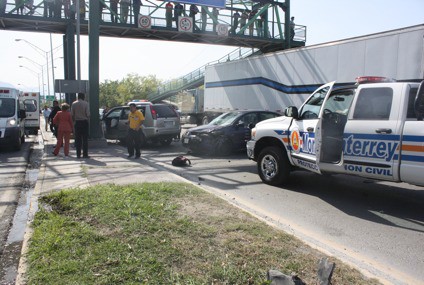 La importancia de contar con procedimientos certificados y con la intención de brindarle mejor atención a nuestra ciudadanía, la Dirección de Protección Civil obtuvo la Certificación ISO 9001:2000 con Numero de Certificado ECX-0224/06 de la empresa Applus el 28 de Septiembre del 2006 en las Áreas de Prevención de Desastres y Atención de Emergencias, que son dos áreas prioritarias en las actividades de nuestra Institución, Aprobando las Revisiones de los años 2007 y 2008 realizadas en los meses de Febrero. Es importante mencionar que la Dirección de Protección Civil de nuestra ciudad es la única en obtener una Certificación ISO 9001:2000 en todo México. Por lo anterior es un compromiso permanente el mantener nuestros compromisos de atención a la comunidad con actualizaciones y programas enfocados a la prevención, auxilio y vuelta a la normalidad, mediante políticas de calidad para mejorar la respuesta y personal altamente capacitado aportando los recursos necesarios para el mejor desempeño de nuestras funciones.DELEGACIONES DE MONTERREY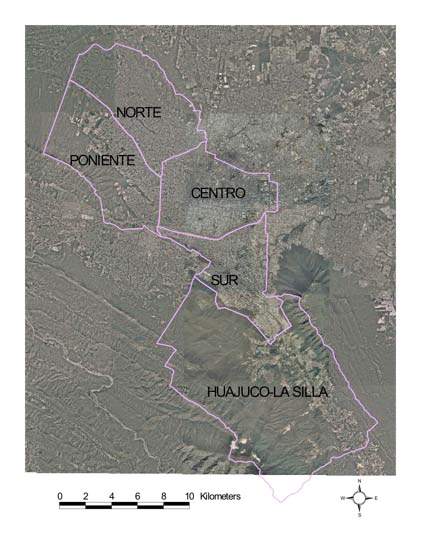 DELEGACION NORTE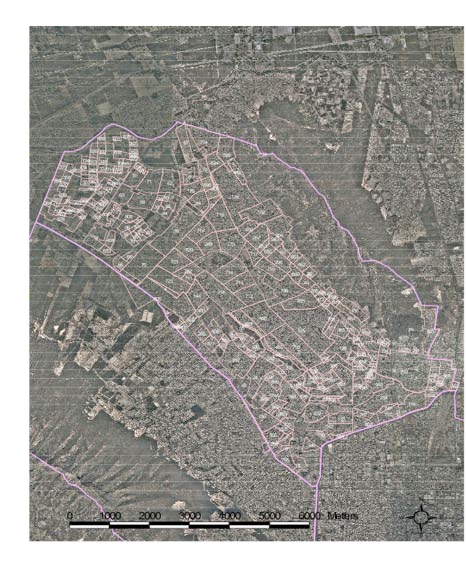 LISTADO DE COLONIAS DELEGACION NORTEDELEGACION PONIENTE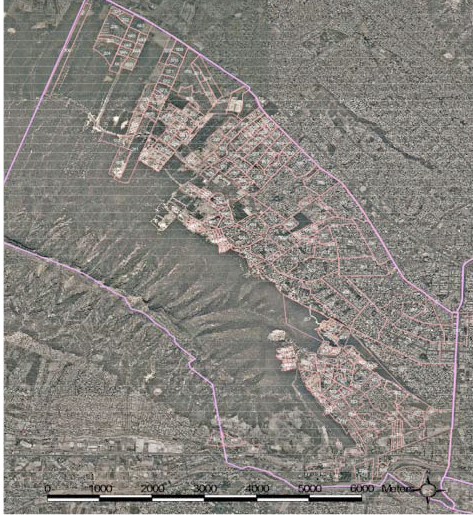 LISTADO DE COLONIAS DELEGACION PONIENTEDELEGACION CENTRO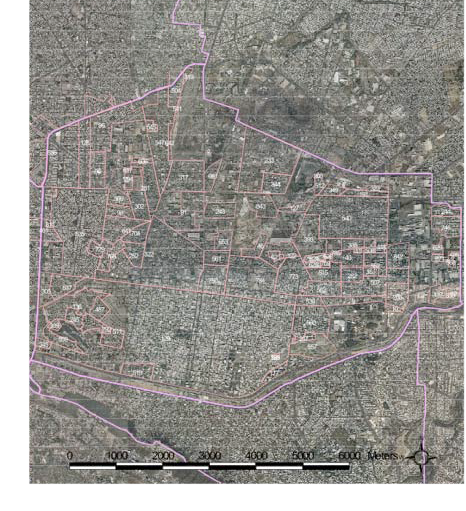 LISTADO DE COLONIAS DE LA DELEGACION CENTRODELEGACION SUR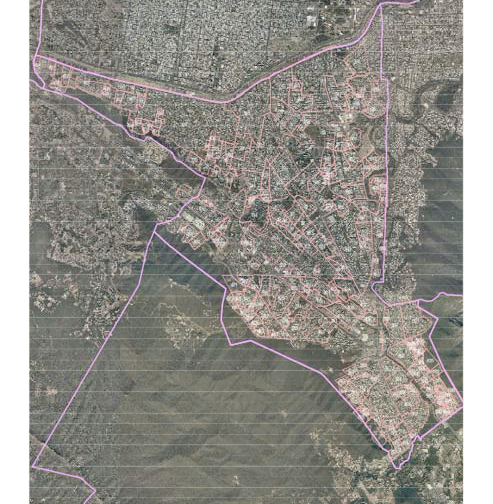 LISTADO DE COLONIAS DE LA DELAGACION SURDELEGACION HUAJUCO-LA SILLA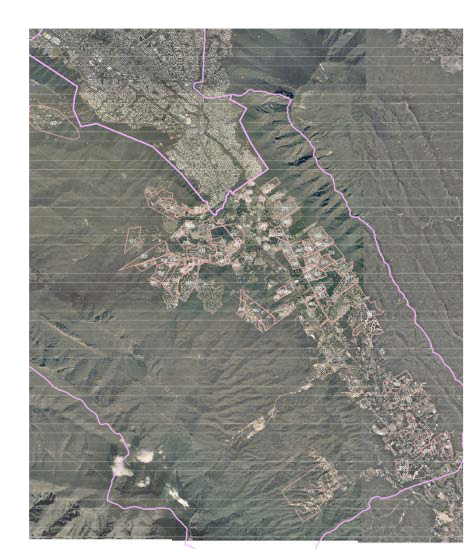 LISTADO DE COLONIAS DE LA DELEGACION HUAJUCO-LA SILLAIDENTIFICACION DE RIESGOS DE LA CIUDAD DE MONTERREYEl Municipio de Monterrey, al igual que la mayor parte de las ciudades de nuestro país, es afectable por los diversos factores de riesgo, entendiéndose estos como la probabilidad de peligro o contingencia de que se produzcan desastres, afectaciones a la población, a la infraestructura urbana, a la actividad económica diaria de cada gran metrópoli y en mayor grado a la afectación del patrimonio y a la vida misma de los habitantes de esta gran ciudad. Las bases del Sistema Municipal de Protección Civil se les ha dado la importancia de alta prioridad al estudio de los cinco fenómenos perturbadores que son los Geológicos, Hidrometeorológicos, Químicos, Sanitario-Ambientales y Socio-Organizativos.Para darnos una idea clara la Figura No 1 se detalla el ciclo de prevención que esta dividido en 5 áreas básicas para la identificación de los peligros a los que esta expuesta nuestra ciudad. La identificación de de estos riesgos, la mitigación y la prevención, la atención de emergencias, la reconstrucción y la evaluación e incorporación de la experiencia te da la oportunidad de identificar la vulnerabilidad a las que estamos expuestos. En seguida se mencionaran brevemente en que comprende cada una de estas áreas de este ciclo de prevención (Información básica de la guía para la elaboración de un Atlas de Riesgo, CENAPRED. México).La Identificación de Riesgos es mas enfocada en conocer los peligros y amenazas a los que se está expuesto en este caso de estudio el Municipio de Monterrey, utilizando las guías técnicas publicadas por la Secretaria de Gobernación, la Dirección General de Protección Civil Nacional y por el CENAPRED para estudiar y conocer los fenómenos perturbadores identificando dónde, cuándo y cómo afectan. Identificar y establecer, a distintos niveles de escala y detalle, las características y niveles actuales de riesgo, entendiéndose el riesgo como el productor del peligro (agente perturbador), la vulnerabilidad (propensión a ser afectado) y la exposición (el valor del sistema afectable) (Ver anexo 1 para mayor detalle).Mitigación y prevención: con la identificación previa de los riesgos, en esta etapa es la de proponer acciones y programas para mitigar y reducir el posible daño de los desastres antes de que lleguen a afectarnos. Esta etapa incluye la implementación de medidas estructurales y no estructurales por parte de la autoridad competente para reducir la vulnerabilidad con la que impacta un fenómeno: como los menciona en CENAPRED en su manual, planeación del uso de suelo, aplicación de códigos de construcción, obras de protección, educación y capacitación a la población, elaboración de planes operativos de protección civil y manuales de procedimientos, implementación de sistemas de monitoreo y de alerta temprana, investigación y desarrollo de nuevas tecnologías de mitigación, preparación para la atención de emergencias (disponibilidad de recursos, albergues, rutas de evacuación, simulacros, etc.) en las aéreas ya identificadas y propensas a afectación.Figura No. 1 CICLO DE PREVENSION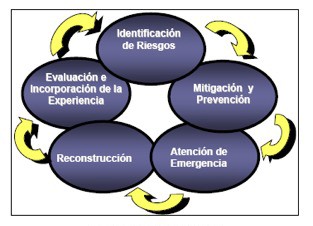 Atención de emergencias: en este rubro podemos establecer las acciones que debemos tomar antes, durante y después de una afectación con el fin de reducir en la mayor proporción el impacto en la pérdida de vidas humanas, sus bienes y la planta productiva, así como proteger y mantener los servicios básicos y el medio ambiente, sin reducir la atención primordial a la población y apoyo a los damnificados.Recuperación y reconstrucción: acciones enfocadas a restablecer y poner en marcha la recuperación del área afectada (población y entorno). Esta etapa  se agrega además de la reconstrucción y mejoramiento de infraestructura y servicios dañados o destruidos la de reducción de la vulnerabilidad corrigiendo para no afectar nuevamente el área afectada.Evaluación del impacto e incorporación de la experiencia: consiste en valorar el impacto económico y social directamente en nuestra ciudad, incluyendo daños directos e indirectos tratando de medir en la proporción de la evitar que estos ocurran de nuevo mediante el costo beneficio de la mitigación. Una de las virtudes de esta evaluación recae en la forma de determinar la capacidad que tenemos como gobierno municipal para enfrentar las tareas de reconstrucción, fijar las prioridades y determinar los requerimientos de apoyo y financiamiento, estar actualizando y retroalimentando el diagnóstico de riesgos con información de las aéreas de nuestras delegaciones municipales más afectables según el fenómeno perturbador, que estaremos analizando en cada fenómeno mas adelante.La Vulnerabilidad la podemos definir como la posible afectación de los sistemas expuestos a ser dañados por el impacto de un fenómeno perturbador. La vulnerabilidad física y la vulnerabilidad social son las aéreas en las que se pudiésemos medir la vulnerabilidad de nuestra ciudad. La primera es más fácil de medir y cuantificar en términos físicos, y la segunda, podemos valorarla cualitativamente, ya que está relacionada conaspectos económicos, educativos, culturales, así como el grado de preparación de las personas algo que no es tan fácil de medir.Figura No. 2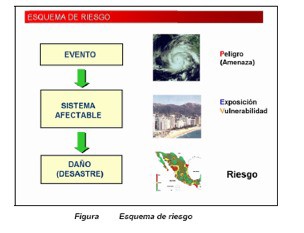 Dependiendo del fenómeno en estudio y la zona en la cual se desea conocer sus efectos, los peligros a los cuales puede estar expuesta la población tendrán un impacto diferente, por lo anterior se deben agrupar los posibles riesgos al tipo de fenómeno perturbador.Como ejemplo de la evaluación del peligro, en la figura 3 se puede observar, en el tipo de riesgo geológico, en la variación de sismo, la aceleración máxima del terreno correspondiente a un periodo de retorno de 100 años.La evaluación de la vulnerabilidad ante los diferentes fenómenos perturbadores, para este caso los relacionados con los fenómenos geológicos como lo son obras construidas por el hombre; también se deben a otras causas como las formaciones geológicas naturales, como laderas que pueden deslizarse o mantos de suelo blando que pueden agrietarse y que pueden ocasionar algún tipo de daño a poblaciones o infraestructura que pueden poner en riesgo la vida cotidiana de las actividades diarias de nuestra ciudad.Figura No. 3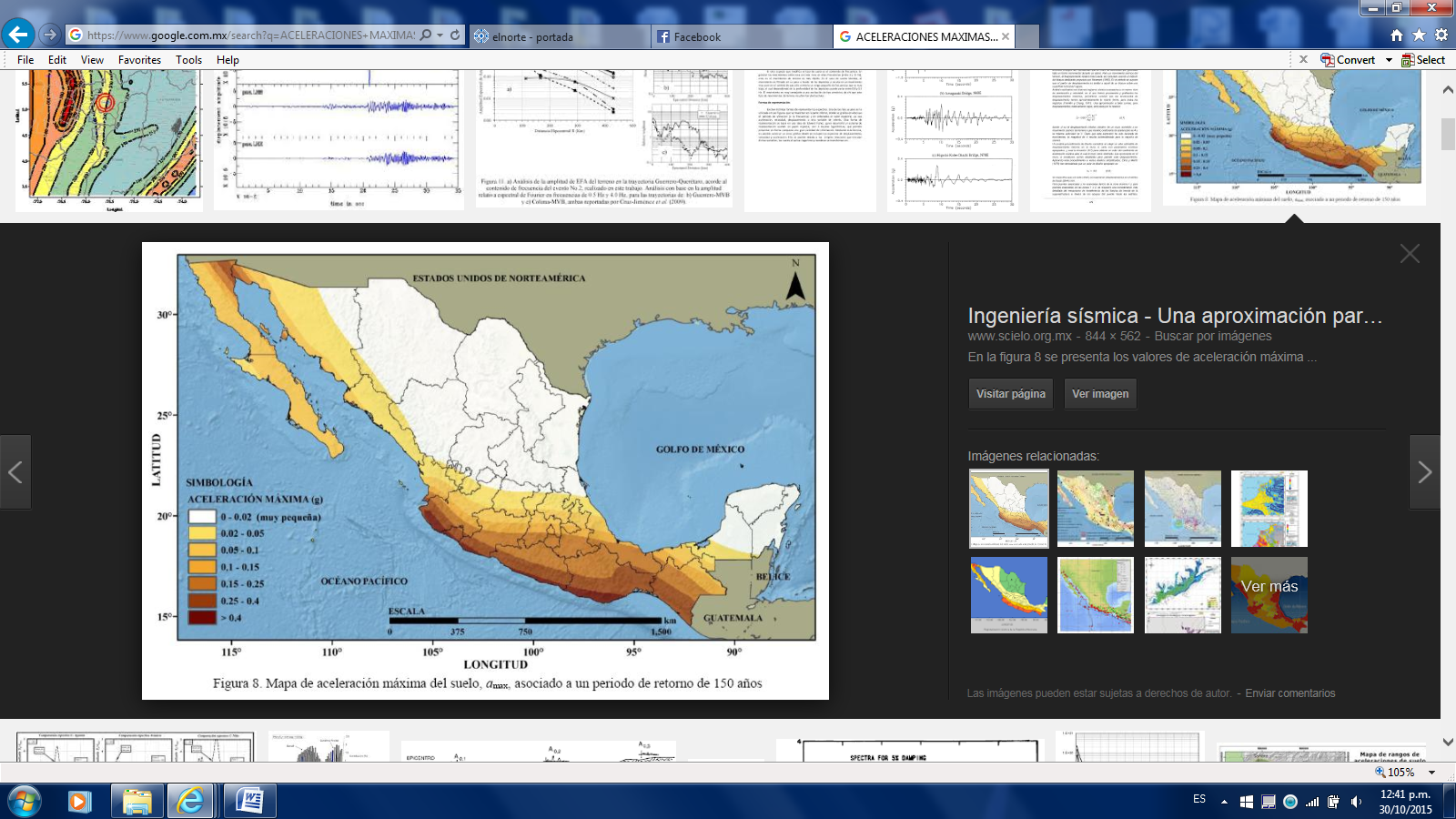 Es importante destacar que la elaboración de este Atlas de Riesgos de la Ciudad de Monterrey está basado en la necesidad permanente de la población de tener información sobre áreas sensibles a los diversos riesgos que explicaremos y teniendo como objetivo principal el prevenir muertes innecesarias y daños a los bienes materiales debidos a fenómenos perturbadores que se puedan presentar en un futuro. Empezaremos por los riesgos geológicos, y luego con los hidrometeorológicos que es el de mayor afectación, los riesgos químicos-tecnológicos, los riesgos sanitario-ambientales, y los riesgos socio- organizativos.RIESGOS GEOLOGICOSLos agentes perturbadores de origen geológico son los eventos que se originan en la corteza terrestre o en el subsuelo; entre los que encontramos se encuentran los sismos, terremotos, deslaves, derrumbes, colapsos de suelos, hundimiento regional, desprendimiento de masas rocosas. El manual de elaboración de atlas riesgo define los riesgos geológicos como agente perturbador que tiene como causa las acciones y movimientos violentos de la corteza terrestre. A las que pertenecen los sismos o terremotos, las erupciones volcánicas, los tsunamis o maremotos y la inestabilidad de suelos, también conocida como movimientos de tierra, los que pueden adoptar diferentes formas: arrastre lento o reptación, deslizamiento, flujo o corriente, avalancha o alud, derrumbe y hundimiento. (Ver Anexo 2 para mayores referencias acerca de los términos que se manejan en agentes geológicos).La clasificación de estos fenómenos según la guía para la elaboración de riesgos geológicos de parte del CENAPRED son los siguientes:SismosTsunamis (No aplica a nuestra Ciudad)Volcanes ( No aplica a nuestra Ciudad)Lahares (flujos de lodo o de escombros, de origen volcánico) (No aplica a nuestra Ciudad)Deslizamiento de LaderasSISMOSLos Sismos o terremotos tienen su origen en la envoltura externa del globo terrestre y se manifiesta a través de vibraciones o movimientos bruscos de corta duración e intensidad variable, los que se producen de manera repentinamente y se propagan desde un punto original o hipocentro en todas direcciones. La mayoría de los sismos se explica en orden a los  grandes  desplazamientos  de  placas  que  tienen  lugar  en  la  corteza  terrestre;  losrestantes,  se  explican  como  efectos  del  vulcanismo,  del  hundimiento  de  cavidades subterráneas, etc.El territorio mexicano se encuentra afectado por la interacción de cinco placas tectónicas (figura no. 1). En los límites entre placas, donde éstas hacen contacto, se generan fuerzas de fricción que impiden el desplazamiento de una respecto de la otra, generándose grandes esfuerzos en el material que las constituye. Si dichos esfuerzos sobrepasan la resistencia de la roca, o se vencen las fuerzas friccionantes, ocurre una ruptura violenta y la liberación repentina de la energía acumulada. Desde el epicentro, ésta se irradia en forma de ondas sísmicas, a través del medio sólido de la Tierra en todas direcciones.Los epicentros de la mayor parte de los terremotos de gran magnitud (mayores o iguales que 7; figura 2), que llegan a ocasionar grandes daños, se ubican en las costas de Jalisco, Colima, Michoacán, Guerrero, Oaxaca y Chiapas. También han ocurrido, aunque con menor frecuencia, grandes sismos en el centro y sur de Veracruz y Puebla, norte y centro de Oaxaca y Chiapas, en la zona fronteriza entre Baja California y los Estados Unidos e incluso en el Estado de México y Sonora.Figura No. 4 la interacción de cinco placas tectónicas que están en nuestro país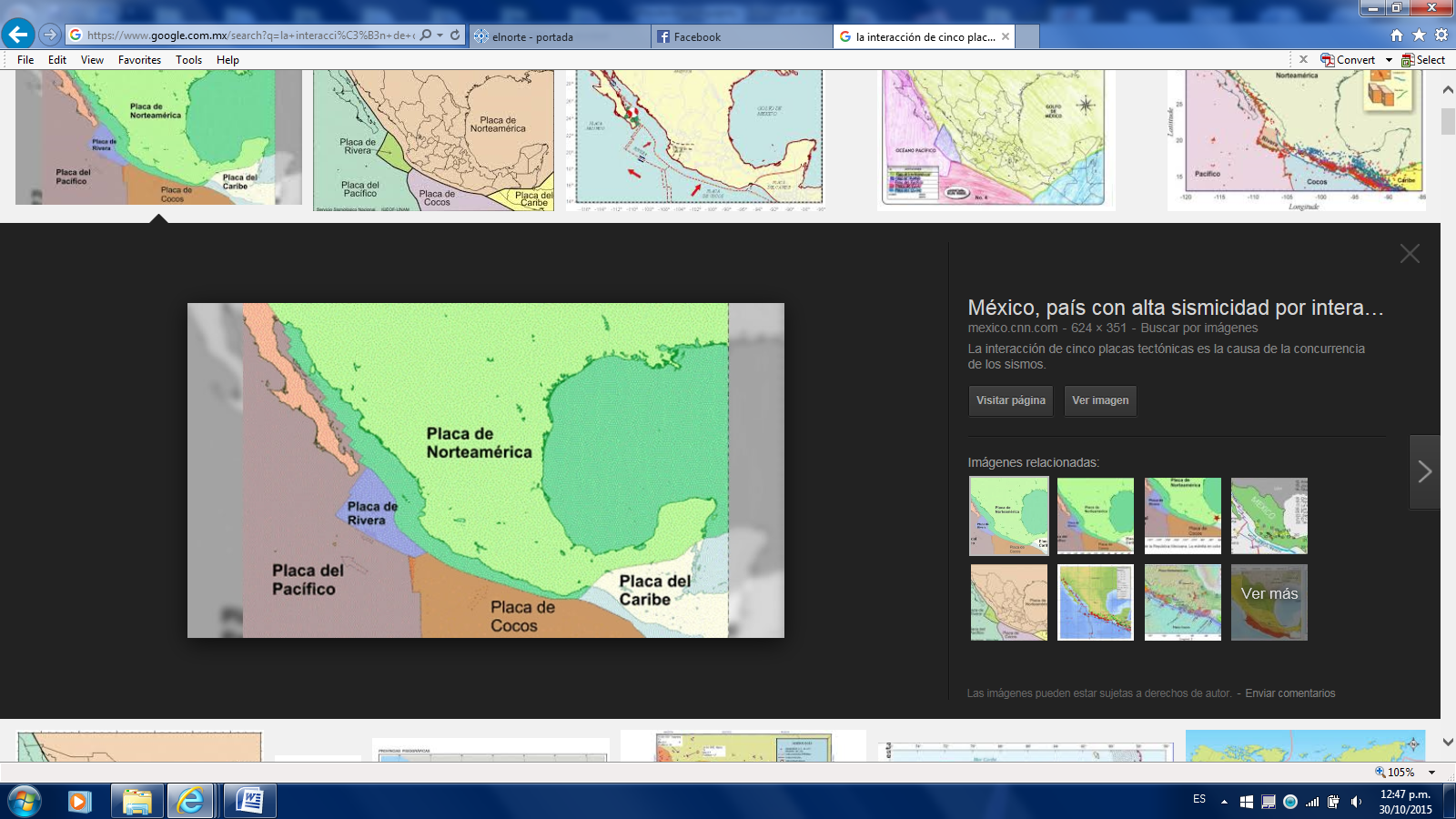 Figura No. 5 Los epicentros de la mayor parte de los terremotos de gran magnitudEn la Ciudad de Monterrey no ha habido registros de movimientos sísmicos a lo largo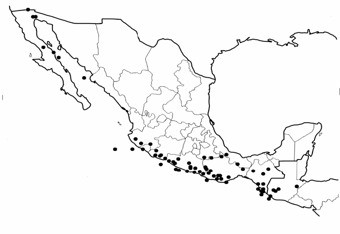 de la historia con causas asociadas a la naturaleza o que en forma natural, siempre lasvibraciones detectadas son asociadas con otras causas. En relación a esto la Facultad de Ciencias de la Tierra de la UANL, en relación a la falta de registros en asociación con organismos internacionales ha instalado un sismógrafo a partir de esta década para iniciar con el registro de movimientos sísmicos que pudiesen ocurrir en nuestro estado y en la misma tónica en la nuestra ciudad para iniciar con un registro que nos oriente en este tipo de actividad geológica en nuestra región.DESLIZAMIENTO DE LADERASLos eventos naturales son inevitables, pero lo que sí se puede evitar o al menos reducir, son los desastres que en ocasiones resultan de esos eventos. El problema de los deslizamientos de laderas en México es un fenómeno que ha cobrado un número considerable de vidas humanas y daños materiales cuantiosos, en nuestra ciudad se han tenido deslizamiento atribuibles a la intervención de la actividad urbana y no de un hecho atribuible a la naturaleza. El término genérico deslizamiento, dentro del contexto de laderas, se refiere (Cruden, 1991) “...al movimiento de una masa de roca, tierra o detritos pendiente abajo”.Un deslizamiento ocurre cuando se rompe o pierde el equilibrio de una porción de los materiales que componen una ladera y se deslizan ladera abajo por acción de la gravedad. Aunque los deslizamientos usualmente suceden en taludes escarpados, tampoco es raro que se presenten en laderas de poca pendiente. Son primariamente ocasionados por fuerzas gravitacionales, y resultan de una falla por corte a lo largo de la frontera de la masa en movimiento, respecto a la masa estable; se alcanza un estado de falla cuando  el esfuerzo cortante medio aplicado en la superficie potencial de deslizamiento, llega a ser igual a la resistencia al esfuerzo cortante del suelo o roca. Los deslizamientos pueden ser desencadenados tanto por cambios en el ambiente natural, como por actividades humanas.Los movimientos abruptos de suelos y fragmentos aislados de rocas que se originan en pendientes muy fuertes y acantilados, fig. 6 y fotografía No. 1, por lo que el movimiento es prácticamente de caída libre, rodando y rebotando; incluye:Desprendimientos: Caída de suelos producto de la erosión o de bloques rocosos, atendiendo a discontinuidades estructurales (grietas, planos de estratificación o fracturamiento) proclives a la inestabilidad como son los casos que se presentaron en la  colonia Alfonso Reyes (Ver Anexo 3 Estudio Geotécnico), la Colonia Ampliación Salvador Allende (Ver 4 Análisis de Riesgo) y en menor dimensión en la Colonia San Ángel.Vuelcos o volteos: Caída de bloques rocosos con giro hacia adelante, propiciado por la  presencia de discontinuidades estructurales (grietas de tensión, formaciones columnares, o diaclasas) que tienden a la vertical.Figura No. 6 (a, b y c) Tipos de Desprendimientos de Ladera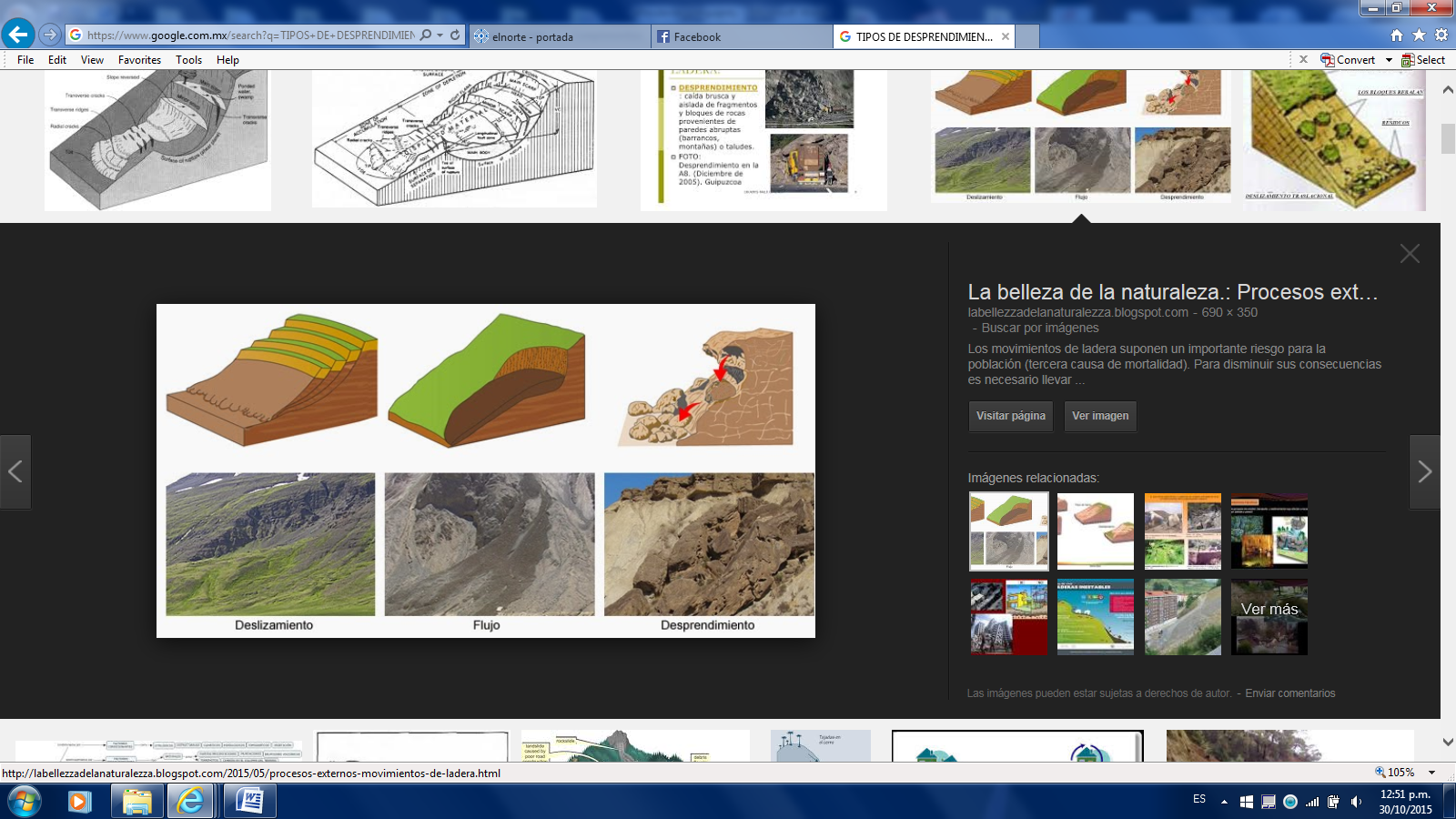 TIPO	IMAGENDESPRENDIMIENTO DE ROCAS COL. ALFONSO En el derrumbe de la colonia Alfonso Reyes Ocurrido el día viernes 22 de junio del 2007 a las 10:30 horas se recibe en la central de radio de la Dirección de Protección Civil el reporte de un desprendimiento de rocas en las calles de Parentalia y Lucas Garcia donde se registro un desprendimiento, en el flanco sur de la ladera de alrededor de 250 toneladas de rocas afectando a dos casas habitación de la calle privada Marginalia. En el Anexo No. Tres se mencionan mas a detalle todo sobre el Estudio Geológico realizado por el Instituto de Ingeniería Civil en el Departamento de Geohidrología y Geofísica de la UANL y sus recomendaciones aplicables.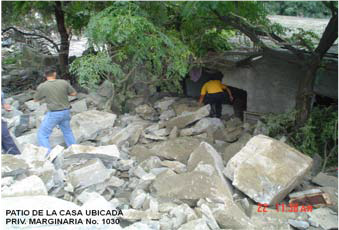 ALFONSO REYES (LA RISCA)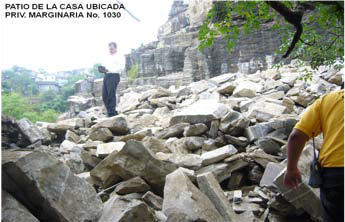 ZONA SENSIBLE A AFECTACION POR DESPRENDIMIENTO DE ROCAS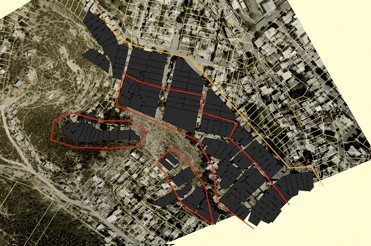 PLANO EN TERCERA DIMENSION DE LOS PREDIOS EN RIESGO POR DESPRENDIMIENTO DE ROCAS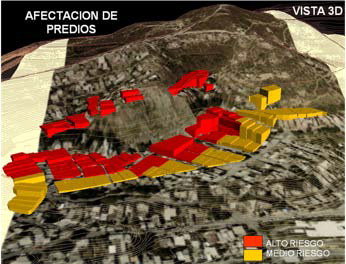 VISTA AEREA DE LA ZONA DEL DESPRENDIMIENTO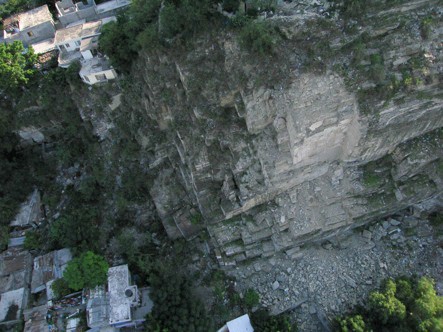 COL. AMPLIACION SALVADOR ALLENDEEn las lluvias registradas el día 24 de Septiembre del 2008 se presenta un desprendimiento de rocas en la colonia Ampliación Salvador Allende. El desprendimiento se ubica en el flanco NW del Tajo que da frente a la ampliación de la Col. Salvador Allende donde se estima se derrumbaron aprox. 300 toneladas de bloques de diverso tamaño de roca caliza.Las imágenes inferiores con vista al Norte son de fecha 2007 y en ellas se indica la zona donde ocurrió el desprendimiento de fecha 24 de Septiembre de 2008 (15:00 horas) que ocurre en un período de lluvia intensa.En la ladera Suroeste del Cerro del Topo Chico se encuentran tajos de antiguas canteras para la producción de gravas y arenas. También se extrae roca caliza llamada mármol negro empleado para esculturas. En la zona que ocupan estas colonias afloran calizas en capas masivas y gruesas con horizontes delgados y medianos de lutita de la Formación Aurora con inclinación paralela a la pendiente natural del terreno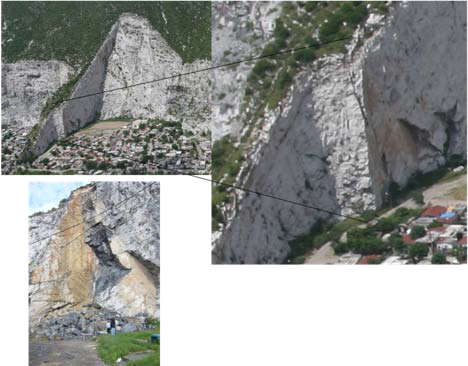 Fotografías Comparativas, de los años 2007 (antes) y el día siguiente del desprendimiento del 2008 (después).MAPA DE RIESGO GEOLOGICO EN EL MUNICIPIO DE MONTERREY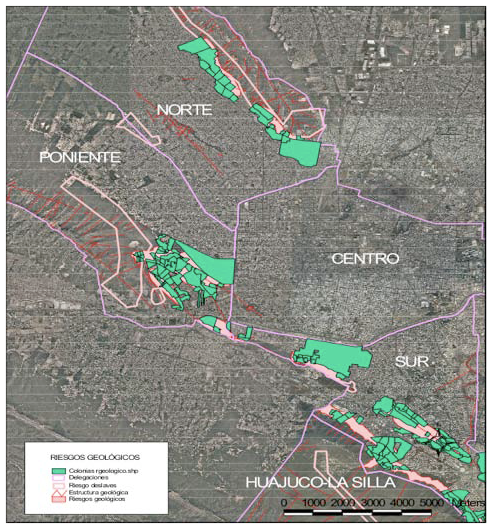 ZONAS VULNERABLES POR DESPRENDIMIENTO DE ROCAS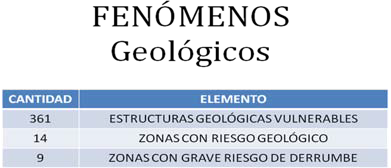 LISTADO DE COLONIAS AFECTABLES POR RIESGO GEOLOGICOMAPA DE RIESGO GEOLOGICO DELEGACION NORTE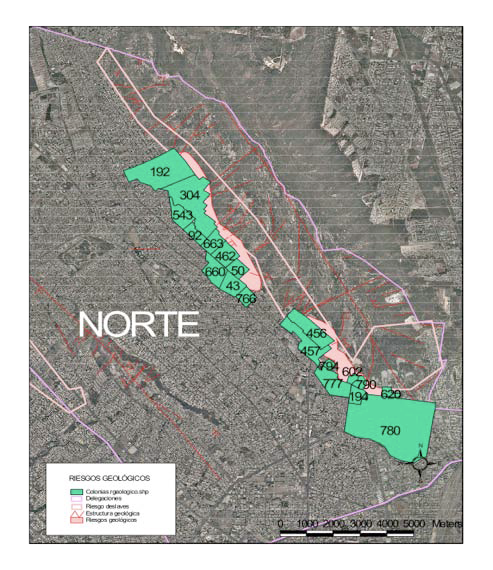 LISTADO DE COLONIAS DE RIESGO GEOLOGICO EN LA DELEGACION NORTEMAPA DE RIESGO GEOLOGICO DELEGACION PONIENTE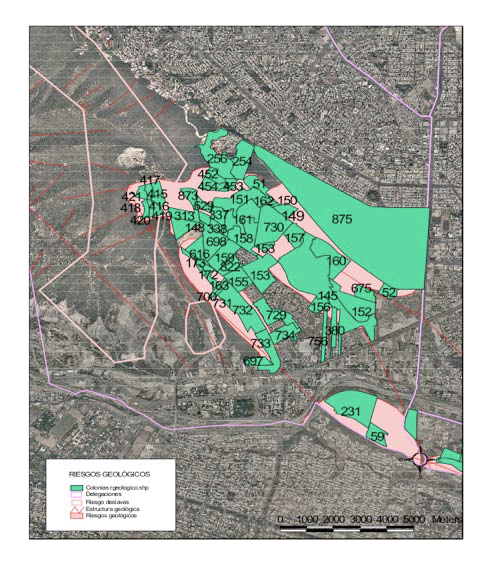 LISTADO	DE	COLONIAS	CON	RIESGO	GEOLOGICO	EN	LA DELEGACION PONIENTEMAPA DE RIESGO GEOLOGICO DELEGACION SUR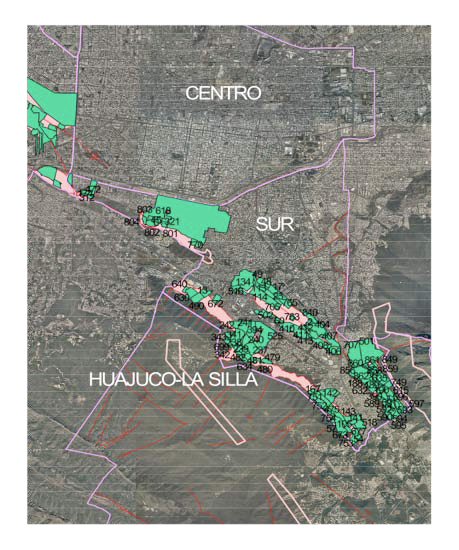 LISTADO DE COLONIAS EN RIESGO GEOLOGICO DELEGACION SURRIESGOS HIDROMETEOROLOGICOSEl territorio nacional, por el motivo de estar rodeado por los Océanos Atlántico y Pacifico aunado a su situación geográfica siempre ha sido afectado por fenómenos hidrometeorológicos y en algunas ocasiones de una manera muy intensa que ha causado demasiados daños en la infraestructura urbana, a los servicios básicos a el entorno y mas aun causando la muerte a muchos mexicanos.Al agente perturbador de origen hidrometeorológico se le conoce como a la adversidad que se genera por la acción violenta de los agentes atmosféricos, tales como: huracanes, inundaciones pluviales, fluviales, costeras y lacustres; tormentas de nieve, granizo, polvo y electricidad; heladas; sequías y las ondas cálidas y gélidas, fuertes vientos, etc. Este tipo de fenómenos varían según la magnitud de su fuerza y presentación, como lo son los huracanes que tienen diferentes escales dependiendo de la velocidad de sus vientos lo que le da su nivel de destrucción, otros fenómenos meteorológicos como las nevadas, heladas, granizadas, fuertes vientos, etc., ocasionan grandes daños en las áreas donde se presentan, siendo las ciudades las que mas daños en términos económicos representan por su grado de afectación.La clasificación de los riesgos hidrometeorológicos en las guías temáticas del CENAPRED los clasifica según su tipo en: heladas, sequías, erosión, tormenta de granizo, ciclones tropicales, frentes fríos e inundaciones. Para revisar en detalle los diferentes tipos en las que esta clasificación hace mención ver el anexo 6 Procedimiento Para la Elaboración de Riesgos Hidrometeorológicos para el Municipio de Monterrey. Por lo tanto en este ejercicio se mencionara los rubros de mayor incidencia para el Municipio de Monterrey.Heladas:Aunque existen varias formas de definir lo que es una helada, se dice que ocurre cuando la temperatura del aire cercano a la superficie del terreno disminuye a 0°C o menosdurante un tiempo mayor a ocho horas. Cuando llegan grandes masas de aire frío de origen continental a una región 100 km2 o menos, se pueden formar las heladas por advección. Ellas se desarrollan en las partes bajas de las montañas, en las cañadas y valles. Se presentan indistintamente en el día o noche. Estas heladas van acompañadas de vientos moderados a fuertes (velocidades mayores de 15 km/h); en ellas no existe inversión térmica. Los cultivos se enfrían por contacto y los daños dependen de su naturaleza y estado fenológico (son las distintas etapas de un cultivo). Este tipo de fenómeno se presenta con mayor frecuencia en la temporada invernal en los meses de noviembre a febrero y afecta en su mayor parte a la población que vive en zonas montañosas o en cerros.Sequías:La sequía es un fenómeno meteorológico que ocurre cuando la precipitación en un período de tiempo es menor que el promedio, y cuando esta deficiencia de agua es lo suficientemente grande y prolongada como para dañar las actividades humanas. Cada vez con mayor frecuencia se presentan en el mundo y es considerado uno de los fenómenos naturales que más daños causan en lo que se refiere al aspecto económico ya que grandes hectáreas de cultivos se pierden por las sequías y numerosas cabezas de ganado mueren durante las mismas. La magnitud, duración y severidad de una sequía se pueden considerar como relativos, ya que sus efectos están directamente relacionados con las actividades humanas, es decir, si no hay requerimientos por satisfacer, aun habiendo carencia total del agua, la sequía y su presencia son discutibles desde un punto de vista de sus efectos.Las principales causas de las sequías están relacionadas con cambios de las presiones atmosféricas y alteraciones en la circulación general de la atmósfera, generados por modificaciones en el albedo superficial, la existencia de una espesa capa de polvo en la atmósfera, cambios en la temperatura de la superficie de los océanos y mares e incrementos en las concentraciones de bióxido de carbono, ocasionan variaciones espacio- temporales de las precipitaciones.Este tipo de fenómeno se asocia con el de Incendios forestales que se analizaran en el rubro de Fenómenos Químicos.Erosión:La erosión se define como la remoción de partículas de suelo debido a la acción de fenómenos climatológicos, como son la lluvia, el viento y el oleaje. La magnitud del material removido depende del grado de intemperismo del suelo. El fenómeno de erosión se considera como un proceso lento, cuando es en forma natural, y sus manifestaciones no se identifican a corto plazo sino cuando se encuentra en una fase final, desgraciadamente cuando se ha perdido la mayor cantidad de suelo fértil. Este fenómeno implica dos problemas importantes: por un lado es la pérdida de suelo en la cuenca (erosión), sobre todo la pérdida de suelo fértil en los campos de cultivo con cierta inclinación y por otro lado el depósito del sedimento en embalses o en sitios donde esto es indeseable.Tormenta de granizo:El granizo se forma durante las tormentas eléctricas, cuando las gotas de agua o los copos de nieve formados en las nubes de tipo cumulonimbo son arrastrados verticalmente por corrientes de aire turbulento características de las tormentas. Las piedras de granizo crecen por las colisiones sucesivas de estas partículas de agua muy enfriada, esto es, de agua que está a una temperatura menor que la de su punto de solidificación, pero que permanece en estado líquido. Esta agua queda suspendida en la nube por la que viaja. Cuando las partículas de granizo se hacen demasiado pesadas para ser sostenidas por las corrientes de aire, caen hacia el suelo. Las piedras de granizo tienen diámetros que varían entre 2 mm y 13 cm, y las mayores pueden ser muy destructivas. A veces, varias piedras pueden solidificarse juntas formando grandes masas informes y pesadas de hielo y nieve.Ciclones tropicales:Los ciclones tropicales son las tormentas más violentas que puede experimentar en el mar; en aguas de las Antillas se denominan huracanes; al este de la India y en aguas del Japón se conocen con el nombre de tifones, en el Océano Índico ciclones; cerca de las costas australianas willy-willies y por las de Filipinas, baguios, Técnicamente son todosciclones tropicales...”; en América es normal referirse a ellos, con los nombres de huracanes (que es la etapa más intensa de un ciclón) o ciclones tropicales. A la época del año que se producen estos fenómenos se les conocen como temporada de huracanes y tiene como inicio el día 1 de Junio hasta el 30 de Noviembre de cada año. La siguiente imagen muestra los huracanes o ciclones que de alguna manera han afectado a la ciudad de monterrey.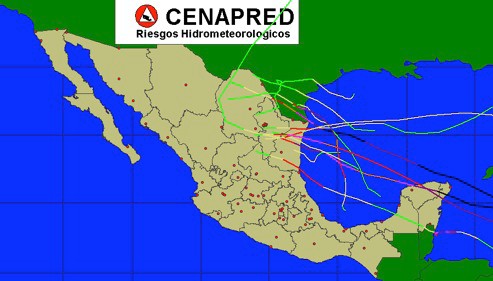 De 1980 a la fecha en la región se han sentido varios huracanes, destacando por sus fuertes  vientos  y  proximidad: Allen  (1980),  Barry  (1983),  Gilbert  (1988), Arlene  (1993),Gabrielle (1995), Charley (1998), Bret (1999), Beryl (2000), Keith (2000), Fay (2002), Emily(2005) y Erika (2005).Frentes fríos:Las invasiones de aire frío que llegan durante el invierno a nuestras latitudes tienen su origen en los ciclones extra tropicales que se intensifican en la costa de Norteamérica del océano Pacífico. Los frentes fríos corresponden a la porción delantera de una masa polar,transportan aire frío, que en su avance hacia el sur interacciona con aire caliente, se caracterizan por fuertes vientos (aire en movimiento, especialmente una masa de aire que tiene una dirección horizontal. Los flujos verticales de aire se denominan corrientes. Las diferencias de temperatura de los estratos de la atmósfera, provocan diferencias de presiones atmosféricas que producen el viento. Su velocidad suele expresarse en kilómetros por hora, en nudos o en cualquier otra escala semejante.), nublados y precipitaciones si la humedad es suficiente. La frecuencia de los frentes es muy variable y depende de su origen, la mayoría viene del océano Pacífico (origen marítimo polar), algunos vienen del norte (polar continental) y otros tienen origen ártico continental. Cuando las masas polares atraviesan el Golfo de México dan origen a los fenómenos conocidos como nortes, a lo largo del litoral, en realidad son frentes fríos acompañados de fuertes vientos del norte que producen tormentas con aguaceros intensos, generalmente de origen orográfico. El paso de algunos frentes fríos puede producir nevadas en las montañas de México, al registrarse muy bajas temperaturas con presencia de humedad.En el mes de marzo del año 2008 la ciudad de Monterrey sufrió los estragos de una racha de fuertes vientos que durante dos días afectaron la ciudad con vientos superiores a los 15 Km. por hora afectando la infraestructura urbana, cables eléctricos, anuncios panorámicos, vialidad, árboles caídos, etc.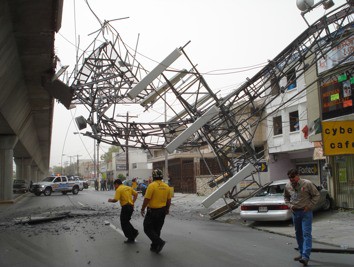 Antena de Telefonía Celular que afecto cables de luz eléctrica, el sistema de transporte colectivo metro y un vehículo estacionado. Anuncio panorámico y marquesina desprendida afectando la vialidad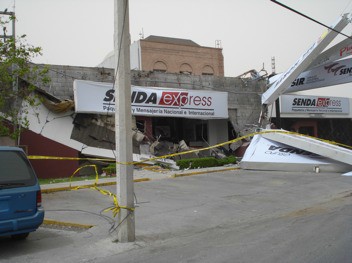 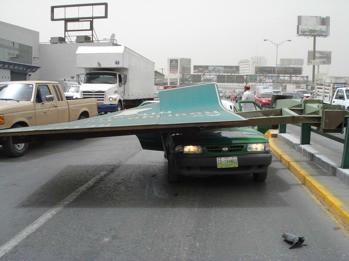 Anuncio de tipo Nomenclatura afectando la vialidad.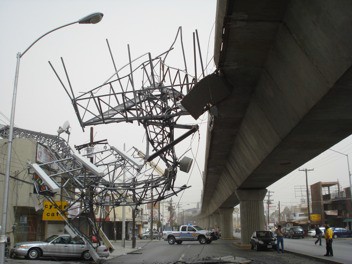 Inundaciones:Efecto generado por el flujo de una corriente, cuando sobrepasa las condiciones que le son normales y alcanza niveles extraordinarios que no pueden ser controlados en los vasos naturales o artificiales que la contienen dentro y fuera de la aéreas urbanas, lo cual deriva, ordinariamente, en daños que el agua desbordada ocasiona en el entorno y en tierras productivas y, en general en valles y sitios bajos. Las inundaciones pueden ser: costeras, fluviales, lacustres y pluviales, según se registren en las costas marítimas, en las zonas aledañas a los márgenes de los ríos y lagos, y en terrenos de topografía plana, a causa de la lluvia excesiva y a la inexistencia o defecto del sistema de drenaje, respectivamente. Las inundaciones se presentan como consecuencia de lluvias intensas en diferentes regiones del área metropolitana como lo fueron las lluvias del 29 de Junio del 2007, que afectaron las delegaciones Norte y Poniente, La Lluvias del 8 de Septiembre del 2008 que afectaron la Delegación Sur y Huajuco y las Lluvias del día 8 de Octubre del 2008 que Afectaron la Delegación del Huajuco. La Lluvias del 15 de Octubre que Afectaron laDelegación  Poniente.  Las  fuertes  lluvias  generan  tres  peligros:  las  inundaciones,  los torrentes y los deslaves.La siguiente figura explica las localidades de más de 50,000 habitantes ubicadas en cuencas de alto peligro por inundaciones donde nos muestra que la ciudad de monterrey se encuentra entre las ciudades con peligro de inundación. (Mapa de CENAPRED Riesgos Hidrometeorológicos).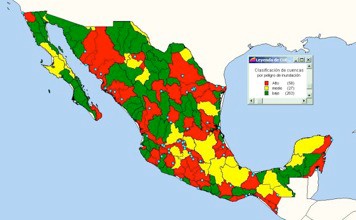 Imagen “El Ciclo del Agua” propiedad de United States Geological Survey todos los derechos reservados, nos muestra el ciclo natural del agua, desde su evaporación hasta su precipitación y posterior retorno a su lugar de origen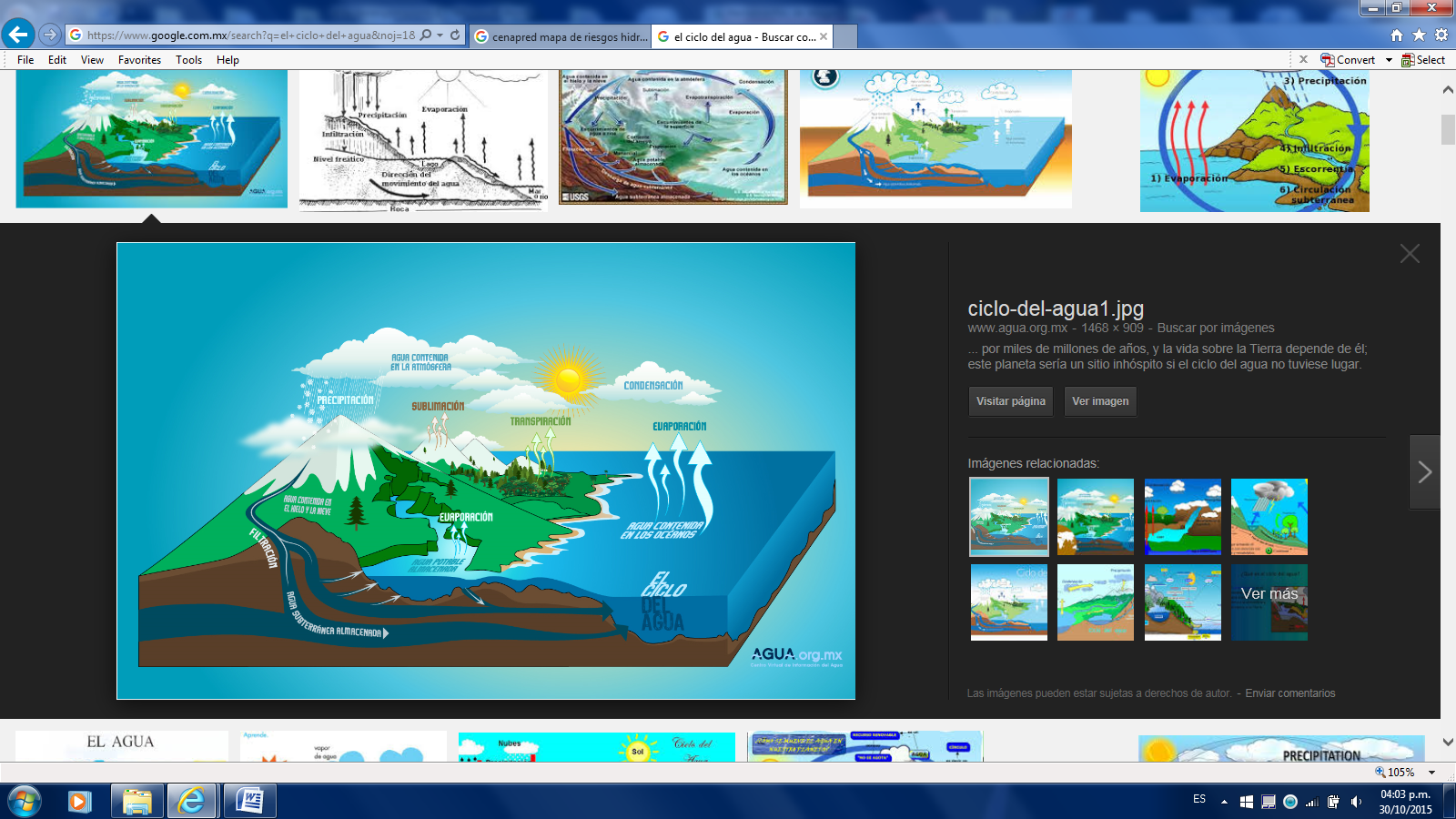 TABLA DE PREDIOS EN RIESGO DE INUNDACION POR DELEGACIONMAPA DE RIESGO HIDROMETEOROLÓGICO (Ríos y Arroyos)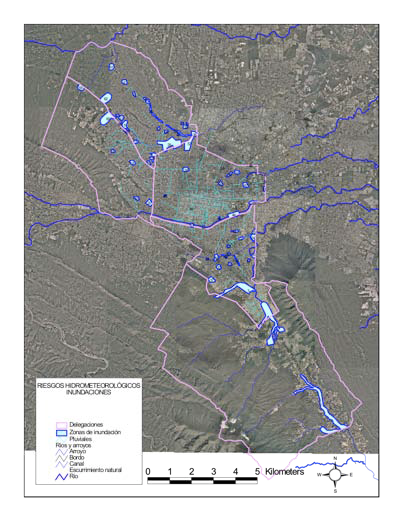 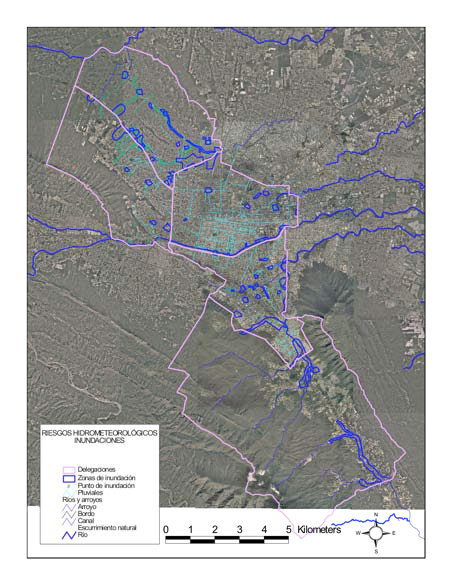 MAPA DE RIESGO HIDROMETEOROLÓGICO DELEGACIÓN NORTE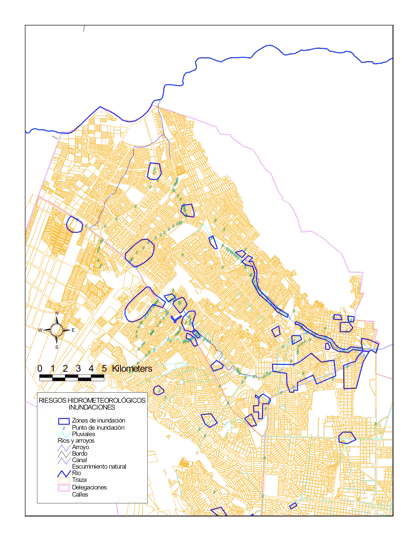 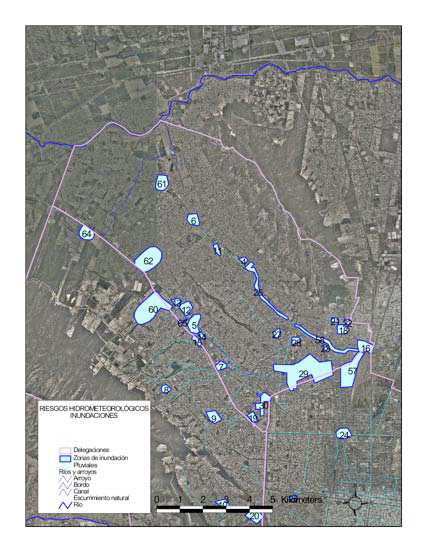 TABLA DE COLONIAS CON RIESGO HIDROMETEOROLOGICO DELEGACION NORTE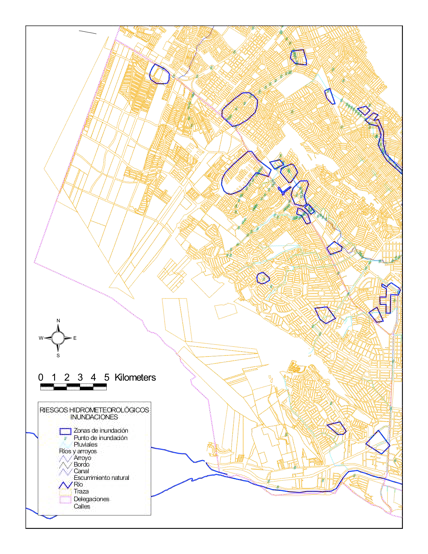 MAPA DE RIESGO HIDROMETEOROLÓGICO DELEGACIÓN PONIENTE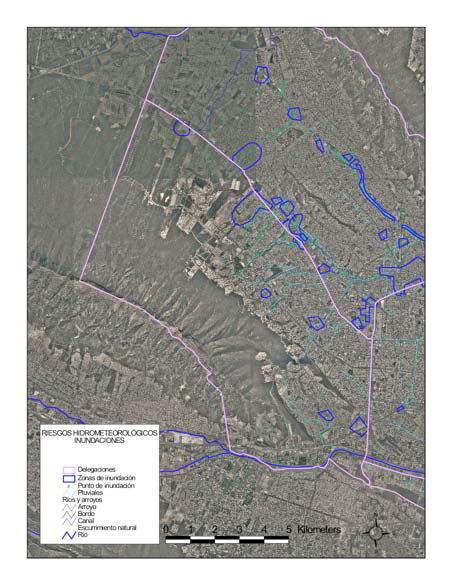 TABLA DE COLONIAS CON RIESGO HIDROMETEOROLOGICO DELEGACION PONIENTEMAPA DE RIESGO HIDROMETEOROLÓGICODELEGACIÓN CENTRO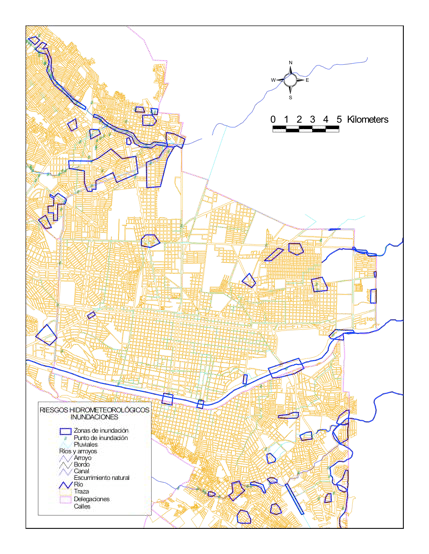 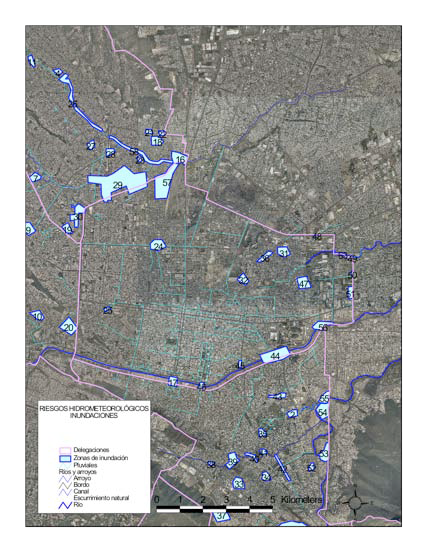 TABLA DE COLONIAS CON RIESGO HIDROMETEOROLOGICO DELEGACION CENTRO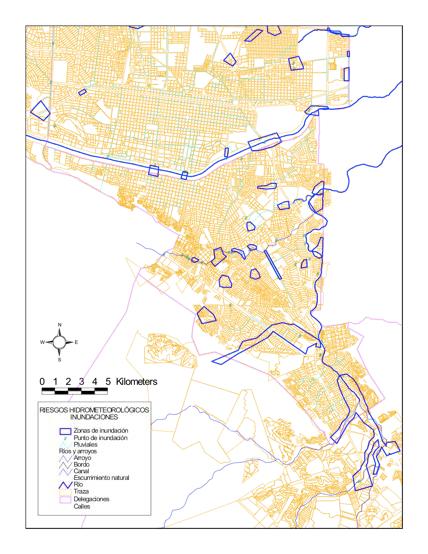 MAPA DE RIESGO HIDROMETEOROLÓGICO DELEGACIÓN SUR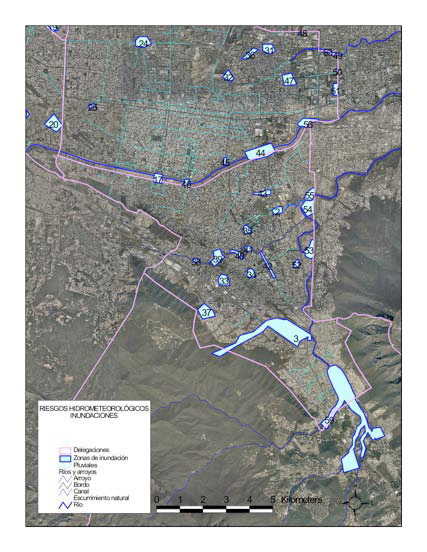 TABLA DE COLONIAS CON RIESGO HIDROMETEOROLOGICO DELEGACION SUR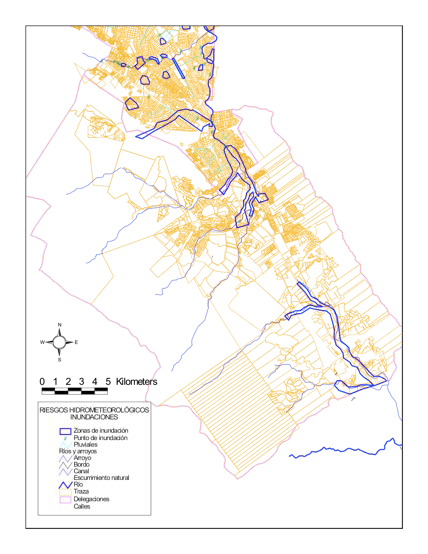 MAPA DE RIESGO HIDROMETEOROLÓGICO DELEGACIÓN HUAJUCO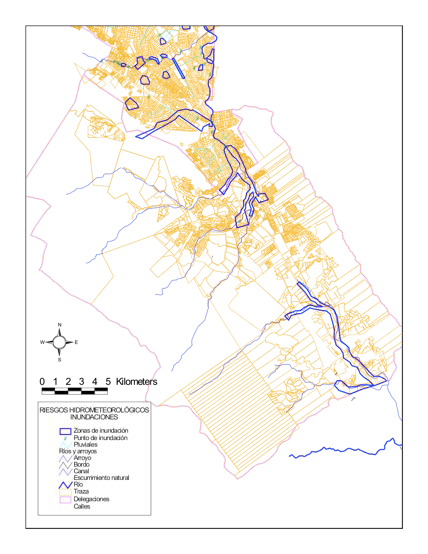 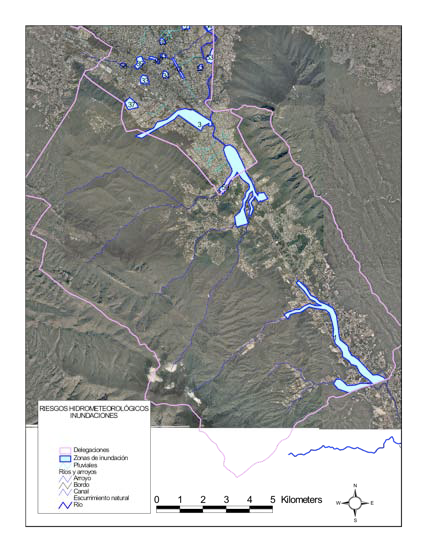 TABLA DE COLONIAS CON RIESGO HIDROMETEOROLOGICO DELEGACION HUAJUCO-LA SILLAMAPA DE PUNTOS DE INUNDACION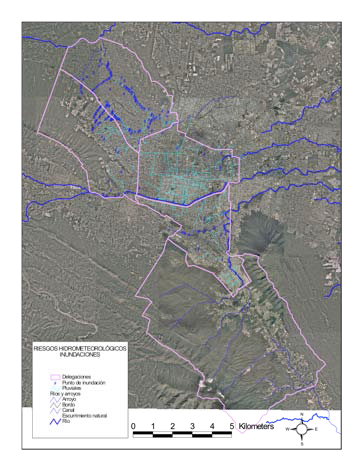 TABLA DE PUNTOS DE INUNDACION EN EL MUNICIPIO DE MONTERRREYMAPA DE LOS PUNTOS DE INUNDACION DELGACION NORTE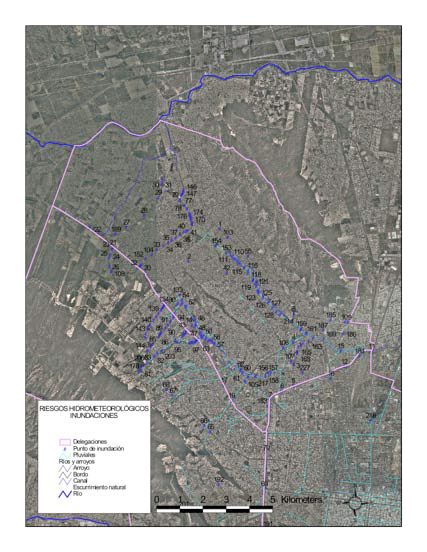 MAPA DE LOS PUNTOS DE INUNDACION DELGACION PONIENTE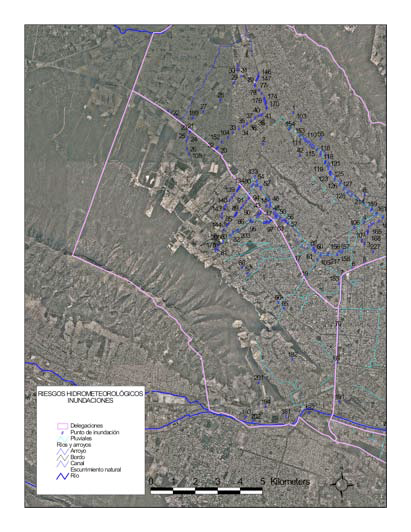 MAPA DE LOS PUNTOS DE INUNDACION DELGACION CENTRO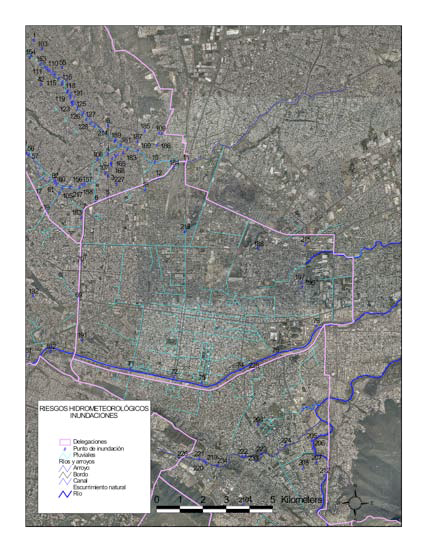 MAPA DE LOS PUNTOS DE INUNDACION DELGACION SUR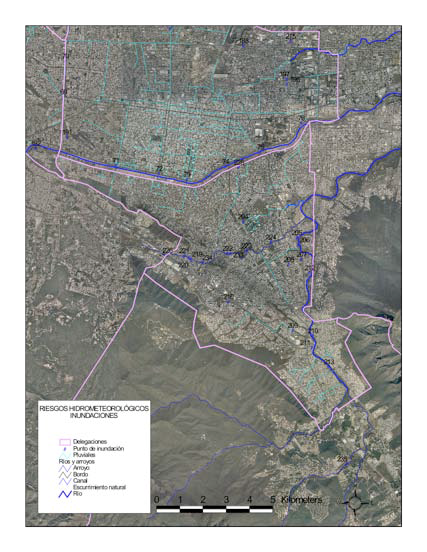 MAPA DE LOS PUNTOS DE INUNDACION DELGACION HUAJUCO-LA SILLA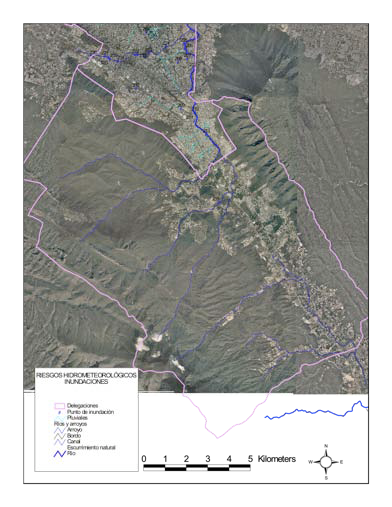 RIESGOS QUIMICOSEn la Ciudad de Monterrey, las posibles fugas que se presentan en las área de más alto riesgo son en las empresas que manejan acido Clorhídrico, así como amoniaco para las empresas que se dedican a la refrigeración. La lista de empresas con productos químicos se realizara en base a lo establecido en el procedimiento del atlas de riesgos Municipal ver anexo 10 procedimientos para la elaboración de riesgos químicos para el municipio de monterrey.Las fugas más comunes son:Fugas de gas naturalFugas de gas L.P.Fugas de Productos Químicos. (Acido Clorhídrico, Amoniaco)Fuga de Hidrocarburos.Monterrey al ser una ciudad en crecimiento constante tiene zonas de riesgo en cuesten de las fugas que se pudieran presentan en ducto de gas de alta presión. Se transportan miles de productos químicos al día por las principales avenidas y carreteras que convergen al municipio. Por el cual se han detectado los principales derrames de productos que pudieran afectar al Municipio.Los derrame más comunes:En la ciudad de monterrey la cual tiene un crecimiento constante las zonas rurales o boscosas están desapareciendo las cuales están cada vez mas pobladas y el riesgo de losincendios en las casa habitación, así como en las empresas están generando un altocrecimiento en este tipo de servicios por las dependencias de rescate y Auxilio como lo son Protección Civil y Bomberos.Los incendios urbanos más comunes son:Incendios en casa habitaciónIncendios en industriasIncendios en locales comercialesIncendios en restaurantes.Incendios en bodegas.Incendios en escuelas.Incendios en vehículos a motorLos incendios por su lugar de origen, se clasifican en urbanos y forestales. Por su origen los incendios urbanos se deben principalmente a cortocircuitos en instalaciones defectuosas; sobrecargas o falta de mantenimiento en los sistemas eléctricos; fallas u operación inadecuada de aparatos electrodomésticos; falta de precaución en el uso de velas, veladoras y anafres; manejo deficiente de equipo para soldar; negligencia en el manejo o desconocimiento de substancias peligrosas e inflamables y otros errores humanos.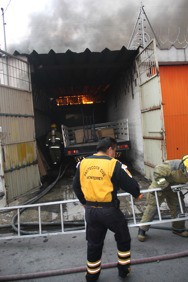 Los sistemas montañosos que rodean la ciudad son en unas áreas muy susceptibles a incendios forestales y por las condiciones geográficas y las dificultades del terreno se hacen muy difícil su acceso en contingencias de incendios, por este motivo es indispensable de que cuando se presenta un incendio en zonas de difícil acceso, es necesario utilizar apoyo aéreo de Protección Civil del Estado. Las siguientes fotografías aéreas nos muestran las zonas de incendios forestales de los diversos sistemas montañosos que pueden ser combatidos pr tierra y las zonas de los mismos que pueden ser combatidos por aire.MAPA DE AREAS MÁS SUCEPTIBLES A INCENDIOS FORESTALES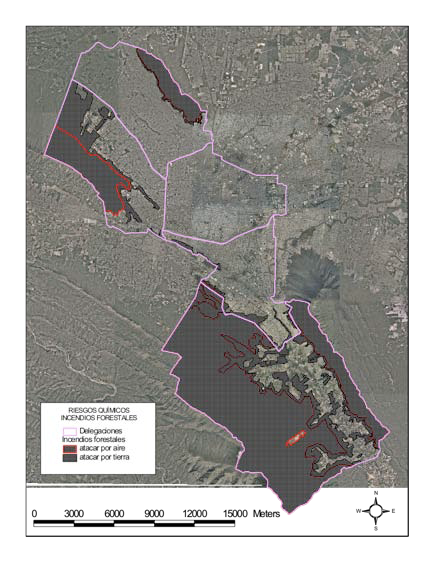 MAPA DEL CERRO DEL TOPO CHICO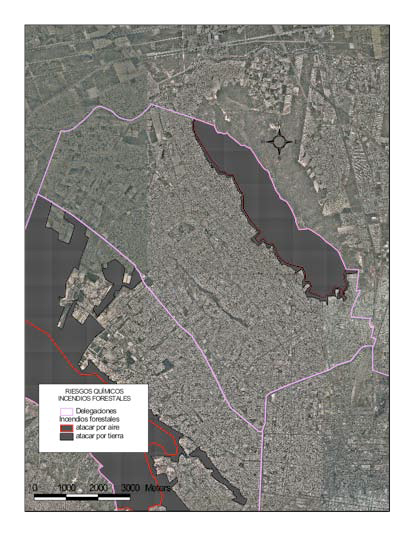 MAPA DEL CERRO DE LAS MITRAS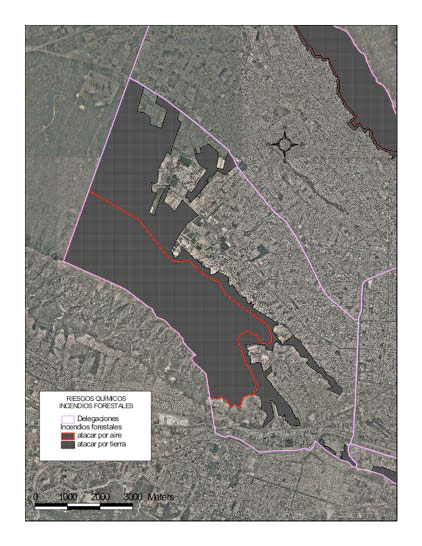 MAPA DE LA SIERRA MADRE ORIENTAL Y CERRO DE LA SILLA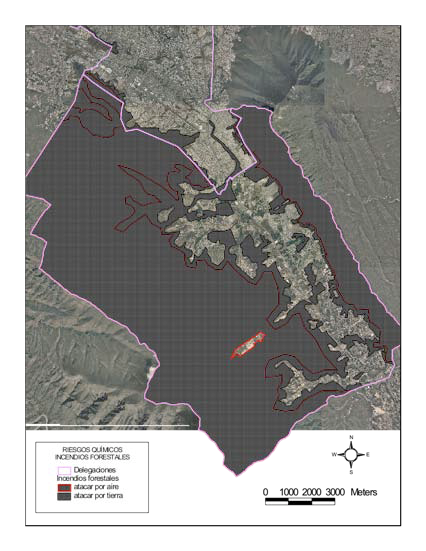 Las empresas que dentro de sus procedimientos de producción utilizan compuestos químicos como materia prima en diferentes fases de su actividad diaria, se tienen categorizadas en 303 rubros con mas de 19500 negocios que se tienen identificados en el sistema de información geográfica con el que cuenta la Dirección de Protección Civil de Monterrey, en la siguiente tabla se muestran los rubros y la cantidad de industrias o negocios por categoría.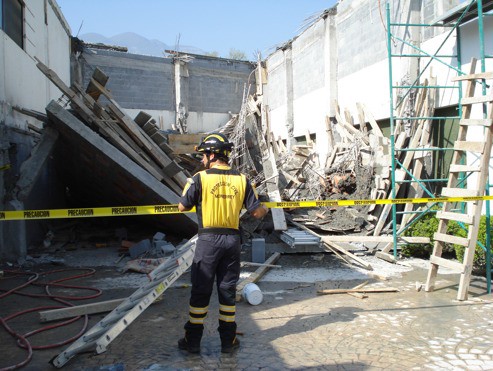 TABLA DE CATEGORIAS DE INDUSTRIAS QUE UTILIZAN PRODUCTOS QUIMICOSNo	CLAVE	DESCRIPCIÓNCANTIDAD EN MONTERREYTotal químicos	19504MAPA DE RIESGO QUIMICOS INDUSTRIAS QUE UTILIZAN QUIMICOS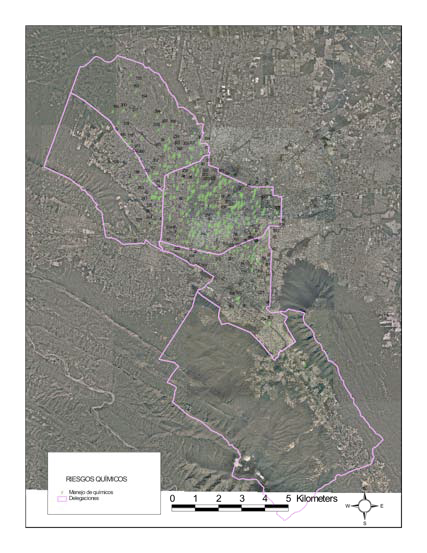 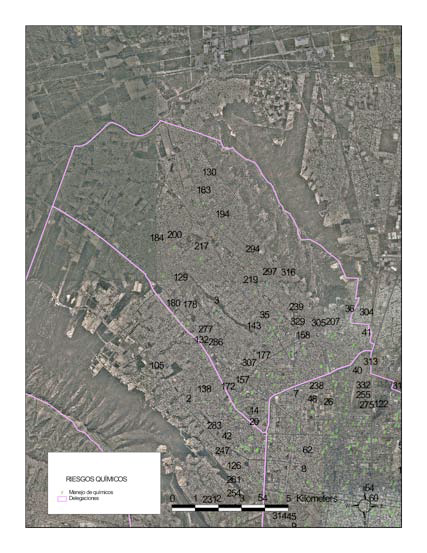 MAPA DE RIESGO QUIMICOS INDUSTRIAS QUE UTILIZAN QUIMICOS DELEGACION NORTE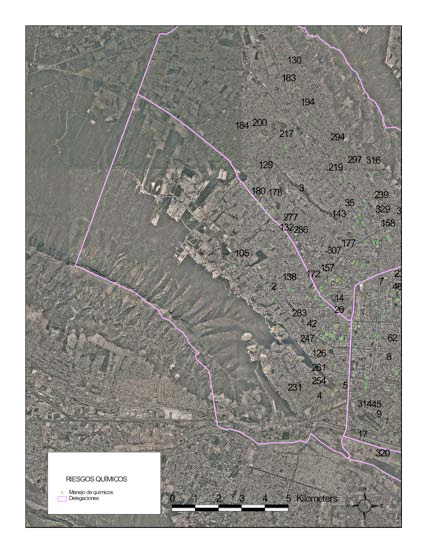 MAPA DE RIESGO QUIMICOS INDUSTRIAS QUE UTILIZAN QUIMICOS DELEGACION PONIENTE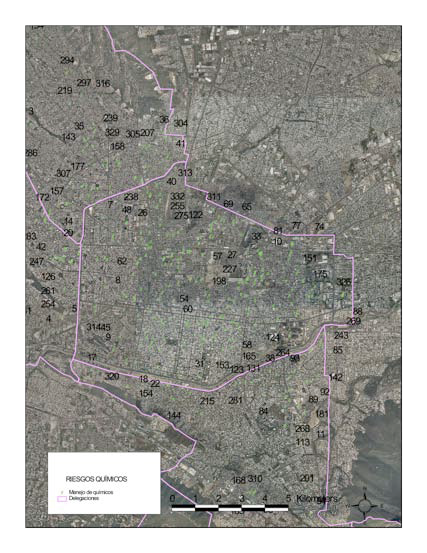 MAPA DE RIESGO QUIMICOS INDUSTRIAS QUE UTILIZAN QUIMICOS DELEGACION CENTRO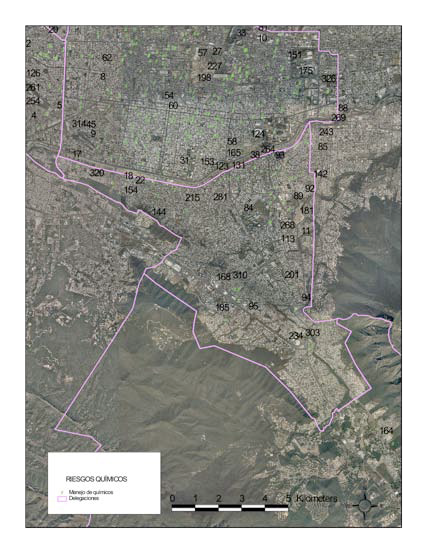 MAPA DE RIESGO QUIMICOS INDUSTRIAS QUE UTILIZAN QUIMICOS DELEGACION SUR Y HUAJUCO LA SILLATABLA DE INDUSTRIAS CON RIESGO QUIMICOSMAPA DE GASERAS, GASOLINERAS Y DIESEL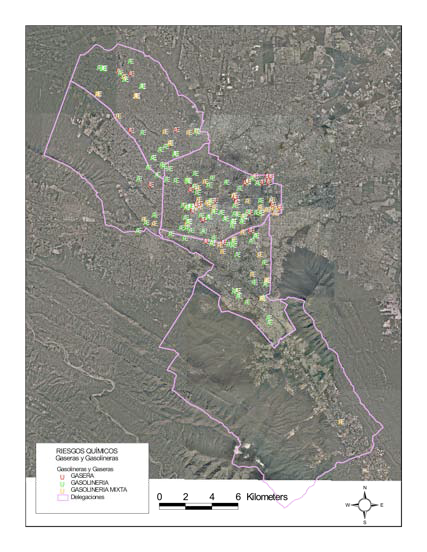 TABLA DE EMPRESAS GASERAS, GASOLINERAS Y DIESELFENÓMENOS SOCIO-ORGANIZATIVOSPor decreto presidencial del 6 de mayo de 1986, se incluyó entre los agentes perturbadores que inciden en el Territorio Nacional, aquellos denominados, Fenómenos Socio-organizativos. El CENAPRED identifica los fenómenos socio organizativo como la calamidad que tiene como causa las acciones y que son aquellos que se presentan como producto de la dinámica social, al actuar bajo influencia de factores de tipo demográfico, económico, político y social y que son aquellos que se presentan como producto de la dinámica social, al actuar bajo influencia de factores de tipo demográfico, económico, político y social y se encuentra la clasificación designada como desplazamientos y concentraciones masivas de personas. Los problemas originados por las concentraciones masivas de la población y los actos de sabotaje y terrorismo como las amenazas de bomba.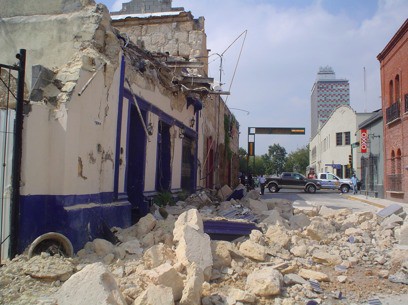 Para mayor descripción de la composición de los Fenómenos Socio Organizativos consultar el anexo 12 donde menciona el procedimiento para la elaboración de riesgos de fenómenos socio organizativo para el municipio de monterrey. En el municipio de monterrey se tiene detectados 5194 puntos de riesgo socio organizativo que los tenemos agrupados en 83 rubros según el censo económico del 2004, donde los que mas destacan son los giros relacionados con la venta de bebidas alcohólicas y restaurantes bar, la siguiente tabla están especificados el numero de negocios en cada tipo de giro o rubro.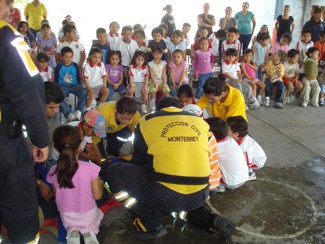 El mapa que se muestra después de la tabla de rubros muestra la ubicación de los centros nocturnos en el municipio de monterrey donde la concentración del mayor numero se encuentra en la delegación centro.TABLA DE CATEGORIAS DE NEGOCIOS CON SU NUMERO TOTAL POR RUBROMAPA DE FENOMENO SOCIO ORGANIZATIVO, CENTROS NOCTURNOS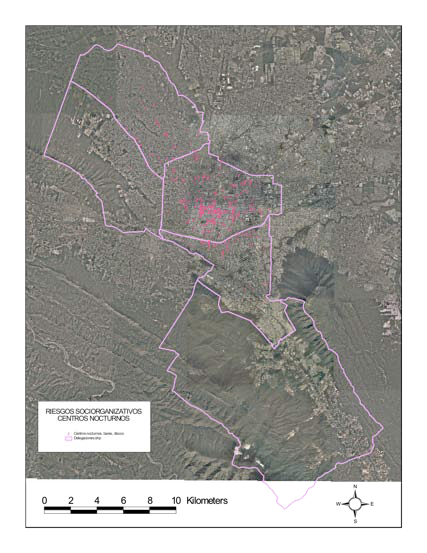 TABLA DE CENTROS NOCTURNOS REGISTRADOSMAPA DE UBICACIÓN DE LOS RESTAURANTES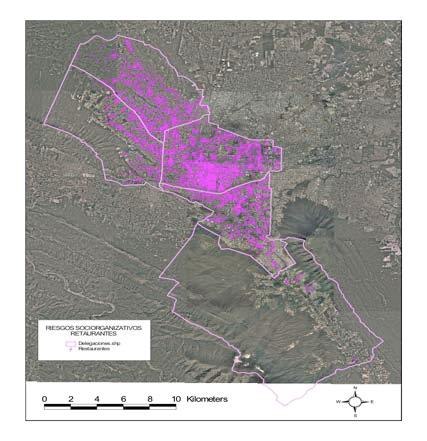 FENOMENOS SANITARIO AMBIENTALESLos fenómenos de origen Sanitario Ecológico lo explica La Ley General de Protección Civil en su Articulo 3, Fracc. XIV, lo define como la calamidad que se genera por la acción patógena de agentes biológicos que atacan a la población, a los animales y a las cosechas, causando su muerte o la alteración de su salud. Las epidemias o plagas constituyen un desastre sanitario en el sentido estricto del término. En esta clasificación también se ubica la contaminación del aire, agua, suelo y alimentos.En el área metropolitana se cuanta con un monitoreo de la calidad del aire por parte de la Secretaria de Salud del Estado donde dos de estas estaciones se encuentran en nuestro municipio como lo muestra la siguiente grafica, la estación Centro y la estación San Bernabé, donde se monitorea la calidad del aire. Para mayor referencia consultar el Anexo 14, el Procedimiento par la Elaboración de Riesgos de Fenómenos Sanitario Ambientales.A continuación de las graficas se encuentra un mapa con la ubicación de todos los negocios relacionados con la salud que por su naturaleza representan un posible contagio epidemiológico si sus desechos no son manejados con las medidas apropiadas, dentro de estos rubros se encuentran los consultorios dentales, clínicas, servicios médicos variados. El total de negocios que la Dirección de Protección Civil tiene detectados con posible niver de riesgo sanitario ambiental dentro de nuestro municipio son 13759 negocios contenidos en 133 rubros o giros por lo que se muestra en la tabla de giros referentes a este fenómeno perturbador.AREA DE  MONITOREO  DE  LA CALIDAD  DEL AIRE  EN  LA ZONA METROPOLITANA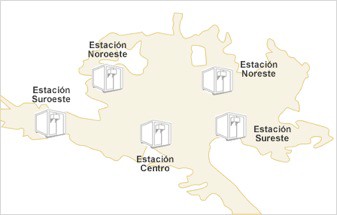 TABLA  DE  INTERPRETACION  DE  LOS  INDICES  IMECAS  DE  LA CALIDAD DEL AIRETABLA DE FENOMENOS SANITARIO AMBIENTALES POR RUBROMAPA DE CONSULTORIOS MEDICOS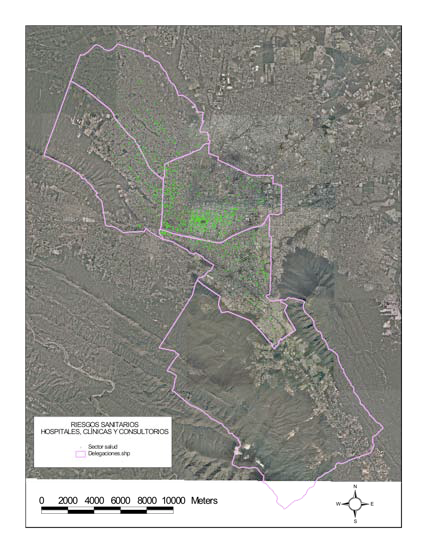 TABLA DE HOSPITALES CLINICAS Y CONSULTORIOSMAPA DE FACTIBILIDADES OTORGADAS POR TRAMITES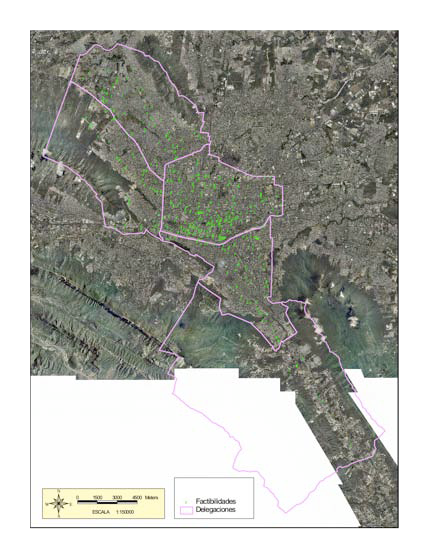 TABLA DE RUBROS NO CONTENIDOS EN LOS ANTERIORESGLOSARIO DE TERMINOSAcceso a la información Geográfica: Políticas, normas, mecanismos o formas utilizadas por la unidad administrativa o por el estado para que los usuarios de los datos y productos generados por ésta, puedan ser obtenidos por sus usuarios reales y potenciales, internos y externos. Ejemplo: uso de Internet, a través de agencias de ventas, por convenio o contrato, a través de nodos de clearinghouse, etc.Adquisición o captura de datos o de información geográfica: Compilación de datos e información geográfica mediante la aplicación de métodos directos o indirectos, sobre la base de una determinada tecnología Ejemplos: trabajos directos de campo, interpretación aerofotográfica o satelital, investigación sobre el terreno, estudios e investigaciones geográficas, muestreos de campo, levantamientos batimétricos, meteorológicos, hidrográficos, topográficos y geodésicos, recopilación de información documental diversa, procesos de conversión digital, etc.Aguas continentales: Datos e información geográfica de cualquier índole que se refiera al agua localizada en el subsuelo, el suelo o la superficie terrestre. Ejemplo: lagos, lagunas ríos, arroyos, corrientes, superficiales o subterráneos, pozos de agua, manantiales, contaminación de las aguas, etc.Área Geográfica Estatal: Espacio geográfico que se localiza en una misma entidad federativa y que incluye dos o más municipios vecinos.Área Geográfica Regional: Espacio geográfico que se localiza en dos o más entidades federativas vecinas. Se dice también de aquellas regiones que presentan características geográficas uniformes con respecto a un determinado criterio (clima, fisiografía, geología, etc.)Área Geográfica Municipal: Espacio geográfico ubicado en un mismo municipio y que comprenda dos o más localidades próximas, sin discontinuidadesÁrea Geográfica Local: Espacio geográfico relativo a una localidad y su entorno inmediato.Atmósfera: Datos e información geográfica referidos al medio atmosférico nacional. Ejemplo: climas, precipitación, temperatura, humedad, vientos, ciclones, huracanes, nevadas, contaminación del aire, etc.CCL, proyección: Cónica Conforme de Lambert, es una proyección cartográfica cuya concepción geográfica es de tipo cónico desarrollable.Clasificadores de Información Geográfica: Sistemas que permiten la organización conceptual y ordenamiento de los datos e información geográfica con arreglo a determinados criterios establecidos, a fin de facilitar su procesamiento y uso posterior por parte de los usuarios.Clearinghouse: Término en inglés que denota la integración de metadatos en un nodo de Internet con norma específica para ponerlo accesible a los interesados.Dato geográfico: Unidad básica de información geográfica, caracterizada por tener una ubicación en el espacio con respecto a un determinado sistema de referencia y por uno a más atributos asociados.Difusión de Información Geográfica: Acciones y formas empleadas para publicitar los datos e información geográfica y facilitar su distribución y conocimiento por parte de los usuarios. Ejemplos: difusión mediante ventas, donaciones, intercambio, suscripciones, publicidad en medios, promociones, eventos, etc.Equipamiento informático: Es el parque de infraestructura computacional con que cuentan los generadores de información geográfica. Ejemplo: graficador de plumas, graficador de inyección, impresora, servidor, estación de trabajo, computadora personal, etc.Equipamiento geográfico: Conjunto de equipos, máquinas, herramientas y dispositivos específicos empleados en la generación de información geográfica. Ejemplo: distanciómetros, equipos GPS, estaciones totales, equipo fotogramétrico, prensas litográficas, laboratorios diversos, etc.Formatos (para captura de la información geográfica o para su procesamiento): Documentos estructurados para capturar datos e información geográfica de una manera estandarizada o para su procesamiento. Se dice también de los formatos de datos referidos a presentaciones vectoriales, ráster y alfanuméricas en el medio digital.Gateway: Nodo de Web donde residen metadatos.Geodesia: Ciencia que estudia la forma y dimensiones de la tierra o de partes importantes de ella, y con la que pueden obtenerse datos que permiten fijar con exactitud los puntos de control, que constituyen la base estructura y fundamental de las cartas y mapas.Información Complementaria: Gráficas, mapa, datos, información geográfica o estadística  empleados  para  auxiliar  y  mejorar  la  comprensión  de  un  productogeográfico, ampliando y enriqueciendo su contenido. Ejemplo: registros climatológicos, muestras de laboratorio, fotografías ilustrativas, documentos alusivos, etc.Información Geográfica: Conjunto de datos, símbolos y representaciones organizados para conocer y estudiar las condiciones ambientales y físicas del territorio nacional, la integración de ésta en infraestructura, recursos naturales y la zona económica exclusiva.Información Geográfica Analógica: Todo rasgo geográfico representado con normas cartográficas para su integración en un mapa impreso a cierta escala. Ejemplo: toda la cartografía elaborada por métodos tradicionales y comúnmente con formas de presentación impresa en papel.Información Geográfica Digital: Todo rasgo geográfico con ubicación geográfica, representado digitalmente y codificado para su identificación según una convención determinada. Ejemplo: cartografía digital, orto fotos digitales, registros toponímicos digitales, archivos DXF, archivos en formato ASCII, etc.Infraestructura: Datos e información geográfica que se refieren a cualquier obra hecha por el hombre ubicada en alguno de los 6 ámbitos geográficos generales del territorio nacional incluyendo la zona económica exclusiva. Ejemplo: carreteras, localidades, puentes, presas, tendidos eléctricos, redes de comunicación telefónica, faros, puertos, límites político administrativos, demarcaciones geográficas de cualquier tipo, plataformas petroleras, etc.Información geo-referenciada: Cualquier tipo de información que pueda ser ubicada mediante conjunto de coordenadas geográficas con respecto a un determinado sistema de referencia.Levantamiento Geodésico: Conjunto de procedimientos y operaciones destinados a determinar posiciones relativas tridimensionales de puntos sobre la superficie terrestre, inclusive gravimétrico, tomando en consideración la curvatura terrestre.Localidad: Todo lugar que esté habitado.Mares: Datos e información de las masas de agua adyacentes al continente (mares y intercomunicadas con los vastos cuerpos de agua salada que ocupan las depresiones de incluyen el suelo y subsuelo marinos, la información sobre recursos naturales en dichas infraestructura hecha por el hombre como estructuras artificiales, tendido de cables y tuberías Ejemplo: cartografía batimétrica, náutica, de pesca, oceanográfica, tendido de ductos submarinos, emplazamiento de plataformas de perforación, estudios gravimétricos, geomagnéticos y sísmicos, descripción generalde hábitats y especies marinas, distribución de sedimentos marino, contaminación marina; etc.Mercator, proyección: Proyección de Mercator, basada en un cilindro desarrollable, comúnmente empleada en la cartografía marina.Metadato: Información que describe en forma resumida la información o característicasNormatividad: Disposiciones de carácter técnico que tiene como propósito establecer estándares lineamientos para decidir la generación de productos geográficos, y para uniformar información en cualquiera de sus procesos de captura, organización, procesamiento, mantenimiento, representación, transferencia, difusión, manejo y acceso de los datos, así como geográficos. Ejemplo: sistemas de referencia geodésica, escalas, formatos, glosarios, técnicas referentes a cualquier materia geográfica, sistemas de clasificación climática o etc.Procesamiento de Información Geográfica: Organización, integración, estructuración tratamiento de información geográfica mediante métodos analógicos o digitales aplicados datos e información capturada.Productos Geográficos: El resultado final de la ejecución de un proyecto geográfico previamente concebido. Ejemplo: un estudio hidrológico, un mapa, una serie cartográfica, una base de datos.Propietario de Información Geográfica: Aquella persona, empresa, institución o dependencia reconocida como tal a través de un certificado de registro emitido por la autoridad competente.(Instituto Mexicano de Derechos de Autor y/o Instituto Mexicano de la Propiedad Industrial).Proyecto Geográfico: Conjunto de documentos, escritos, diseños y cálculos que definen integrada una propuesta de hacer algo en materia de geografía y que a partir de ello crearse. Ejemplo: un proyecto de estudio o investigación geográfica, el proyecto de un mapa serie cartográfica, el proyecto de conformación de una base de datos geográfica, etc.BIBLIOGRAFIASAronoff Stan, (2005) “Remote Sensing for GIS Managers”. ESRI Press. California, Estados Unidos, (487 pp.)Bocardo, O., García, A., González, A., (2006) “ANRMAP: Visualizador de información geográfica con datos de peligro, vulnerabilidad y riesgo en la República Mexicana” Tesis de Licenciatura, Facultad de Ingeniería, UNAM, (172 pp.)Burrough, P. A., McDonell, R.A., (1998) “Principles of geographical information systems”, Oxford University Press, New York, (333 pp.)Caire, J. (2002), “Cartografía básica”, Facultad de Filosofía y Letras, UNAM, México D.F., (289pp.)Centro Nacional de Prevención de Desastres (2004), “Guía Básica para la Elaboración de Atlas Estatales y Municipales de Peligros y Riesgos”, Estados Unidos Mexicanos (386 pp.)Congreso de los Estados Unidos Mexicanos (2000), “Ley General de Protección Civil”, Estados Unidos Mexicanos, 40 artículos Departamento de Desarrollo Regional y Medio Ambiente, Secretaría Ejecutiva para Asuntos Económicos y Sociales, Organización de Estados Americanos, (1993), “Manual sobre el manejo de peligros naturales en la planificación del desarrollo rural”, Washington, D. C.Dirección General de Geografía (2004) “Sistema Geodésico Nacional (Versión 1.4)”, México D.F, INEGI, (9 pp.)Dirección General de Geografía, Dirección de Cartografía Censal, “Ubicación de elementos geográficos con GPS en el ámbito rural”, México, D.F., INEGI, (32 pp.)Dirección General de Geografía, Dirección de Cartografía Censal, “Manual de normas para la actualización de la cartografía censal, vía sistemas de posicionamiento global (GPS), marco teórico”, México, D.F., INEGI, (56 pp.)“Guía de trabajo para la elaboración de los mapas de riesgos comunales”, La Organización Panamericana de la Salud (OPS), http://www.eird.org/fulltext/ Educacion/gu%eda-mapas-riesgo.pdf.Huxhold, W., Levinsohn A. G. (1995), “Managing geographic information system projects”, Oxford University Press, New York, (247 pp.)INEGI (2003) “Programa nacional de desarrollo de estadística y de información geográfica”, Aguascalientes, Aguascalientes, (81 pp.)Lira, Jorge. (1997), “La percepción remota, nuestros ojos desde el espacio”, Fondo de Cultura Económica, 2ª edición, México, D. F. (150pp.)Longley, P.A., Goodchild, M.F., Maguire, D.J., Rhind, D.W. (1999), “Geographical Information Systems, Volume 2”, 2a edition, John Wiley & Sons, Inglaterra, (1101 pp.)Longley, P.A., Goodchild, M.F., Maguire, D.J., Rhind, D.W. (2001), “Geographic information, systems and science”, John Wiley & Sons, Inglaterra, (454 pp.) Atlas Nacional de Riesgos, Secretaria de Gobernación, Dirección General de Protección Civil, Mayo 1994Nota.- La presenta administración se encuentra recabando datos para actualizar el presente documento para que los ciudadanos cuenten con una mayor información sobre los posibles riegos que acontecen al municipio de Monterrey.NUMERONOMBRE DE COLONIADISTRITOAPROBACION321 de Marzo 2 SectorSan Bernabé043 de FebreroValle Verde‐Unidad Modelo05Abelardo ZapataValle Verde‐Unidad Modelo06Abraham Lincoln 2 Sector 1Valle Verde ‐ Unidad Modelo07Abraham Lincoln 2 Sector 2Valle Verde ‐ Unidad Modelo08Abraham Lincoln 4 SectorValle Verde ‐ Unidad Modelo011Agrícola AceroSolidaridad‐Alianza196615Alfonso Reyes (P‐38)Solidaridad‐Alianza024Álvaro ObregónValle Verde‐Unidad Modelo026Ampliación Nogales (P‐87)Solidaridad‐Alianza027Ampliación Villa BonitaSan Bernabé030Aniceto Corpus (P‐60)Solidaridad‐Alianza033Arboledas de Escobedo (P‐44)Solidaridad‐Alianza034Arcos del Sol 1 sectorSolidaridad‐Alianza035Arcos del Sol 2 sectorSolidaridad‐Alianza036Arcos del Sol 3 sectorSolidaridad‐Alianza037Arcos del Sol 4░SectorSolidaridad‐Alianza038Arcos del Sol 5░SectosSolidaridad‐Alianza039Arcos del Sol EliteSolidaridad‐Alianza043ArZculo 27(F‐96)San Bernabé047Ávila CamachoSan Bernabé050Balcones de AztlánSan Bernabé055Balcones de MitrasValle Verde‐Unidad Modelo056Balcones de Mitras 1 S.1 etapaValle Verde‐Unidad Modelo062Barrio AceroSolidaridad‐Alianza063Barrio AlamedaSolidaridad‐Alianza064Barrio AztlánSolidaridad‐Alianza065Barrio Chapultepec NorteSolidaridad‐Alianza066Barrio Chapultepec SurSolidaridad‐Alianza197967Barrio de la IndustriaSolidaridad‐Alianza068Barrio del ParqueSolidaridad‐Alianza069Barrio del Parque 1 sector 1 etapaSolidaridad‐Alianza070Barrio del Parque 2 etapaSolidaridad‐Alianza071Barrio del PradoSolidaridad‐Alianza072Barrio Estrella Norte y SurSolidaridad‐Alianza073Barrio Margaritas 1 sector 1 etapaSolidaridad‐Alianza074Barrio Margaritas 1 sector 2 etapaSolidaridad‐Alianza075Barrio Mirasol ISolidaridad‐Alianza076Barrio Mirasol IISolidaridad‐Alianza077Barrio Mirasol IIISan Bernabé078Barrio ModernaSolidaridad‐Alianza079Barrio Puerta del SolSan Bernabé080Barrio San Carlos 1 sectorSolidaridad‐Alianza081Barrio San Carlos 2 sectorSolidaridad‐Alianza082Barrio San Carlos 3 sectorSolidaridad‐Alianza083Barrio San Carlos 4 sectorSolidaridad‐Alianza084Barrio San Luis 1 sectorSolidaridad‐Alianza085Barrio San Luis 2 sectorSolidaridad‐Alianza086Barrio San Pedro 1sectorSolidaridad‐Alianza087Barrio San Pedro 2 sectorSolidaridad‐Alianza196188Barrio Santa IsabelSolidaridad‐Alianza089Barrio Topo ChicoSolidaridad‐Alianza090Belisario DomínguezSan Bernabé092Benito Juárez(Tiraderos de Basura)San Bernabé097BortoníValle Verde‐Unidad Modelo0115C.N.O.PSan Bernabé0116C.R.O.C.San Bernabé0126Carmen SerdánSan Bernabé0133Cerritos Modelo(F‐76)Valle Verde‐Unidad Modelo0139Cinco de MayoMitras0140Cinco de Mayo(F‐93)San Bernabé0144Colina de San Bernabé(F‐25)Valle Verde‐Unidad Modelo0164Colinas de Valle VerdeValle Verde‐Unidad Modelo0165Colinas de Valle Verde 3 SectorValle Verde‐Unidad Modelo0176Condocasa MitrasValle Verde‐Unidad Modelo0179ConsZtuyentes del 57Moderna0192CROC 1 secciónSan Bernabé2003193CROC 3 secciónSan Bernabé2000194Cuatro de DiciembreSan Bernabé2003232Del MaestroValle Verde ‐ Unidad Modelo1992248Dieciocho de FebreroSan Bernabé2001249Diecinueve de AbrilSan Bernabé2003250Dieciséis de SepZembreValle Verde‐Unidad Modelo1992251Diez de JunioSan Bernabé1969253DIF(F‐15)San Bernabé2000264El Palmar (P‐96,141)Solidaridad‐Alianza2000267El PorvenirSan Bernabé1983275Esperanza o Peña ElizondoValle Verde‐Unidad Modelo2004283Felipe ÁngelesValle Verde‐Unidad Modelo2000284FerrocarrileraSolidaridad‐Alianza2000285Fidel Velázquez(S.N.A.T.)Valle Verde‐Unidad Modelo2000288Flores Magón 3 sectorSan Bernabé2004289Fomerrey 114Valle Verde‐Unidad Modelo1998290Fomerrey Sector PonienteSan Bernabé1998296Fraccionamiento PopularSan Bernabé2002298Francisco García Naranjo(PROVILEON)Valle Verde‐Unidad Modelo2000299Francisco González BocanegraSan Bernabé1993300Francisco García Naranjo(INDECO)Valle Verde‐Unidad Modelo1990301Fray Servando Teresa de Mier(F‐‐6)San Bernabé2001303Genaro Rojas VázquezValle Verde‐Unidad Modelo1997304Gloria Mendiola (Tierra Propia)San Bernabé2003318Hogares FerrocarrilerosMitras1968326Ing. J. M. Maldonado T. (P‐11,19,22,23)Solidaridad‐Alianza1977330Jardín ModeloValle Verde‐Unidad Modelo0334Jardines de la AlianzaSolidaridad‐Alianza1980346Jardín de las MitrasCumbres0348Jerónimo Treviño (P‐35)Solidaridad‐Alianza0350KennedySan Bernabé0352La Alianza P‐128Solidaridad‐Alianza0353La Alianza sector BSolidaridad‐Alianza1951354La Alianza sector D (P‐94)Solidaridad‐Alianza1985355La alianza sector E (P‐47,48)Solidaridad‐Alianza1944356La Alianza sector F (P‐142)Solidaridad‐Alianza0357La Alianza sector H (P‐140,192)Solidaridad‐Alianza1972358La Alianza sector I (P‐58,68)Solidaridad‐Alianza1971359La Alianza sector J (P‐79,137,87)Solidaridad‐Alianza1989360La Alianza sector K (P‐43,51)Solidaridad‐Alianza1970361La Alianza sector L (P‐107)Solidaridad‐Alianza1974362La Alianza sector M (P‐61)Solidaridad‐Alianza1998363La Alianza sector N (P‐71,74)Solidaridad‐Alianza1997364La Alianza sector O (P‐67)Solidaridad‐Alianza1996365La Alianza sector P (P‐88)Solidaridad‐Alianza1995366La Alianza sector Q (P‐90)Solidaridad‐Alianza1999367La Alianza sector R (P‐8,9)Solidaridad‐Alianza1968368La Alianza sector S (P‐28)Solidaridad‐Alianza1988369La Alianza sector T (P‐24)Solidaridad‐Alianza1988370La Alianza sector V (P‐68)Solidaridad‐Alianza1978371La Alianza Trazo Barrón (P‐93)Solidaridad‐Alianza1981372La Alianza Trazo de A (P‐28)Solidaridad‐Alianza1997373La Alianza Trazo Mao (P‐46)Solidaridad‐Alianza2002374La Alianza Trazo Marcelino (P‐130)Solidaridad‐Alianza2003375La Alianza Trazo Marco (P‐52)Solidaridad‐Alianza2003376La Alianza Trazo Rosario (P‐90)Solidaridad‐Alianza1998377La AmistadSan Bernabé2002383La Esperanza(Tierra Propia)San Bernabé2001400Laderas del Topo Chico(F‐23)San Bernabé2000449Las Fuentes (P‐53,54,134)Solidaridad‐Alianza1979456Las Pedreras Ampliación (F‐116)San Bernabé1975457Las Pedreras(F‐106)San Bernabé1981458Las PlazasSolidaridad‐Alianza1980462Libertadores de AméricaSan Bernabé1997463Loma BonitaCumbres1994464Loma Bonita 2 sectorSan Bernabé1987466Loma LindaValle Verde‐Unidad Modelo1982468Lomas de AnáhuacSan Bernabé1992469Lomas de Cumbres 1 SectorValle Verde‐Unidad Modelo1992470Lomas de Cumbres 2 SectorValle Verde‐Unidad Modelo1990473Lomas de San MarfnSan Bernabé1984474Lomas de Santa CeciliaValle Verde‐Unidad Modelo1987477Lomas de Villa AlegreValle Verde‐Unidad Modelo1992483Lomas del Topo ChicoSan Bernabé1993485Lomas ModeloValle Verde‐Unidad Modelo1985486Lomas Modelo 2 SectorValle Verde‐Unidad Modelo1985487Lomas Modelo NorteValle Verde‐Unidad Modelo1972488Lorenzo Garza (P‐1)Solidaridad‐Alianza0491Los Ángeles (P‐49,50,133)Solidaridad‐Alianza1978498Los NogalesSan Bernabé1984499Los Nogales I y II (P‐98,109)Solidaridad‐Alianza0500Los Nogales III (P‐102)Solidaridad‐Alianza0503Lázaro CárdenasSan Bernabé1999507MaderoSan Bernabé0509Madre SelvaValle Verde‐Unidad Modelo2005513MarZn de Zavala (P‐34)Solidaridad‐Alianza0514MárZres de San CosmeSan Bernabé0531Misión Lincoln 1 sectorValle Verde‐Unidad Modelo0532Misión Lincoln 2 sectorValle Verde‐Unidad Modelo0533Misión Lincoln 3 sectorValle Verde‐Unidad Modelo0534Mitra DoradaValle Verde‐Unidad Modelo0538MoctezumaSan Bernabé0542MorelosGarza sada‐revolución0543Municipal AmpliaciónSan Bernabé0551Nueva GaliciaValle Verde‐Unidad Modelo0553Nueva Modelo(F‐8)Valle Verde‐Unidad Modelo0554Nueva MorelosLázaro Cárdenas0555Nueva Topo ChicoSan Bernabé0563Pablo GonzálezSatélite1982577Paseo de las MitrasValle Verde‐Unidad Modelo0578Paseo de San BernabéSolidaridad‐Alianza0580Paseos ÁguilasValle Verde‐Unidad Modelo0582Paso del ÁguilaValle Verde‐Unidad Modelo0600Pepenadores(F‐87)San Bernabé1994601Periodistas de México 1etapaSolidaridad‐Alianza0602Plan de San LuisSan Bernabé0603Plaza InsurgentesGarza sada‐revolución0605Plutarco Elías Calles 1 ‐ 2Valle Verde‐Unidad Modelo0614Portales de Valles de San BernabéSolidaridad‐Alianza0620Primero de JunioSan Bernabé0622Primero de Mayo(F‐‐97)San Bernabé0633Privadas de LincolnSolidaridad‐Alianza1967652Quince de MarzoValle Verde‐Unidad Modelo2004654Rafael BuelnaSan Bernabé2003660Reforma (F‐21)San Bernabé1973663René  ÁlvarezSan Bernabé0665Residencial AztlánSatélite1983674Residencial Rangel FríasSatélite2000689Rincón Santa CeciliaValle Verde‐Unidad Modelo2002708San  Ángel(F‐78)San Bernabé1978709San Antonio (P‐37)Solidaridad‐Alianza1982710San BernabéSan Bernabé1989711San Bernabé (F105)Valle Verde‐Unidad Modelo1990712San Bernabé II(F‐120)Valle Verde‐Unidad Modelo1984713San Bernabé IIIValle Verde‐Unidad Modelo1986714San Bernabé IV(F124)Valle Verde‐Unidad Modelo1987715San Bernabé IX(F‐112)San Bernabé1993716San Bernabé Topo ChicoValle Verde‐Unidad Modelo1996717San Bernabé VIII(F‐125)San Bernabé1999718San Bernabé X(F‐113)San Bernabé1991719San Bernabé XII(F‐115)Valle Verde‐Unidad Modelo1989720San Bernabé XIII(F‐116)Valle Verde‐Unidad Modelo1988721San Bernabé XIV(F‐109)Valle Verde‐Unidad Modelo1972722San Bernabé XV(F‐119)Valle Verde‐Unidad Modelo1965723San Bernabé(F‐51)Valle Verde‐Unidad Modelo1987724San David 1P‐33)Solidaridad‐Alianza1971725San Francisco de AsísValle Verde‐Unidad Modelo2004727San Isidro (P‐108)Solidaridad‐Alianza2005736San JorgeValle Verde‐Unidad Modelo1980737San JoséLázaro Cárdenas1996738San MarfnSan Bernabé1971741San Pedro (P‐72,76,136)Solidaridad‐Alianza0742San Rodolfo I (P‐89,139)Solidaridad‐Alianza1964743Santa Ana (P‐63)Solidaridad‐Alianza2002744Santa CeciliaValle Verde‐Unidad Modelo1966745Santa Cruz(F‐10)Valle Verde‐Unidad Modelo1996747Santa Fe norponienteIndependencia1976766Siete de Noviembre(F‐82)San Bernabé1985767Simón BolívarGarza Sada‐revolución1986774Tierra Propia(F‐35)San Bernabé1992775Tierra y Libertad Sector CentroSan Bernabé1967776Tierra y Libertad Sector HeroicoSan Bernabé1963777Tierra y Libertad Sector NorteSan Bernabé1991778Tierra y Libertad sector SurSan Bernabé1987780Topo ChicoSan Bernabé1978788Unión Benito JuárezSan Bernabé2000790Unión CuauhtémocSan Bernabé2002793Unidad ModeloValle Verde‐Unidad Modelo2003794Unidad Reforma UrbanaSan Bernabé2005795Unidad Residencial LincolnValle Alto ‐ El Diente2004796Unión Benito Garza Cant∙Valle Alto ‐ El Diente2004798Unión de FierrerosValle Alto ‐ El Diente2005807Urbi Villa Bonita 1er.Sector 2da. EtapaSan Bernabé2003808Urbi Villa ColonialSolidaridad‐Alianza2004809Urbi Villa del ReySolidaridad‐Alianza2004817Valle de la EsperanzaSolidaridad‐Alianza1991820Valle de las MitrasValle Verde‐Unidad Modelo1988824Valle de San Marfn(‐24)San Bernabé0825Valle de Santa Lucia(Granja Sanitaria)San Bernabé2003831Valle del Topo ChicoSan Bernabé2004832Valle del Topo Chico 6 sectorSan Bernabé2004833Valle MorelosSolidaridad‐Alianza2004837Valle Verde InfonavitValle Verde‐Unidad Modelo2004838Valles de San BernabéSolidaridad‐Alianza2004839Valles de San Bernabé IIISolidaridad‐Alianza2005845Villa AlegreValle Verde‐Unidad Modelo2005846Villa Bonita 1 sectorSan Bernabé2005847Villa Cumbres 1 SectorValle Verde‐Unidad Modelo2004848Villa de Cumbres 2 SectorValle Verde‐Unidad Modelo2005850Villa de San ┴Ángel Topo ChicoSan Bernabé2004855Villa FranciscoSan Bernabé2004864Villa MitrasValle Verde‐Unidad Modelo0865Villa Mitras 5 SectorValle Verde‐Unidad Modelo0866Villa Santa CeciliaValle Verde‐Unidad Modelo0869Villas de la AlianzaSolidaridad‐Alianza0874Villas del CarmenSolidaridad‐Alianza2003NUMERONOMBREDISTRITOAPROBACION32Antonio I. VillarrealSan Jerónimo051Balcones de C. San JerónimoSan Jerónimo052Balcones de GaleríasSan Jerónimo059Balcones del CarmenSan Jerónimo061BaldíoCumbres Poniente099Bosques de Cumbres B ‐ 3Cumbres0100Bosques de Cumbres B‐2Cumbres0101Bosques de Cumbres B‐6Cumbres0102Bosques de Cumbres B‐7Cumbres0103Bosques de Cumbres B‐8Cumbres0104Bosques de las CumbresCumbres0112Bur¾cratas del EstadoSan Jerónimo0130Cerradas de Cumbres 1 etapaCumbres Poniente0131Cerradas de Cumbres 2 etapaCumbres Poniente0132Cerradas de Cumbres PremierCumbres Poniente0138Cima de las CumbresCumbres0145Colinas de San Jerónimo 1 SectorSan Jerónimo0146Colinas de las CumbresCumbres0147Colinas de las Cumbres 1 SectorCumbres0148Colinas de LiverpoolSan Jerónimo0149Colinas de San GerardoSan Jerónimo0150Colinas de San JerónimoSan Jerónimo0151Colinas de San Jerónimo 10 SectorSan Jerónimo0152Colinas de San Jerónimo 11 SectorSan Jerónimo0153Colinas de San Jerónimo 2 SectorSan Jerónimo0153Colinas de San Jerónimo 2 SectorSan Jerónimo0155Colinas de San Jerónimo 3 SectorSan Jerónimo0156Colinas de San Jerónimo 4 SectorSan Jerónimo0157Colinas de San Jerónimo 5 SectorSan Jerónimo0158Colinas de San Jerónimo 6 SectorSan Jerónimo0159Colinas de San Jerónimo 7 SectorSan Jerónimo0160Colinas de San Jerónimo 8 SectorSan Jerónimo0161Colinas de San Jerónimo 9 SectorSan Jerónimo0162Colinas de San Jerónimo Sector LomasSan Jerónimo0163Colinas de San Jerónimo Sector Panorama 2 SectorSan Jerónimo0168Colinas del Valle 1░SectorSan Jerónimo0169Colinas del Valle 2░SectorSan Jerónimo0170Colonial CumbresCumbres0172Colonial San Jerónimo 1 SectorSan Jerónimo0173Colonial San Jerónimo 2 Sector 1 etapaSan Jerónimo0175Condocasa CumbresCumbres0195Cumbres Santa Clara 1 SectorCumbres Poniente2000196Cumbres 3 Sector Seccion 3 ‐ 4Cumbres2000197Cumbres Callejuelas 1░SectorCumbres Poniente2000198Cumbres CampanarioCumbres2003199Cumbres del ValleSan Jerónimo2002200Cumbres Elite 1 sectorCumbres Poniente2000201Cumbres Elite 2 sectorCumbres Poniente2000202Cumbres Elite 3er SectorCumbres Poniente2000203Cumbres Elite 4to SecCumbres Poniente2000204Cumbres Elite 5 sectorCumbres Poniente2003205Cumbres Elite 6 sectorCumbres Poniente1995206Cumbres Elite 7 sectorCumbres Poniente2002207Cumbres Elite 8vo SecCumbres Poniente1995208Cumbres Elite Sec La HaciendaCumbres Poniente0209Cumbres Elite Sector VillasCumbres Poniente1995210Cumbres las PalmasCumbres1997211Cumbres MadeiraCumbres Poniente2001212Cumbres Mediterráneo 1 sectorCumbres2001213Cumbres Mediterráneo 2 sectorCumbres1997214Cumbres Oro Le FontaineCumbres Poniente2000215Cumbres Oro ResidencialCumbres2001216Cumbres Oro Sector RegencyCumbres1999217Cumbres Paraíso 1 sectorCumbres1997218Cumbres ProvidenciaCumbres Poniente1997219Cumbres Quinta RealCumbres1996220Cumbres RenacimientoCumbres Poniente1995221Cumbres Renacimiento 1 SectorCumbres Poniente1994222Cumbres San Agusfn 1 sectorCumbres Poniente1996223Cumbres San Agusfn 2do Sec 2 do etapaCumbres Poniente2000224Cumbres San Agusfn 2do Sec 3er etapaCumbres Poniente2000225Cumbres San Agusfn 1 S. 2 etapaCumbres Poniente1999226Cumbres San Agusfn 2 sectorCumbres Poniente1998227Cumbres San ÁngelCumbres Poniente2000228Cumbres Santa Clara 2 sectorCumbres Poniente1996229Cumbres Sector La EsperanzaCumbres2002230Cumbres Sta. Clara 3er SecCumbres Poniente2000231Del CarmenSan Jerónimo1998254Dinasfas 1 sectorCumbres1988255Dinasfas 2 sectorCumbres2004256Dinasfas 3 sectorCumbres1976257Dinasfas 4 sectorCumbres1978309Hacienda MitrasCumbres1991310Hacienda Mitras 1 EtapaCumbres1989311Hacienda Mitras 4 SectorCumbres1978313Hacienda San JerónimoSan Jerónimo1977314Hacienda Santa ClaraCumbres Poniente1977315Hacienda Mitras 2 EtapaCumbres1993336Jardines de las CumbresCumbres1993337Jardines de San Jerónimo 1 sectorSan Jerónimo1986338Jardines de San Jerónimo 2 sectorSan Jerónimo1984380La EscondidaSan Jerónimo2003381La Escondida Centro UrbanoCumbres2003382La EsperanzaCumbres2003398La Vereda Privada ResidencialCumbres2001415Las Colinas 1 sector 1 etapaCumbres1990416Las Colinas 2 etapaCumbres2002417Las Colinas 2 sectorCumbres2003418Las Colinas 2 sector etapa 2Parque Cerro de lasMitras1981419Las Colinas 3 etapaCumbres1961420Las Colinas 3 S (C San Bernardo)Parque Cerro de lasMitras2002421Las Colinas 3 S (C San Felipe)Cumbres1992422Las CumbresCumbres2000423Las Cumbres 3 Sector Sección 5Cumbres2001424Las Cumbres 1 SectorSan Jerónimo2003425Las Cumbres 2 Sector IICumbres2003426Las Cumbres 2 SectorSan Jerónimo2003427Las Cumbres 2 Sector AmpliaciónCumbres2003428Las Cumbres 2 Sector CCumbres1984429Las Cumbres 3 SectorCumbres1984430Las Cumbres 4 Sector ACumbres1981431Las Cumbres 4 Sector BCumbres1994432Las Cumbres 4 Sector CCumbres1999433Las Cumbres 5 Sector ACumbres1997434Las Cumbres 5 Sector BCumbres1980435Las Cumbres 5 Sector CCumbres1991436Las Cumbres 5 Sector D‐1Cumbres1993437Las Cumbres 5 Sector D‐2Cumbres1977438Las Cumbres 5 sector D‐3Cumbres1977439Las Cumbres 5 sector D‐4Cumbres1989440Las Cumbres 6 sector D‐1Cumbres2001441Las Cumbres 6 sector D‐2Cumbres2003442Las Cumbres 6 sector D‐3Cumbres1979443Las Cumbres 6 sector D‐4Cumbres1980444Las Cumbres 6 Sector Seccion BCumbres1988452Las Lajas 2 SectorCumbres1950453Las Lajas 1 SectorCumbres1955454Las Lajas 3 SectorCumbres1974489Los AltosCumbres1983492Los CedrosCumbres0520Mirador de las MitrasCumbres0521Mirador de las Mitras 2 SectorCumbres0522Mirador de las Mitras 3 SectorCumbres0523Mirador de las Mitras 4 Sec 1 etapaCumbres0524Mirador de las Mitras 4 Sec 2 etapaCumbres2004526MiravalleSan Jerónimo0527Misión Cumbres 2 SectorCumbres2005528Misión de las CumbresCumbres0529Misión San JerónimoSan Jerónimo0567PanteonesCumbres Poniente0567PanteonesCumbres Poniente0569Paseo de CumbresCumbres Poniente0570Paseo de Cumbres 1er SecCumbres Poniente0571Paseo de Cumbres 2 sectorCumbres Poniente0572Paseo de Cumbres 3 sectorCumbres Poniente0573Paseo de Cumbres 4to Sec 1er etapaCumbres Poniente0574Paseo de Cumbres 4to Sec 2do etapaCumbres Poniente0575Paseo de Cumbres 4to Sec 3er etapaCumbres Poniente0576Paseo de Cumbres 4to Sec 4to etapaCumbres Poniente0583Patronato Cruz VerdeCumbres0585Pedregal Cumbres 1 SectorCumbres0586Pedregal Cumbres 2 SectorCumbres0587Pedregal Cumbres 3 ‐ 4 SectorCumbres0607Portal de CumbresCumbres0608Portal de Cumbres 1 Sector 3a EtapaCumbres1998609Portal de Cumbres 2 Sector 1 EtapaCumbres0610Portal de Cumbres 2 Sector 2 EtapaCumbres0611Portal de Cumbres 3 SectorCumbres0613Portal de San Antonio 1Sector 1 EtapaCumbres0616Prados de San JerónimoSan Jerónimo0619Prepa Tec ITESMCumbres Poniente0628Privadas Cumbres DiamanteCumbres Poniente2004630Privadas de CumbresCumbres Poniente2002643Puerta de HierroCumbres Poniente2003644Puerta de Hierro Privada del Balc¾nCumbres Poniente1976645Puerta de Hierro Privada del JardínCumbres Poniente1991646Puerta de Hierro Privada del MiradorCumbres Poniente1972647Puerta de Hierro Privada La HaciendaCumbres Poniente1991648Puerta de Hierro Privada Las FuentesCumbres Poniente1986649Puerta de Hierro Privada Los ArcosCumbres Poniente2004650Puerta de Hierro Privada PedregalCumbres Poniente2004655Real Cumbres 2do SecCumbres Poniente2004656Real de Cumbres 1er SecCumbres Poniente2003666Residencial Cumbres 1 SectorCumbres1985667Residencial Cumbres 2 Sector BCumbres1983668Residencial Cumbres2 Sector 1 EtapaCumbres1977675Residencial San Jerónimo IISan Jerónimo2000680Rincón de las CumbresCumbres1996684Rincón de San JemoSan Jerónimo1984685Rincón de Santa MaríaSan Jerónimo1990688Rincón del ValleSan Jerónimo1972697Rincón de las ColinasSan Jerónimo1975698Rincón de San JerónimoSan Jerónimo1971700Riveras de San JerónimoSan Jerónimo1966706S/NCumbres Poniente2003728San Jemo 1 SectorSan Jerónimo1981729San Jemo 2 SectorSan Jerónimo2000730San Jemo 3 sectorSan Jerónimo1993731San Jemo 4 Sector AmpliaciónSan Jerónimo1975732San Jemo 4 Sector PanoramaSan Jerónimo1976733San Jemo Sector CumbresSan Jerónimo1994734San Jemo Sector TesoroSan Jerónimo1982735San JerónimoSan Jerónimo1983748Santa MaríaSan Jerónimo1988756Sendero San JerónimoSan Jerónimo1984771Tec MilenioCumbres Poniente1977787UH Lázaro CárdenasSan Jerónimo2000791Unión CuauhtémocSan Jerónimo2002810UrdialesSan Jerónimo2004815Valle de Infonavit 1 SectorCumbres1999816Valle de Infonavit IICumbres1976818Valle de las CumbresCumbres1989819Valle de las Cumbres 2 SectorCumbres1988821Valle de los CedrosCumbres1991822Valle de San JerónimoSan Jerónimo1991823Valle de San Jerónimo 2 SectorSan Jerónimo0827Valle del InfonavitCumbres2004828Valle del Infonavit San Bernabé 1‐BCumbres2004835Valle Verde 1 SectorCumbres2004835Valle Verde 1 SectorCumbres2004852Villa DoradaCumbres2004853Villa Dorada (Manzana 18 ‐ 24)Cumbres2005873Villas de San JerónimoSan Jerónimo0875Vista HermosaSan Jerónimo1993878ZapataSan Jerónimo0NUMERONOMBREDISTRITOAPROBACION9AceroSta. Lucia010Agrícola AceroSta. Lucia012Álamos CorregidoraModerna016AlmaguerModerna040ArgenZnaModerna041ArgenZna (Unión F Balero Sánchez)Moderna197646AsarcoIndustrias091Bella VistaIndustrias093Benito JuárezMitras095Bernardo ReyesMitras096Bernardo Reyes 3‐5 SectorMitras0122Cant∙Industrias0127CementosIndustrias0128CentralMitras0129CentroDe Negocios0129CentroDe Negocios0136ChepeveraObispado0137ChurubuscoModerna0177Condominios ConsZtuci¾nSta. Lucia0191CoyoacanModerna2001233Del NorteIndustrias1967243Del PradoIndustrias2000244Del VidrioModerna2000245DeporZvo ObispadoObispado1993247Desarrollo Urbano ReformaSta. Lucia2000252Diez de MarzoMitras2000281EstrellaMitras0282FabrilesModerna1994286FierroModerna2000294Fraccionamiento IndustrialMitras2002302Garza NietoMitras2000305GonzalitosObispado1994317HidalgoIndustrias1965319Hogares Ferrocarrileros InfonavitIndustrias1942322IndustrialMitras1973323Industrial Benito JuárezModerna1978333Jardines de ChurubuscoModerna1992335Jardines de la ModernaModerna1989339Jardines del CerroObispado0345JardínObispado0349Juana de ArcoIndustrias0385La FincaSta. Lucia2002393La ReformaModerna2000448Las FloresModerna1983461LeonesMitras1997467LomasObispado1993495Los FresnosModerna0504Luis Echeverría(F‐75)Industrias0507MaderoModerna0508Madero NorteModerna0511María LuisaObispado0512Mariano EscobedoIndustrias0515MarfnezModerna0519MiradorDe Negocios0535Mitras CentroMitras0536Mitras NorteMitras1974537Mitras SurObispado0539ModeloSta. Lucia0540ModernaModerna0541Monterrey Conjunto HabitacionalIndustrias0545Narciso MendozaIndustrias0547Niño ArZlleroIndustrias0552Nueva MaderoModerna0557Nuevo Centro de MonterreySta. Lucia0559ObispadoObispado0560ObreraSta. Lucia0561ObreristaIndustrias0562Pablo A. de la GarzaModerna0568Parque Industrial RegiomontanoModerna0599Pedro LozanoMitras0606PopularMitras0617Predio EstrellaMitras0621Primero de MayoIndustrias0624Privada PinosModerna2003625Privada Pinos 1 sectorModerna2002626Privada Pinos 3er. SectorModerna1983629Privadas de ChurubuscoModerna2003641ProgresoMitras2003642Pueblo QuietoIndustrias1991653Quince de Mayo ( Larralde )Industrias2001661ReginaIndustrias2003704Rubén JaramilloMitras1986746Santa FeModerna1976750SarabiaIndustrias1982768TalleresMitras1987769TampicoModerna1970773TerminalIndustrias1987779TijerinaMitras1982784TreviñoIndustrias0785UC MarfnezModerna2004792Unidad AldamaObispado2002805Unión Mariano EscobedoIndustrias2003811Urdiales(F‐58)Mitras2004842VenusZano CarranzaModerna2005843VictoriaIndustrias2005844VidrieraIndustrias2005871Villas de Linda VistaModerna2003NUMERONOMBREDISTRITOAPROBACION115 de SepZembre (38 lotes)Lázaro Cárdenas0218 de MarzoGarza Sada‐revolución013AlfarerosLázaro Cárdenas014Alfonso ReyesIndependencia017Alta Vista Sur Sector LomasGarza Sada‐revolución018AltamiraLázaro Cárdenas019Altamira (Manz 20)Lázaro Cárdenas020AltaVistaGarza Sada‐revolución021AltaVista SurGarza Sada‐revolución022AltaVista InvernaderoGarza Sada‐revolución023AltaVista LomasGarza Sada‐revolución025América No 2Independencia028Ancón del HuajucoGarza Sada‐revolución029AnciraIndependencia042Arroyo SecoGarza Sada‐revolución045Arturo B. de la GarzaIndependencia045Arturo B. de la GarzaIndependencia048Balcones de AltaVistaGarza Sada‐revolución049Balcones de AltaVista 2 sectorGarza Sada‐revolución054Balcones de MederosSatélite057Balcones de SatéliteSatélite060Balcones del MiradorLázaro Cárdenas094Benito Juárez ( F‐96)Independencia0105Bosques de SatéliteSatélite0110Brisas del ValleLázaro Cárdenas0111Buenos AiresGarza Sada‐revolución0113Burócratas Municipales 1 sectorLázaro Cárdenas0114Burócratas Municipales 4 sectorLázaro Cárdenas0125CaracolGarza Sada‐revolución0134Cerro de la CampanaIndependencia0135Cerro de la SillaGarza Sada‐revolución0141Ciudad Satélite 3 sectorSatélite0142Ciudad Satélite 4 sectorSatélite0143Ciudad Satélite 5 sectorSatélite0167Colinas del SurSatélite0171Colonial La SillaGarza Sada‐revolución0174Comercial Ampliación DoctoresIndependencia0178Conjunto Habitacional Loma LargaIndependencia0180CountryGarza Sada‐revolución0181Country la Silla Sector La CostaGarza Sada‐revolución0182Country Los EstanquesGarza Sada‐revolución0183Country Los NogalesGarza Sada‐revolución0184Country San JuanitoGarza Sada‐revolución0186Country TesoroGarza Sada‐revolución0187CorZjo del Rio 1 sectorSatélite0188CorZjo del Rio 3 sectorSatélite0189CorZjo del Rio 4 sectorSatélite2003190CorZjo del Rio sector La SillaSatélite2003234Del Paseo ResidencialLázaro Cárdenas1998235Del Paseo Residencial 2 sectorLázaro Cárdenas1998236Del Paseo Residencial 3 sectorLázaro Cárdenas2002237Del Paseo Residencial 4 sectorLázaro Cárdenas2002238Del Paseo Residencial 5 ALázaro Cárdenas2002239Del Paseo Residencial 5 BLázaro Cárdenas2002240Del Paseo Residencial 5 sectorLázaro Cárdenas2002241Del Paseo Residencial 6 sectorLázaro Cárdenas2002242Del Paseo Residencial 7 sectorLázaro Cárdenas2002246Desarrollo Las Torres 91Lázaro Cárdenas2000258Eduardo A. ElizondoSatélite1992262El MagueyIndependencia2000268El RealitoGarza Sada‐revolución1988272Empleados SFEOLázaro Cárdenas0274EspañaGarza Sada‐revolución2003276EstadioGarza Sada‐revolución2004277Estadio 2 sectorGarza Sada‐revolución2004291Fraccionamiento Buenos AiresGarza Sada‐revolución1998292Fraccionamiento CentroIndependencia1998293Fraccionamiento IndependenciaIndependencia2002295Fraccionamiento La FloridaGarza Sada‐revolución2002312Hacienda San FranciscoIndependencia0316Heriberto JaraIndependencia1986321IndependenciaIndependencia1970325Industrial y ComercialGarza Sada‐revolución1986327Jardines de las TorresLázaro Cárdenas0328Jardines de las Torres 1er sec.Lázaro Cárdenas1988329Jardines de las Torres 2o SecLázaro Cárdenas1976331Jardines de AltaVistaGarza Sada‐revolución1972332Jardines de AltaVista NorteGarza Sada‐revolución1955340Jardines del CountryGarza Sada‐revolución1993341Jardines del Paseo 1 sectorLázaro Cárdenas1994342Jardines del Paseo 2 sectorLázaro Cárdenas1997343Jardines del Paseo 3 sectorLázaro Cárdenas2003344Jardines RomaIndependencia0347Jardín EspañolGarza Sada‐revolución1988351L.T.HGarza Sada‐revolución1995378La CondesaSatélite2002386La Hacienda 1 sectorSatélite2001387La Hacienda 2 sector AmpliaciónSatélite2002388La Hacienda 2 sectorSatélite2003389La Hacienda 3 sectorSatélite2000390La Hacienda 4 sectorSatélite2003391La Primavera 1 sectorGarza Sada‐revolución2003392La Primavera 3 sectorGarza Sada‐revolución2000394La RepúblicaLázaro Cárdenas2001399Laderas del Mirador (F‐XXI)Lázaro Cárdenas2003401LadrilleraGarza Sada‐revolución2000402Lagos del BosqueSatélite2002403Lagos del Bosque 1 sectorSatélite2000404Las BrisasLázaro Cárdenas2000405Las Brisas 10 sectorLázaro Cárdenas1991406Las Brisas 11 sectorLázaro Cárdenas1991407Las Brisas 2 sectorLázaro Cárdenas2000408Las Brisas 3 sectorLázaro Cárdenas2000409Las Brisas 4,5,6 sectorLázaro Cárdenas2000410Las Brisas 7 sectorLázaro Cárdenas2001411Las Brisas 8 sectorLázaro Cárdenas2000412Las Brisas 9 sector 1 etapaLázaro Cárdenas2001413Las Brisas 9 sector 2‐3 etapaLázaro Cárdenas2003414Las CanterasLázaro Cárdenas2003459Las RetamasIndependencia1976460Las Torres 2 sectorLázaro Cárdenas1986465Loma LargaIndependencia1985471Lomas de MontecristoLázaro Cárdenas1991472Lomas de San FranciscoIndependencia1991475Lomas de SatéliteSatélite1989479Lomas del Paseo 1 sectorLázaro Cárdenas1994480Lomas del Paseo 2 sectorLázaro Cárdenas1999481Lomas del Paseo 3 sector ALázaro Cárdenas2003482Lomas del Paseo 3 sector BLázaro Cárdenas2003484Lomas MederosSatélite0490Los ÁngelesLázaro Cárdenas0494Los DoctoresIndependencia1973496Los MagueyesIndependencia1988497Los NaranjosGarza Sada‐revolución1992501Los RematesSatélite1969502Los RosalesLázaro Cárdenas1997505Luis Echeverría SurIndependencia0516Marfnez Domínguez A. Unión ( La Campana)Lázaro Cárdenas0517Mas Palomas ( Valle de SanZago)Garza Sada‐revolución0518Mederos CampestreSatélite2004525Mirador ResidencialLázaro Cárdenas2004544MéxicoGarza Sada‐revolución0546NarvarteGarza Sada‐revolución0549Nueva EspañaGarza Sada‐revolución0550Nueva EspañolaGarza Sada‐revolución0556Nuevas ColoniasIndependencia0558Nuevo RepuebloIndependencia0579Paseo del CountryGarza Sada‐revolución0581Paseos Márquez (F‐16)Lázaro Cárdenas0584Pedregal CountryGarza Sada‐revolución0589Pedregal la Silla 1 sectorSatélite0590Pedregal la Silla 2 sectorSatélite0591Pedregal la Silla 3 sector 1 etapaSatélite0592Pedregal la Silla 3 sector 2 etapaSatélite0593Pedregal la Silla 4 sectorSatélite0594Pedregal la Silla 4 sector ASatélite0595Pedregal la Silla 4 sector BSatélite0596Pedregal la Silla 5 sector. 2 etapaSatélite0597Pedregal la Silla 5 sectorSatélite0598Pedregal la Silla 6░sectorSatélite0604Plaza RevoluciónGarza Sada‐revolución0615Prados de la Silla 1 sectorSatélite0618Predio Francisco ZarcoIndependencia0623Privada Fundadores 1░sectorLázaro Cárdenas2004627Privada Villalta ResidencialSatélite2002632Privadas de la SillaSatélite1985634Privadas del PaseoLázaro Cárdenas2004635Privadas del PedregalSatélite2002637Privadas del SurSatélite2004638Privadas La SillaGarza Sada‐revolución1985639Privanzas 5 sectorLázaro Cárdenas2002640Privanzas 6░sectorLázaro Cárdenas1977651Pío XIndependencia2004669Residencial La EspañolaGarza Sada‐revolución1971670Residencial La FloridaGarza Sada‐revolución1976672Residencial Lázaro CárdenasLázaro Cárdenas2003673Residencial MederosSatélite1987677Rincón Colonial MederosSatélite1982678Rincón de AltaVistaGarza Sada‐revolución1985679Rincón de la SierraGarza Sada‐revolución1995691Rincón de la Primavera 1 sectorGarza Sada‐revolución1985692Rincón de la Primavera 2 sectorGarza Sada‐revolución2002693Rincón de la Primavera 3 sectorGarza Sada‐revolución1990694Rincón de la Primavera 4 sectorGarza Sada‐revolución1995695Rincón de la Primavera 5 sectorGarza Sada‐revolución2001696Rincón de la Primavera 6 sectorGarza Sada‐revolución1994699Rincón del Paseo 2░sectorLázaro Cárdenas1968701RomaGarza Sada‐revolución1981702Roma PrivadaIndependencia1966703Roma SurIndependencia1967705Ruíz CorZnezLázaro Cárdenas1986707San ÁngelSatélite1976749Santa SomaSatélite1986751Satélite 6 sector AcueductoSatélite1985752Satélite 6 sector Acueducto 2 etapaSatélite1981753Satélite Acueducto 7 sectorSatélite1991754Satélite Miradores 1er. SectorSatélite1993755Satélite Miradores 2 etapaSatélite1986757SertomaIndependencia1985763Sierra VentanaGarza Sada‐revolución1994763Sierra VentanaLázaro Cárdenas1994765Sierra Ventana (Revolución Proletaria)Garza Sada‐revolución1983770Tanque de GuadalupeIndependencia1978772TecnológicoGarza Sada‐revolución0781Torre BrisasLázaro Cárdenas1966782TorremolinosGarza Sada‐revolución0783Torres de SatéliteSatélite0789Unión Canoas San Ángel SurSatélite2003797Unión de colonos A ReyesIndependencia2005799Unión El RinconcitoIndependencia2005800Unión Francisco I MaderoIndependencia2003801Unión Francisco ZarcoIndependencia2003802Unión J Carlos CamachoIndependencia2002803Unión Loma LargaIndependencia2004804Unión Luis EcheverríaIndependencia2003806Unión Miguel BarreraIndependencia2004826Valle del HuajucoGarza Sada‐revolución2004829Valle del Márquez ( Fomerrey ‐ 16)Lázaro Cárdenas2005830Valle del MiradorLázaro Cárdenas2005834Valle PrimaveraGarza Sada‐revolución2005840VeinZcinco de Marzo ( Sierra Ventana)Garza Sada‐revolución2005842VenusZano CarranzaIndependencia2005849Villa de las Fuentes 7 sectorSatélite2004851Villa del RíoGarza Sada‐revolución2004854Villa FloridaGarza Sada‐revolución2004856Villa las FuentesSatélite0857Villa las Fuentes 1 sectorSatélite2005858Villa las Fuentes 4 sectorSatélite2005859Villa las Fuentes 4‐5 sectorSatélite2005860Villa las Fuentes 5 sector 1 etapaSatélite2004861Villa las Fuentes 5 sector 2 etapaSatélite0862Villa las Fuentes 5 sector 3 etapaSatélite0863Villa Los PinosGarza Sada‐revolución1949867Villa SolSatélite0872Villas de LuxGarza Sada‐revolución1955NUMERONOMBREDISTRITOAPROBACION31AnZgua Hacienda Santa AnitaLos Cristales058Balcones de Valle AltoValle Alto ‐ El Diente098Bosquencinos 1era, 2da y 3era. EtapaValle Alto ‐ El Diente0106Bosques de Valle Alto 1er. SectorValle Alto ‐ El Diente0107Bosques de Valle Alto 2da. EtapaValle Alto ‐ El Diente0108Bosques de Valle Alto 2o. SectorValle Alto ‐ El Diente0109Bosques del VergelEl Uro0117Cañada del Sur A.C.Valle Alto ‐ El Diente0118Campestre BugambiliasValle Alto ‐ El Diente0119Campestre El BarroEl Barro0120Campestre Los CristalesLos Cristales0121Campestre SertomaLos Cristales0123Canterías 1 sectorEl Uro0124Canterías NorteEl Uro0166Colinas del HuajucoLa Estanzuela0185Country SurLa Estanzuela0259El BarroEl Barro2000260El EdénLa Bola1990261El Forfn del HuajucoLa Estanzuela2000263El MiradorLos Cristales1984265El PinitoValle Alto ‐ El Diente2000266El Portón de Valle AltoValle Alto ‐ El Diente1971269El Sabino Cerrada ResidencialLa Estanzuela1984270El VergelEl Uro2003271El Vergel IIEl Uro0273Encino RealLa Estanzuela2003278Estanzuela ( F ‐ 45 )La Estanzuela2003279Estanzuela NuevaLa Estanzuela1995280Estanzuela ViejaLa Estanzuela0287Flor de PiedraValle Alto ‐ El Diente2000297Fraccionamiento Portal del HuajucoEl Uro2003306Granja PostalLa Estanzuela1992307Hacienda CodornicesValle Alto ‐ El Diente1994308Hacienda Los EncinosValle Alto ‐ El Diente1989320Ignacio AltamiranoLa Estanzuela1967380La EscondidaLa Estanzuela2003384La EstanzuelaLa Estanzuela2003395La Rioja Privada Residencial 1era. EtapaEl Uro2002396La Rioja Privada Residencial 2da. EtapaLa Estanzuela1999397La ToscanaLa Bola2000445Las DiligenciasEl Uro1985446Las Estancias 1er. SectorValle Alto ‐ El Diente1975447Las Estancias 2da. EtapaValle Alto ‐ El Diente1979450Las JacarandasValle Alto ‐ El Diente2000451Las JarasLos Cristales1998455Las MargaritasLos Cristales1978476Lomas de Valle AltoValle Alto ‐ El Diente1992478Lomas del HípicoValle Alto ‐ El Diente0493Los Cristales Fraccionamiento Campestre.Los Cristales1980510MananZales del DienteValle Alto ‐ El Diente0530Misión CanteríasEl Uro0548Nogales de La SierraLa Estanzuela0564Palmares 1er. SectorValle Alto ‐ El Diente0565Palmares 2o. SectorValle Alto ‐ El Diente0565Palmares 2o. SectorValle Alto ‐ El Diente0588Pedregal de Valle AltoValle Alto ‐ El Diente0612Portal de los SabinosValle Alto ‐ El Diente0631Privadas de la LuzLa Estanzuela2000636Privadas del RioLa Estanzuela2003657Real de Valle Alto 1er. SectorValle Alto ‐ El Diente1998658Real de Valle Alto 2o. SectorValle Alto ‐ El Diente2004659Real de Valle Alto 3er. SectorValle Alto ‐ El Diente1990662Renacimiento 1,2,3,4 sectorParque Nacional Cumbresde Monterrey1969664Residencial La Escondida 2do. Sector"La Estanzuela1984671Residencial La LagrimaLa Estanzuela2001676Residencial y Club de Golf La Herradura 2░EtapaEl Uro1992681Rincón de los AhuehuetesValle Alto ‐ El Diente2000682Rincón de los EncinosValle Alto ‐ El Diente1999682Rincón de los EncinosValle Alto ‐ El Diente1999686Rincón de Sierra AltaValle Alto ‐ El Diente1992687Rincón de Valle AltoValle Alto ‐ El Diente1984690Rincón de la EscondidaLa Estanzuela1997726San GabrielValle Alto ‐ El Diente1976739San MichelleValle Alto ‐ El Diente1976740San PabloLa Estanzuela1986758Sierra Alta 1era. EtapaValle Alto ‐ El Diente1985759Sierra Alta 2o. SectorValle Alto ‐ El Diente1981760Sierra Alta 3er. SectorValle Alto ‐ El Diente1983761Sierra Alta 4o. SectorValle Alto ‐ El Diente1983762Sierra Alta 5o. SectorValle Alto ‐ El Diente1985786UH El MilagroLa Estanzuela2001812Valle AltoValle Alto ‐ El Diente2000813Valle de Bosquencinos 1era. EtapaValle Alto ‐ El Diente2004814Valle de Bosquencinos 2da. EtapaValle Alto ‐ El Diente1999868Villas de CanteríasEl Uro0870Villas de la HerraduraLa Estanzuela0876Vistancias 1er. SectorEl Uro0877Vistancias 2 SectorEl Uro0Caídos o derrumbes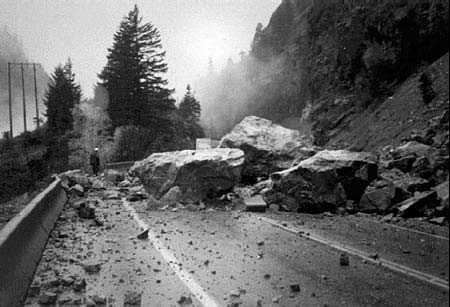 Deslizamientos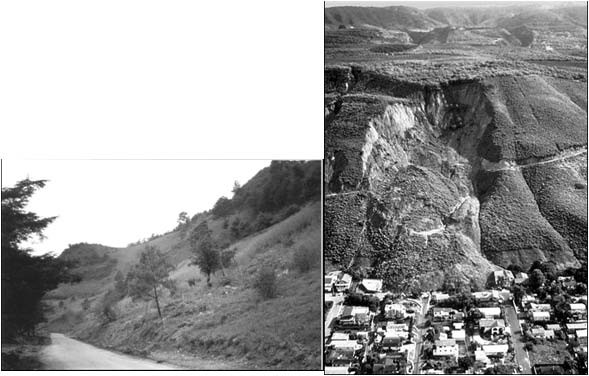 Flujos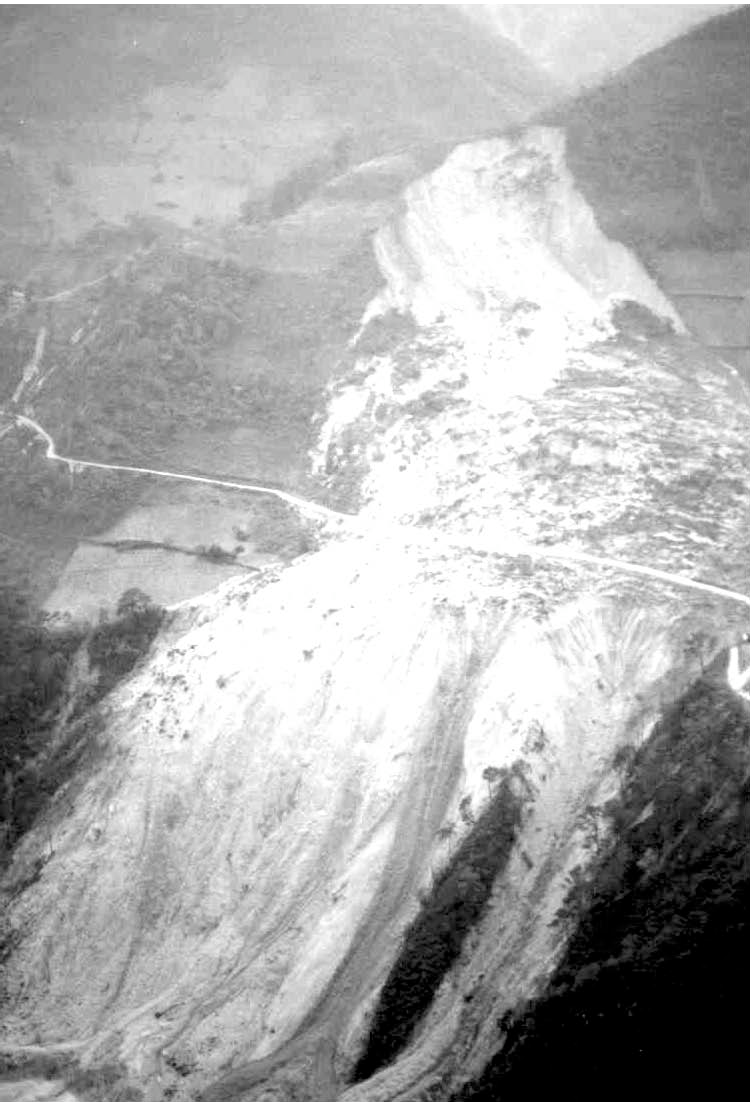 NUMERONOMBREDELEGACIONDISTRITOAPROBACION218 de MarzoSurGarza sada‐revolucion013AlfarerosSurLázaro Cárdenas017Alta Vista Sur Sector LomasSurGarza sada‐revolucion023Altavista LomasSurGarza sada‐revolucion043ArZculo 27(F‐96)NorteSan Bernabé045Arturo B. de la GarzaSurIndependencia048Balcones de AltavistaSurGarza sada‐revolucion049Balcones de Altavista 2 sectorSurGarza sada‐revolucion050Balcones de AztlánNorteSan Bernabé051Balcones de C. San JerónimoPonienteSan Jerónimo052Balcones de GaleríasPonienteSan Jerónimo054Balcones de MederosSurSatélite057Balcones de SatéliteSurSatélite059Balcones del CarmenPonienteSan Jerónimo060Balcones del MiradorSurLázaro Cárdenas092Benito Juárez(Tiraderos deBasura)NorteSan Bernabé0105Bosques de SatéliteSurSatélite0113Burócratas Municipales 1 sectorSurLázaro Cárdenas0114Burócratas Municipales 4 sectorSurLázaro Cárdenas0134Cerro de la CampanaSurIndependencia0141Ciudad Satélite 3 sectorSurSatélite0142Ciudad Satélite 4 sectorSurSatélite0143Ciudad Satélite 5 sectorSurSatélite0145Colinas de San Jerónimo 1SectorPonienteSan Jerónimo0148Colinas de LiverpoolPonienteSan Jerónimo0149Colinas de San GerardoPonienteSan Jerónima0150Colinas de San JerónimoPonienteSan Jerónimo0151Colinas de San Jerónimo 10SectorPonienteSan Jerónimo0152Colinas de San Jerónimo 11SectorPonienteSan Jerónimo0153Colinas de San Jerónimo 2SectorPonienteSan Jerónimo0153Colinas de San Jerónimo 2SectorPonienteSan Jerónimo0155Colinas de San Jerónimo 3SectorPonienteSan Jerónimo0156Colinas de San Jerónimo 4SectorPonienteSan Jerónimo0157Colinas de San Jer¾nimo 5SectorPonienteSan Jerónimo0158Colinas de San Jerónimo 6SectorPonienteSan Jerónimo0159Colinas de San Jerónimo 7SectorPonienteSan Jerónimo0160Colinas de San Jerónimo 8SectorPonienteSan Jerónimo0161Colinas de San Jerónimo 9SectorPonienteSan Jerónimo0162Colinas de San Jerónimo SectorLomasPonienteSan Jerónimo0163Colinas de San Jerónimo SectorPanorama 2 SectorPonienteSan Jerónimo0167Colinas del SurSurSatélite0172Colonial San Jerónimo 1 SectorPonienteSan Jerónimo0173Colonial San Jerónimo 2 Sector1 etapaPonienteSan Jerónimo0174Comercial Ampliación DoctoresSurIndependencia0188CorZjo del Rio 3 sectorSurSatélite0189CorZjo del Rio 4 sectorSurSatélite2003190CorZjo del Rio sector La SillaSurSatélite2003192CROC 1 secciónNorteSan Bernabé2003194Cuatro de DiciembreNorteSan Bernabé2003231Del CarmenPonienteSan Jerónimo1998237Del Paseo Residencial 4 sectorSurLázaro Cárdenas2002238Del Paseo Residencial 5 ASurLázaro Cárdenas2002239Del Paseo Residencial 5 BSurLázaro Cárdenas2002240Del Paseo Residencial 5 sectorSurLázaro Cárdenas2002241Del Paseo Residencial 6 sectorSurLázaro Cárdenas2002242Del Paseo Residencial 7 sectorSurLázaro Cárdenas2002254Dinasfas 1 sectorPonienteCumbres1988256Dinasfas 3 sectorPonienteCumbres1976304Gloria Mendiola(Tierra Propia)NorteSan Bernabé2003312Hacienda San FranciscoSurIndependencia0313Hacienda San JerónimoPonienteSan Jerónimo1977321IndependenciaSurIndependencia1970337Jardines de San Jerónimo 1sectorPonienteSan Jerónimo1986338Jardines de San Jerónimo 2sectorPonienteSan Jerónimo1984341Jardines del Paseo 1 sectorSurLázaro Cárdenas1994342Jardines del Paseo 2 sectorSurLázaro Cárdenas1997343Jardines del Paseo 3 sectorSurLázaro Cárdenas2003380La EscondidaPonienteSan Jerónimo2003390La Hacienda 4 sectorSurSatélite2003394La RepúblicaSurLázaro Cárdenas2001404Las BrisasSurLázaro Cárdenas2000406Las Brisas 11 sectorSurLázaro Cárdenas1991407Las Brisas 2 sectorSurLázaro Cárdenas2000408Las Brisas 3 sectorSurLázaro Cárdenas2000410Las Brisas 7 sectorSurLázaro Cárdenas2001411Las Brisas 8 sectorSurLázaro Cárdenas2000412Las Brisas 9 sector 1 etapaSurLázaro Cárdenas2001413Las Brisas 9 sector 2‐3 etapaSurLázaro Cárdenas2003415Las Colinas 1 sector 1 etapaPonienteCumbres1990416Las Colinas 2 etapaPonienteCumbres2002417Las Colinas 2 sectorPonienteCumbres2003418Las Colinas 2 sector etapa 2PonienteParque Cerro de lasMitras1981419Las Colinas 3 etapaPonienteCumbres1961420Las Colinas 3 S (C San Bernardo)PonienteParque Cerro de lasMitras2002421Las Colinas 3 S (C San Felipe)PonienteCumbres1992452Las Lajas 2 SectorPonienteCumbres1950453Las Lajas 1 SectorPonienteCumbres1955454Las Lajas 3 SectorPonienteCumbres1974456Las Pedreras Ampliación (F‐116)NorteSan Bernabé1975457Las Pedreras(F‐106)NorteSan Bernabé1981462Libertadores de AméricaNorteSan Bernabé1997472Lomas de San FranciscoSurIndependencia1991475Lomas de SatéliteSurSatélite1989479Lomas del Paseo 1 sectorSurLázaro Cárdenas1994480Lomas del Paseo 2 sectorSurLázaro Cárdenas1999481Lomas del Paseo 3 sector ASurLázaro Cárdenas2003482Lomas del Paseo 3 sector BSurLázaro Cárdenas2003490Los ÁngelesSurLázaro Cárdenas0494Los DoctoresSurIndependencia1973501Los RematesSurSatélite1969502Los RosalesSurLázaro Cárdenas1997516Marfnez Domínguez A. Unión( La Campana)SurLázaro Cárdenas0518Mederos CampestreSurSatélite2004525Mirador ResidencialSurLázaro Cárdenas2004529Misión San JerónimoPonienteSan Jerónimo0543Municipal AmpliaciónNorteSan Bernabé0589Pedregal la Silla 1 sectorSurSatélite0590Pedregal la Silla 2 sectorSurSatélite0591Pedregal la Silla 3 sector 1 etapaSurSatélite0592Pedregal la Silla 3 sector 2 etapaSurSatélite0593Pedregal la Silla 4 sectorSurSatélite0594Pedregal la Silla 4 sector ASurSatélite0595Pedregal la Silla 4 sector BSurSatélite0596Pedregal la Silla 5 sect. 2 etapaSurSatélite0597Pedregal la Silla 5 sectorSurSatélite0602Plan de San LuisNorteSan Bernabé0615Prados de la Silla 1 sectorSurSatélite0616Prados de San JerónimoPonienteSan Jerónimo0618Predio Francisco ZarcoSurIndependencia0620Primero de JunioNorteSan Bernabé0632Privadas de la SillaSurSatélite1985634Privadas del PaseoSurLázaro Cárdenas2004635Privadas del PedregalSurSatélite2002639Privanzas 5 sectorSurLázaro Cárdenas2002640Privanzas 6░sectorSurLázaro Cárdenas1977660Reforma (F‐21)NorteSan Bernabé1973663René ┴ÁlvarezNorteSan Bernabé0672Residencial Lázaro CárdenasSurLázaro Cárdenas2003673Residencial MederosSurSatélite1987675Residencial San Jerónimo IIPonienteSan Jerónimo2000677Rinc¾n Colonial MederosSurSatélite1982697Rincón de las ColinasPonienteSan Jerónimo1975698Rincón de San JerónimoPonienteSan Jerónimo1971699Rincón del Paseo 2░sectorSurLázaro Cárdenas1968700Riveras de San JerónimoPonienteSan Jerónimo1966705Ruiz CorZnesSurLázaro Cárdenas1986707San ÁngelSurSatélite1976729San Jemo 2 SectorPonienteSan Jerónimo2000730San Jemo 3 sectorPonienteSan Jerónimo1993731San Jemo 4 Sector AmpliaciónPonienteSan Jerónimo1975732San Jemo 4 Sector PanoramaPonienteSan Jerónimo1976733San Jemo Sector CumbresPonienteSan Jerónimo1994734San Jemo Sector TesoroPonienteSan Jerónimo1982749Santa SomaSurSatélite1986751Satélite 6 sector AcueductoSurSatélite1985752Satélite 6 sector Acueducto 2etapaSurSatélite1981753Satélite Acueducto 7 sectorSurSatélite1991754Satélite Miradores 1er. SectorSurSatélite1993756Sendero San JerónimoPonienteSan Jerónimo1984763Sierra VentanaSurLázaro Cárdenas1994765Sierra Ventana (RevoluciónProletaria)SurGarza sada‐revolucion1983766Siete de Noviembre(F‐82)NorteSan Bernabé1985770Tanque de GuadalupeSurIndependencia1978777Tierra y Libertad Sector NorteNorteSan Bernabé1991780Topo ChicoNorteSan Bernabé1978790Unión CuauhtémocNorteSan Bernabé2002794Unidad Reforma UrbanaNorteSan Bernabé2005801Unión Francisco ZarcoSurIndependencia2003802Unión J Carlos CamachoSurIndependencia2002803Unión Loma LargaSurIndependencia2004804Unión Luis EcheverríaSurIndependencia2003822Valle de San JerónimoPonienteSan Jerónimo1991840VeinZcinco de Marzo ( SierraVentana)SurGarza sada‐revolucion2005849Villa de las Fuentes 7 sectorSurSatélite2004856Villa las FuentesSurSatélite0858Villa las Fuentes 4 sectorSurSatélite2005859Villa las Fuentes 4‐5 sectorSurSatélite2005860Villa las Fuentes 5 sector 1etapaSurSatélite2004861Villa las Fuentes 5 sector 2etapaSurSatélite0862Villa las Fuentes 5 sector 3etapaSurSatélite0873Villas de San JerónimoPonienteSan Jerónimo0875Vista HermosaPonienteSan Jerónimo1993NUMERONOMBREDELEGACIONDISTRITOAPROBACION43ArZculo 27(F‐96)NorteSan Bernabé050Balcones de AztlánNorteSan Bernabé092Benito Juárez(Tiraderos de Basura)NorteSan Bernabé0192CROC 1 secciónNorteSan Bernabé2003194Cuatro de DiciembreNorteSan Bernabé2003304Gloria Mendiola(Tierra Propia)NorteSan Bernabé2003456Las Pedreras Ampliación (F‐116)NorteSan Bernabé1975457Las Pedreras(F‐106)NorteSan Bernabé1981462Libertadores de AméricaNorteSan Bernabé1997543Municipal Ampliaci¾nNorteSan Bernabé0602Plan de San LuisNorteSan Bernabé0620Primero de JunioNorteSan Bernabé0660Reforma (F‐21)NorteSan Bernabé1973663René ┴ÁlvarezNorteSan Bernabé0766Siete de Noviembre(F‐82)NorteSan Bernabé1985777Tierra y Libertad Sector NorteNorteSan Bernabé1991780Topo ChicoNorteSan Bernabé1978790Unión CuauhtémocNorteSan Bernabé2002794Unidad Reforma UrbanaNorteSan Bernabé2005NUMERONOMBREDELEGACIONDISTRITOAPROBACION51Balcones de C. San JerónimoPonienteSan Jerónimo052Balcones de GaleríasPonienteSan Jerónimo059Balcones del CarmenPonienteSan Jerónimo0145Colinas de San Jerónimo 1 SectorPonienteSan Jerónimo0148Colinas de LiverpoolPonienteSan Jerónimo0149Colinas de San GerardoPonienteSan Jerónimo0150Colinas de San JerónimoPonienteSan Jerónimo0151Colinas de San Jerónimo 10 SectorPonienteSan Jerónimo0152Colinas de San Jerónimo 11 SectorPonienteSan Jerónimo0153Colinas de San Jerónimo 2 SectorPonienteSan Jerónimo0153Colinas de San Jerónimo 2 SectorPonienteSan Jerónimo0155Colinas de San Jerónimo 3 SectorPonienteSan Jerónimo0156Colinas de San Jerónimo 4 SectorPonienteSan Jerónimo0157Colinas de San Jerónimo 5 SectorPonienteSan Jerónimo0158Colinas de San Jerónimo 6 SectorPonienteSan Jerónimo0159Colinas de San Jerónimo 7 SectorPonienteSan Jerónimo0160Colinas de San Jerónimo 8 SectorPonienteSan Jerónimo0161Colinas de San Jerónimo 9 SectorPonienteSan Jerónimo0162Colinas de San Jerónimo Sector LomasPonienteSan Jerónimo0163Colinas de San Jerónimo Sector Panorama2 SectorPonienteSan Jerónimo0172Colonial San Jerónimo 1 SectorPonienteSan Jerónimo0173Colonial San Jerónimo 2 Sector 1 etapaPonienteSan Jerónimo0231Del CarmenPonienteSan Jerónimo1998254Dinasfas 1 sectorPonienteCumbres1988256Dinasfas 3 sectorPonienteCumbres1976313Hacienda San JerónimoPonienteSan Jerónimo1977337Jardines de San Jerónimo 1 sectorPonienteSan Jerónimo1986338Jardines de San Jerónimo 2 sectorPonienteSan Jerónimo1984380La EscondidaPonienteSan Jerónimo2003415Las Colinas 1 sector 1 etapaPonienteCumbres1990416Las Colinas 2 etapaPonienteCumbres2002417Las Colinas 2 sectorPonienteCumbres2003418Las Colinas 2 sector etapa 2PonienteParque Cerro delas Mitras1981419Las Colinas 3 etapaPonienteCumbres1961420Las Colinas 3 S (C San Bernardo)PonienteParque Cerro delas Mitras2002421Las Colinas 3 S (C San Felipe)PonienteCumbres1992452Las Lajas 2 SectorPonienteCumbres1950453Las Lajas 1 SectorPonienteCumbres1955454Las Lajas 3 SectorPonienteCumbres1974529Misión San JerónimoPonienteSan Jerónimo0616Prados de San JerónimoPonienteSan Jerónimo0675Residencial San Jerónimo IIPonienteSan Jerónimo2000697Rincón de las ColinasPonienteSan Jerónimo1975698Rincón de San JerónimoPonienteSan Jerónimo1971700Riveras de San JerónimoPonienteSan Jerónimo1966729San Jemo 2 SectorPonienteSan Jerónimo2000730San Jemo 3 sectorPonienteSan Jerónimo1993731San Jemo 4 Sector AmpliaciónPonienteSan Jerónimo1975732San Jemo 4 Sector PanoramaPonienteSan Jerónimo1976733San Jemo Sector CumbresPonienteSan Jerónimo1994734San Jemo Sector TesoroPonienteSan Jerónimo1982756Sendero San JerónimoPonienteSan Jerónimo1984822Valle de San JerónimoPonienteSan Jerónimo1991873Villas de San JerónimoPonienteSan Jerónimo0875Vista HermosaPonienteSan Jerónimo1993NUMERONOMBREDELEGACIONDISTRITOAPROBACION218 de MarzoSurGarza sada‐revolucion013AlfarerosSurLázaro Cárdenas017Alta Vista Sur Sector LomasSurGarza sada‐revolucion023AltaVista LomasSurGarza sada‐revolucion045Arturo B. de la GarzaSurIndependencia048Balcones de AltaVistaSurGarza sada‐revolucion049Balcones de AltaVista 2 sectorSurGarza sada‐revolucion054Balcones de MederosSurSatélite057Balcones de SatéliteSurSatélite060Balcones del MiradorSurLázaro Cárdenas0105Bosques de SatéliteSurSatélite0113Burócratas Municipales 1sectorSurLázaro Cárdenas0114Burócratas Municipales 4sectorSurLázaro Cárdenas0134Cerro de la CampanaSurIndependencia0141Ciudad Satélite 3 sectorSurSatélite0142Ciudad Satélite 4 sectorSurSatélite0143Ciudad Satélite 5 sectorSurSatélite0167Colinas del SurSurSatélite0174Comercial Ampliación DoctoresSurIndependencia0188CorZjo del Rio 3 sectorSurSatélite0189CorZjo del Rio 4 sectorSurSatélite2003190CorZjo del Rio sector La SillaSurSatélite2003237Del Paseo Residencial 4 sectorSurLázaro Cárdenas2002238Del Paseo Residencial 5 ASurLázaro Cárdenas2002239Del Paseo Residencial 5 BSurLázaro Cárdenas2002240Del Paseo Residencial 5 sectorSurLázaro Cárdenas2002241Del Paseo Residencial 6 sectorSurLázaro Cárdenas2002242Del Paseo Residencial 7 sectorSurLázaro Cárdenas2002312Hacienda San FranciscoSurIndependencia0321IndependenciaSurIndependencia1970341Jardines del Paseo 1 sectorSurLázaro Cárdenas1994342Jardines del Paseo 2 sectorSurLázaro Cárdenas1997343Jardines del Paseo 3 sectorSurLázaro Cárdenas2003390La Hacienda 4 sectorSurSatélite2003394La RepúblicaSurLázaro Cárdenas2001404Las BrisasSurLázaro Cárdenas2000406Las Brisas 11 sectorSurLázaro Cárdenas1991407Las Brisas 2 sectorSurLázaro Cárdenas2000408Las Brisas 3 sectorSurLázaro Cárdenas2000410Las Brisas 7 sectorSurLázaro Cárdenas2001411Las Brisas 8 sectorSurLázaro Cárdenas2000412Las Brisas 9 sector 1 etapaSurLázaro Cárdenas2001413Las Brisas 9 sector 2‐3 etapaSurLázaro Cárdenas2003472Lomas de San FranciscoSurIndependencia1991475Lomas de SatéliteSurSatélite1989479Lomas del Paseo 1 sectorSurLázaro Cárdenas1994480Lomas del Paseo 2 sectorSurLázaro Cárdenas1999481Lomas del Paseo 3 sector ASurLázaro Cárdenas2003482Lomas del Paseo 3 sector BSurLázaro Cárdenas2003490Los ÁngelesSurLázaro Cárdenas0494Los DoctoresSurIndependencia1973501Los RematesSurSatélite1969502Los RosalesSurLázaro Cárdenas1997516Marfnez Domínguez A. Unión( La Campana)SurLázaro Cárdenas0518Mederos CampestreSurSatélite2004525Mirador ResidencialSurLázaro Cárdenas2004589Pedregal la Silla 1 sectorSurSatélite0590Pedregal la Silla 2 sectorSurSatélite0591Pedregal la Silla 3 sector 1etapaSurSatélite0592Pedregal la Silla 3 sector 2etapaSurSatélite0593Pedregal la Silla 4 sectorSurSatélite0594Pedregal la Silla 4 sector ASurSatélite0595Pedregal la Silla 4 sector BSurSatélite0596Pedregal la Silla 5 sect. 2 etapaSurSatélite0597Pedregal la Silla 5 sectorSurSatélite0615Prados de la Silla 1 sectorSurSatélite0618Predio Francisco ZarcoSurIndependencia0632Privadas de la SillaSurSatélite1985634Privadas del PaseoSurLázaro Cárdenas2004635Privadas del PedregalSurSatélite2002639Privanzas 5 sectorSurLázaro Cárdenas2002640Privanzas 6░sectorSurLázaro Cárdenas1977672Residencial Lázaro CárdenasSurLázaro Cárdenas2003673Residencial MederosSurSatélite1987677Rincón Colonial MederosSurSatélite1982699Rincón del Paseo 2░sectorSurLázaro Cárdenas1968705Ruíz CorZnesSurLázaro Cárdenas1986707San ÁngelSurSatélite1976749Santa SomaSurSatélite1986751Satélite 6 sector AcueductoSurSatélite1985752Satélite 6 sector Acueducto 2etapaSurSatélite1981753Satélite Acueducto 7 sectorSurSatélite1991754Satélite Miradores 1er. SectorSurSatélite1993763Sierra VentanaSurLázaro Cárdenas1994765Sierra Ventana (RevoluciónProletaria)SurGarza sada‐revolucion1983770Tanque de GuadalupeSurIndependencia1978801Unión Francisco ZarcoSurIndependencia2003802Unión J Carlos CamachoSurIndependencia2002803Unión Loma LargaSurIndependencia2004804Unión Luis EcheverríaSurIndependencia2003840VeinZcinco de Marzo ( SierraVentana)SurGarza sada‐revolucion2005849Villa de las Fuentes 7 sectorSurSatélite2004856Villa las FuentesSurSatélite0858Villa las Fuentes 4 sectorSurSatélite2005859Villa las Fuentes 4‐5 sectorSurSatélite2005860Villa las Fuentes 5 sector 1etapaSurSatélite2004861Villa las Fuentes 5 sector 2etapaSurSatélite0862Villa las Fuentes 5 sector 3etapaSurSatélite0DELEGACIÓNPREDIOS EN RIESGO DE INUNDACIÓNCENTRO3,105Huajuco-La Silla200Norte8,807Poniente2,957Sur4,252Total19,321NÚMERO DE LA COLONIANOMBRE DE LA COLONIAPREDIOS EN RIESGO DE INUNDACIÓN6Abraham Lincoln 2 Sector 114247Ávila Camacho2762Barrio Acero678Barrio Moderna11685Barrio San Luis 2 sector3115C.N.O.P12126Carmen Serdán93179Constituyentes del 5742232Del Maestro284Ferrocarrilera959285Fidel Velázquez(S.N.A.T.)157288Flores Magín 3 sector289Fomerrey 114142299Francisco González Bocanegra32318Hogares Ferrocarrileros1346Jardín de las Mitras121350Kennedy60463Loma Bonita464Loma Bonita 2 sector468Lomas de Anáhuac106498Los Nogales9509Madre Selva67531Misión Lincoln 1 sector5538Moctezuma37542Morelos140551Nueva Galicia24553Nueva Modelo(F-8)25554Nueva Morelos11555Nueva Topo Chico77563Pablo González112577Paseo de las Mitras477603Plaza Insurgentes605Plutarco Elías Calles 1 - 2608654Rafael Buelna64665Residencial Aztlán127713San Bernabé III14714San Bernabé IV(F124)715San Bernabé IX(F-112)422721San Bernabé XIV(F-109)44722San Bernabé XV(F-119)7723San Bernabé(F-51)1113736San Jorge168737San José470738San Martín290744Santa Cecilia10767Simón Bolívar336780Topo Chico454788Unión Benito Juárez56795Unidad Residencial Lincoln20825Valle de Santa Lucia(Granja Sanitaria)469831Valle del Topo Chico92833Valle Morelos333837Valle Verde Infonavit396847Villa Cumbres 1 Sector1848Villa de Cumbres 2 Sector83855Villa Francisco227NÚMERO DE LA COLONIANOMBRE DE LA COLONIAPREDIOS EN RIESGO DE INUNDACIÓN112Burócratas del Estado188145Colinas de San Jerónimo 1 Sector27147Colinas de las Cumbres 1 Sector29156Colinas de San Jerónimo 4 Sector67196Cumbres 3 Sector Secc 3 - 458215Cumbres Oro Residencial334216Cumbres Oro Sector Regency117219Cumbres Quinta Real164310Hacienda Mitras 1 Etapa311Hacienda Mitras 4 Sector1314Hacienda Santa Clara425Las Cumbres 2 Sector II72430Las Cumbres 4 Sector A24431Las Cumbres 4 Sector B25520Mirador de las Mitras144521Mirador de las Mitras 2 Sector194522Mirador de las Mitras 3 Sector167523Mirador de las Mitras 4 Sect 1 etapa78524Mirador de las Mitras 4 Sect 2 etapa94527Misión Cumbres 2 Sector266528Misión de las Cumbres130608Portal de Cumbres 1 Sector 3a Etapa105609Portal de Cumbres 2 Sector 1 Etapa109610Portal de Cumbres 2 Sector 2 Etapa131611Portal de Cumbres 3 Sector3613Portal de San Antonio 1Sector 1 Etapa73643Puerta de Hierro645Puerta de Hierro Privada del Jardín9649Puerta de Hierro Privada Los Arcos47728San Jemo 1 Sector735San Jerónimo23815Valle de Infonavit 1 Sector24816Valle de Infonavit II4818Valle de las Cumbres137835Valle Verde 1 Sector113NÚMERO DE LA COLONIANOMBRE DE LA COLONIAPREDIOS EN RIESGO DE INUNDACIÓN10Agrícola Acero195Bernardo Reyes190122Cantú30128Central378177Condominios Constitución191Coyoacán145281Estrella100286Fierro1317Hidalgo54319Hogares Ferrocarrileros Infonavit5393La Reforma53448Las Flores179495Los Fresnos32504Luis Echeverría(F-75)656540Moderna467541Monterrey Conjunto Habitacional36547Niño Artillero638552Nueva Madero29557Nuevo Centro de Monterrey842Venustiano Carranza111NÚMERO DE LA COLONIANOMBRE DE LA COLONIAPREDIOS EN RIESGO DE INUNDACIÓN17Alta Vista Sur Sector Lomas1820Altavista1921Altavista Sur522Altavista Invernadero4423Altavista Lomas8528Ancón del Huajuco15342Arroyo Seco1554Balcones de Mederos111Buenos Aires193114Burócratas Municipales 4 sector9134Cerro de la Campana560180Country11181Country la Silla Sector La Costa75184Country San Juanito187Cortijo del Rio 1 sector27190Cortijo del Rio sector La Silla68235Del Paseo Residencial 2 sector137236Del Paseo Residencial 3 sector12242Del Paseo Residencial 7 sector7276Estadio12277Estadio 2 sector93295Fraccionamiento La Florida17321Independencia38341Jardines del Paseo 1 sector82343Jardines del Paseo 3 sector47344Jardines Roma378La Condesa386La Hacienda 1 sector7387La Hacienda 2 sect Ampliación16388La Hacienda 2 sector89390La Hacienda 4 sector34402Lagos del Bosque298403Lagos del Bosque 1 sector87405Las Brisas 10 sector62406Las Brisas 11 sector180407Las Brisas 2 sector408Las Brisas 3 sector169409Las Brisas 4,5,6 sector471411Las Brisas 8 sector26479Lomas del Paseo 1 sector58480Lomas del Paseo 2 sector3484Lomas Mederos18497Los Naranjos111505Luis Echeverría Sur18516Martínez Domínguez A. Unión ( La Campana)1517Mas Palomas ( Valle de Santiago)1544México2589Pedregal la Silla 1 sector117590Pedregal la Silla 2 sector168591Pedregal la Silla 3 sector 1 etapa32592Pedregal la Silla 3 sector 2 etapa594Pedregal la Silla 4 sector A4595Pedregal la Silla 4 sector B615Prados de la Silla 1 sector623Privada Fundadores 1°sector10627Privada Villalta Residencial2632Privadas de la Silla30695Rincón de la Primavera 5 sector7696Rincón de la Primavera 6 sector90699Rincón del Paseo 2°sector4765Sierra Ventana (Revolución Proletaria)75772Tecnológico24781Torre Brisas160782Torremolinos799Unión El Rinconcito26830Valle del Mirador9851Villa del Río20854Villa Florida44863Villa Los Pinos52NÚMERO DE LA COLONIANOMBRE DE LA COLONIAPREDIOS EN RIESGO DE INUNDACIÓN166Colinas del Huajuco8263El Mirador273Encino Real6278Estanzuela ( F - 45 )120380La Escondida20451Las Jaras493Los Cristales Fraccionamiento Campestre.1636Privadas del Rio23671Residencial La Lagrima690Rincón de la Escondida7450Las Jacarandas7478Lomas del Hípico687Rincón de Valle Alto8NUMEROUBICACIÓN1Julio A. Roca y Ejidatarios col. la Reforma2Las Rocas y Esquisto col. Fomerrey 253Palacio de jusZcia y Penitenciaria con Rodrigo Gómez4Rodríguez Gómez y Raúl Rangel Frías col. Valle del topo chico5Rodríguez Gómez y Fidel Velázquez col. Central6Golfo de México con Fidel Velázquez7Lincoln y Fidel Velázquez col. Mitras Norte8Rodrigo Gómez y Almazán col. El Porvenir9Almazán y Monte Morelos col. Topo Chico10Almazán y Terán col. Topo Chico11Fidel Velázquez y Manuel L. Barragán12Fidel Velázquez y Timoteo R. col. Niño ArZllero13Lincoln y Agamí col. Valle Verde14Lincoln y Pelicano col. Valle Verde15Arroyo el Topo Chico y Terán col. Topo Chico16Bernardo Reyes y Alfonso Reyes col. Fracc Bernardo Reyes17Ruiz CorZnes y San José col. Valle Verde18Ruiz CorZnes y Estornino  Villa Cumbres19Rangel Frías y Ruiz CorZnes col. Burócratas del  Estado20Lincoln y  Adolfo Ruiz CorZnes col Plutarco Elías Calles21Lincoln y Real Cumbres col. Fracc. Real Cumbres22Lincoln y Luis Donaldo Colosio col. Barrio de Chapultepec23Real Cumbres y Bugambilia col. Fracc. Real Cumbres24Real Cumbres y Adolfo Ruiz CorZnes col. Fracc. Real Cumbres25Real Cumbres y Cedro col. Fracc. Real Cumbres26Real Cumbres y Cerezo col. Fracc. Real Cumbres27Luis Donaldo Colosio y Av. No Reelecion col. B. de Chapultepec28Luis Donaldo Colosio y Gobernadora col. Ciudad Solidaridad29Luis Donaldo Colosio y Cacomite col. Barrio de Chapultepec30Luis Donaldo Colosio y  Av. Cabezada B. Aztlán31Luis Donaldo Colosio y Zeppelín B. Aztlán32Lincoln y Nacionalización de la Banca col. Plutarco Elías Calles33Av. Solidaridad y Av. No Reelección Plutarco Elías Calles34Av. Solidaridad y Pirámide col. Fomerrey 10935Av. Solidaridad y Equilátero col. Fomerrey 10936Av. Solidaridad y Las Rocas col. Fomerrey 10937Av. Solidaridad y Alboquerón col Fomerrey 11638Av. Solidaridad y Heliotropo col. Fomerrey 11639Av. Solidaridad y Basamento col. Fomerrey 11640Av. Solidaridad y Maineles col. Fomerrey 11641Av. Solidaridad y Cornisa col. Fomerrey 11642Av. Solidaridad y B. Mitre col. San Bernabé43Ruiz CorZnes y Pelicano col. Valle Verde44Av. Lincoln y Guaco col. Valle Verde45Ruiz CorZnes y Guaco col. Valle Verde46Flamingo y Pelicano col. Valle Verde Infonavit47Gaviota entre Pelicano y Cerceta col. Valle Verde Infonavit48MarZn entre Canal del Agila y Lincoln col. Valle Verde Infonavit49Garza entre MarZn pescador y Agamí col. Valle Verde Infonavit50Garza y Agamí col. Valle Verde51Milano y Canal del Agila col. Madre Selva52Rigoleto y Orfeo col. Madre Selva53José Ovalle y Madame Buperﬂy y Rigoleto col. Madre Selva54Cepeda y Raúl Caballero col. Madre Selva55Bartolomé .Mitre y Julio A. Roca56SiZo de Mazatlán y Priv. Ocotlán col. A. Obregón57SiZo de Mazatlán y c. del Temporal col. A. Obregón58SiZo de Mazatlán entre Pingüino y Priv. Ocotlán col. A. Obregón59Nogal y Ruiz CorZnes col. infonavit. Valle Verde60Canal del Águila y San José col. A. Obregón61Eugenio A. Benavides entre Canal del Águila y San José col. F. Ángeles62Manuel Chao entre Canal del Águila y San José col. F. Ángeles63Garza y Pingüino col. Valle Verde64Garza entre Agamí y Pingüino col. Valle Verde65Paseo de los Leones y Rangel Frías col. Cumbres66Paseo los leones y Paseo de la Cordillera col. Cumbres67Paseo los Leones y los Conquistadores col. Cumbres68Paseo los Leones y Descubridores col. Cumbres69Gonzalitos y Madero col. Vista Hermosa70Gonzalitos y Lázaro Cardenas col. Zapata71Puente VenusZano Carranza y ConsZtución72Paso a desnivel de Pino Suárez y Cuauhtémoc con ConsZtución73Paso a desnivel de Zaragoza y Zuazua con ConsZtución74Paso a desnivel de ConsZtución. y Morones Prieto con Eugenio GarzaSada y Félix U. Gómez75Puentes de Revolución con ConsZtución y Morones prieto76Puente Guadalupe y ConsZtución77Cabezada y Muserola col. Fomerrey 11378Cabezada y Nepenta col. Fomerrey 11379Cabezada y Cenizo col. Fomerrey 11380Av. Lincoln y Raúl Caballero col. Fidel Velázquez81Paseo de las estrellas y Paseo de los Leones col. Pedregal Cumbres82Paseo de las estrellas y Alejandro de Rodas col. Valle Verde83Alejandro de Rojas y Seguridad social84Seguridad social y Técnico col. Pedregal Cumbres85Seguridad social y Ruterío col. Pedregal Cumbres86Seguridad social y Germanio col. Pedregal Cumbres87Seguridad social y Hacienda Blanca col. Pedregal Cumbres88Seguridad social y Samario col. Pedregal Cumbres89Seguridad social y Rubidio col. Pedregal Cumbres90Seguridad social y Comisión triparZta col. Valla Cumbres91Seguridad social y Hacienda Mezquital col. Villa Cumbres92Seguridad social y Hacienda los Morales col. Villa Cumbres93Seguridad social y Hacienda los Morillos col. Villa Cumbres94Seguridad social y Ruiz CorZnes col. Valle Verde95Yocasta y Abedul col. Valle Infonavit96Obrero mundial y 3 retorno col. Valle Infonavit97Obrero mundial y Madre selva col. Valle Infonavit98Obrero mundial y Margarita col. Valle Infonavit99Obrero mundial y Girasol col. Valle Infonavit100Nogal y Rosal col. Valle verde101Nogal y Avellano col. Valle verde102Nogal y Huizache col. Valle verde103Julio A. Roca y Ejidatarios col. San Bernabé104Av. Solidaridad y Corona Austral col. Fomerrey 109105Rangel Frías y Lincoln col. San Francisco de Asís106Rangel Frías y Solidaridad col. Valle del Topo Chico107Palacio de jusZcia y Solidaridad col. Penitenciaria108Real cumbres y Caoba col. Fraccionamiento Real Cumbres109Marcelo Torcuato de Alvear y N. Avellaneda col. Fomerrey 3110Marcelo Torcuato de Alvear y 25 de Mayo col. Fomerrey 21111Marcelo Torcuato de Alvear y 9 de Julio col. Fomerrey 21112Marcelo Torcuato de Alvear y Punta Arenas col. Fomerrey 3113Marcelo Torcuato de Alvear y J. Domingo Perón col. Fomerrey 3114Marcelo Torcuato de Alvear y Domingo F. Sarmiento col. Fomerrey 3115Marcelo Torcuato de Alvear y Bartolomé Mitre col. Fomerrey 3116Marcelo Torcuato de Alvear y José de San Marfn col. San Marfn117Marcelo Torcuato de Alvear y Manuel Belgrano col. San Marfn118Pablo López y Orestes Pereira col. San Marfn119Julio Camelo y Práxedes Giner col. San Marfn120Lic. Raúl Caballero y Julio Camelo col. San Bernabé121Lic. Raúl Caballero y Dr. A. Marfnez Villarreal col. San Bernabé122Lic. Raúl Caballero y Gildardo Magaña col. San Bernabé123Lic. Raúl Caballero y León García col. San Bernabé124Lic. Raúl Caballero y Arfculo 27 col. San Bernabé125Lic. Raúl Caballero y Fidel Velásquez col. Granja Sanitaria126Lic. Echeverría y Lic. Pedro Zorrilla col. Granja Sanitaria127Lic. Echeverría y Gral. Emiliano Zapata col. Granja Sanitaria128Lic. Echeverría y Félix Yáñez col. Granja Sanitaria129Lic. Echeverría y Gral. Lucio Blanco col. Granja Sanitaria130Hernández Losa y Raúl caballero col. Fidel Velázquez131J.L. Lozano y Alfonso Marfnez Domínguez col. Fidel Velázquez132José Ovalle y Alfonso Marfnez Domínguez col. Fidel Velázquez133G. Montero y Pedro Quintanilla Cotn col. Fidel Velázquez134Av. Cerro de las Mitras y Av. Ruiz CorZnes col. Jardín de Cumbres135Av. Cerro de las Mitras y Cerro del Obispado col. Jardín de Cumbres136Av. Cerro de las Mitras y Cerro de la Silla col. Jardín de Cumbres137Av. Cerro de las Mitras y Cerro del Topo col. Jardín de Cumbres138Av. Cerro de las Mitras y Cerro del Picacho col. Jardín de cumbres139Av. Cerro de las Mitras y Cerro del Fraile col. Jardín de Cumbres140Av. Cerro de las Mitras y Cerro de la Loma col. Jardín de Cumbres141Av. Cerro de las Mitras y Misión San Fidel col. Jardín de Cumbres142Av. Cerro de las Mitras y Misión San Agusfn col Jardín de Cumbres143Hacienda el Refugio y Hacienda San Nicolás144Pedregal de la Cima y Pedregal del Volcán145Hacienda San Nicolás y Hacienda San Patricio146Canal Aztlán y Sahuayo col. Barrio de Aztlán147Canal Aztlán y Tayasi col. Barrio de Aztlán148Canal Aztlán y Chalma col. Barrio Aztlán149Canal Aztlán y Zumpango col. Bario Aztlán150Canal Aztlán y Mixe col. Barrio Aztlán151Uranio y Torio col. Valle Infonavit152Nacionalización de la banca y Banco de Fomento col. Plutarco E. C.153Tucumán y Marcelo Torcuato de Avear col. San Bernabé154Esquisto y Marcelo Torcuato de Alvear col. San Bernabé155A.B. de la Garza y Av. Raúl Rangel Frías col. San Francisco de Asís156Lic. Macario Pérez y Profesora Delﬁna Flores col. Del Maestro157Lic. Macario Pérez y Prof. Bernardo Garza Treviño col. Del Maestro158Profesor Eulogio Flores y Tampico col. Del Maestro159J. Bopessine y Los Rodríguez col. C.N.O.P160Puebla de los Ángeles y J Bopessine col. C.N.O.P161SanZago y Emiliano Zapata162Mier y Noriega con Priv. Rayón col. Pablo González163S. Pavón y S Salas col. Pablo González164Rosendo Márquez y Ocarriza col. Pablo González165Rosendo Márquez y Nardo col. Unión Benito Garza Cantú166Rosendo Márquez y Bugambilia col. Residencial Aztlán167Alfredo Valdia y J. Franco col. Ferrocarrilera168Alfredo Valdia y I. Jáuregui col. Ferrocarrilera169Rayones y Av. Gral. Bernardo Reyes col. Topo chico170Frontón y Av. Cabezada col. Fomerrey 112171Brezo y Av. Cabezada col. Fomerrey 112172Jamba y Av. Cabezada col. Fomerrey 112173Entrepaño y Av. Cabezada col. Fomerrey 112174Canalera y Av. Cabezada col. Fomerrey 112175Dovela y Av. Cabezada col. Fomerrey 112176Marco y Av. Cabezada col. Fomerrey 112177Arzon y Av. Cabezada col. Fomerrey 112178Vitus Bering y Richard B.E. Byrd col. Las Cumbres 5 Sector C179Nacionalización de la Banca y Mina Voladora col. Plutarco Elías Calles180Nacionalización de la Banca y Chinameca col. Plutarco Elías Calles181Complejo Mira Valle182Lecho del rio Santa Catarina en colonia Del Carmen183Desarrollo Urbano en Lincoln y Gonzalitos col. Mitras Norte184Área de la colonia Hogares Ferrocarrileros Infonavit185Almazán y Santa Catarina col. Topo Chico186Salinas y Terán col. Topo Chico187Almazán y Salinas col. Topo Chico188Av. Ruiz CorZnes y Camino a Santa Domingo col. Juana de Arco189Av. Luis Donaldo Colosio en la colonia Barrio de Chapultepec190Av. Luis Donaldo Colosio y Palmin col. Mirasol191Complejo vial Gonzalitos col. Obispado192Puerta del Sol y Antonio Caso col. Colonias de San Jerónimo193Díaz Ordaz y Santa Barbará col. Santa María194Rogelio Cantú Gómez y Aarón Sáez col. Santa María1951 de Mayo y Abedul col. Infonavit Valle Verde19623 de Abril y Maclovio Herrera col. Nueva Madero19723 de Abril y Vía a Tampico col. Nueva Madero198Av. Cerro de las Mitras y Cerro de la Campana col. Valle de las Cumbre199Paseo de las Estrellas y Virgil Cisson col. Las Cumbres200Paseo de las Estrellas a la altura de Hipermart Cumbres col. las Cumbre201Puente la Unidad y BLVR. Rogelio Cantú col. Santa María202Puente la Unidad y BLVR. Antonio L. Rodríguez203Parque Tucán col. Valle del Infonavit204Eugenio Garza Sada y Del Estado col. Tecnológico205Revolución y Puente Solidaridad col. Rincón de la primavera206Revolución y Lecho del Rio la Silla207Revolución y Alfonzo Reyes col. Country208Orión y Perseo col. Country209Bahía de Vizcaíno y Arroyo Chupaderos col. Brisas210Rio la Silla en col. San Ángel Sur211Rio la Silla en col. Condesa212Rio la Silla en col. El Pirul213Rio la Silla en campo de futbol de los osos col. CorZjo del rio214Luis Echeverría y Azteca215Antonio I. Villarreal y Alfonzo Santos Palomo col. Coyoacán216Plan de Milpa y Plan de Parácuaro col. República217Arroyo el Calabozo arriba del panteón San Jorge218Manuel Barragán a la altura de Hogares FFCC col. Hidalgo219Arroyo Seco en Valle del Mirador220Arroyo Seco en col. Altamira221Arroyo Seco en col. Canteras222Arroyo Seco en col. Las Retamas223Arroyo Seco y Rio Panuco col. México224Arroyo Seco y Junco de la Vega col. Musas225Quinta Zona y López Hikman226Arroyo Seco y Lázaro Cárdenas227Próceres y Rio Potomac col. Simón Bolívar228Solidaridad y 5a privada229Solidaridad y 3a privada230Solidaridad y 1a privada231Solidaridad y Av. de la Unidad232Av. Cerro de las Mitras Y Cerro del Ajusco233Arroyo seco en col. Balcones de Altavista234Arroyo seco en col. Altamira235Arroyo la Virgen abajo del club Hípico236Lincoln y Puerta de Hierro1.Gasolina.2.Diesel3.AceitesA)Aceite de Motor (transmisión y maquina)B)Aceite VegetalC)Grasas.4.Pinturas5.Ácidos6.Productos Químicos.22313210FABRICACION DE TELAS ANCHAS DE TRAMA123313220FABRICACION DE TELAS ANGOSTAS DE TRAMA Y PASAMANERIA324313230FABRICACION DE TELAS NO TEJIDAS125313240FABRICACION DE TELAS DE PUNTO426313310ACABADO DE FIBRAS, HILADOS, HILOS Y TELAS127313320RECUBRIMIENTO DE TELAS228314110TEJIDO Y CONFECCION DE ALFOMBRAS Y TAPETES429314120CONFECCION DE CORTINAS, BLANCOS Y SIMILARES1630314911CONFECCION DE COSTALES231314912CONFECCION DE PRODUCTOS DE TEXTILES RECUBIERTOS Y DE MATERIALES SUCEDANEOS932314991CONFECCION DE PRODUCTOS BORDADOS Y DESHILADOS3133314993FABRICACION DE PRODUCTOS TEXTILES RECICLADOS234314999FABRICACION DE BANDERAS Y OTROS PRODUCTOS CONFECCIONADOS135315110TEJIDO DE CALCETINES Y MEDIAS236315191TEJIDO DE ROPA INTERIOR DE PUNTO337315192TEJIDO DE ROPA EXTERIOR DE PUNTO1038315210CONFECCION DE ROPA DE CUERO, PIEL Y MATERIALES SUCEDANEOS639315221CONFECCION EN SERIE DE ROPA INTERIOR Y DE DORMIR340315222CONFECCION EN SERIE DE CAMISAS1641315223CONFECCION EN SERIE DE UNIFORMES7542315224CONFECCION EN SERIE DE ROPA ESPECIAL943315225CONFECCION DE ROPA SOBRE MEDIDA5544315229CONFECCION DE OTRA ROPA DE MATERIALES TEXTILES12545315991FABRICACION DE SOMBREROS Y GORRAS346315999CONFECCION DE OTROS ACCESORIOS DE VESTIR547316110CURTIDO Y ACABADO DE CUERO Y PIEL448316211FABRICACION DE CALZADO CON CORTE DE PIEL Y CUERO2849316212FABRICACION DE CALZADO CON CORTE DE TELA150316213FABRICACION DE CALZADO DE PLASTICO451316214FABRICACION DE CALZADO DE HULE152316991FABRICACION DE BOLSOS DE MANO, MALETAS Y SIMILARES353316992FABRICACION DE ARTICULOS DE TALABARTERIA2354321112ASERRADO DE TABLAS Y TABLONES455321210FABRICACION DE LAMINADOS Y AGLUTINADOS DE MADERA256321910FABRICACION DE PRODUCTOS DE MADERA PARA LA CONSTRUCCION9457321920FABRICACION DE PRODUCTOS PARA EMBALAJE Y ENVASES DE MADERA1158321992FABRICACION DE ARTICULOS Y UTENSILIOS DE MADERA PARA EL HOGAR3159321993FABRICACION DE PRODUCTOS DE MADERA DE USO INDUSTRIAL1060321999FABRICACION DE OTROS PRODUCTOS DE MADERA5161322210FABRICACION DE ENVASES DE CARTON3262322220FABRICACION DE BOLSAS DE PAPEL Y PRODUCTOS CELULOSICOS RECUBIERTOS Y TRATADOS1063322230FABRICACION DE PRODUCTOS DE PAPELERIA1164322299FABRICACION DE OTROS PRODUCTOS DE PAPEL Y CARTON1865323111IMPRESION DE LIBROS, PERIODICOS Y REVISTAS2166323119IMPRESION DE FORMAS CONTINUAS Y OTROS IMPRESOS58167323120INDUSTRIAS CONEXAS A LA IMPRESION2668324191FABRICACION DE ACEITES Y GRASAS LUBRICANTES769324199FABRICACION DE COQUE Y OTROS PRODUCTOS DERIVADOS DEL PETROLEO Y DEL CARBON170325120FABRICACION DE GASES INDUSTRIALES171325130FABRICACION DE PIGMENTOS Y COLORANTES SINTETICOS672325180FABRICACION DE OTROS PRODUCTOS QUIMICOS BASICOS INORGANICOS1173325190FABRICACION DE OTROS PRODUCTOS QUIMICOS BASICOS ORGANICOS374325211FABRICACION DE RESINAS SINTETICAS675325212FABRICACION DE HULES SINTETICOS176325220FABRICACION DE FIBRAS QUIMICAS177325510FABRICACION DE PINTURAS Y RECUBRIMIENTOS1978325520FABRICACION DE ADHESIVOS Y SELLADORES979325610FABRICACION DE JABONES, LIMPIADORES Y DENTIFRICOS3580325620FABRICACION DE COSMETICOS, PERFUMES Y OTRAS PREPARACIONES DE TOCADOR1981325910FABRICACION DE TINTAS PARA IMPRESION782325992FABRICACION DE PELICULAS, PLACAS Y PAPEL FOTOSENSIBLE PARA FOTOGRAFIA183325999FABRICACION DE OTROS PRODUCTOS QUIMICOS1284326110FABRICACION DE BOLSAS Y PELICULAS DE PLASTICO FLEXIBLE SIN SOPORTE2085326120FABRICACION DE PERFILES, TUBERIA Y CONEXIONES DE PLASTICO RIGIDO SIN SOPORTE586326130FABRICACION DE LAMINADOS RIGIDOS DE PLASTICO SIN SOPORTE587326140FABRICACION DE ESPUMAS Y PRODUCTOS DE POLIESTIRENO1488326150FABRICACION DE ESPUMAS Y PRODUCTOS DE URETANO889326160FABRICACION DE BOTELLAS DE PLASTICO990326191FABRICACION DE ARTICULOS DE PLASTICO PARA EL HOGAR1891326193FABRICACION DE ENVASES Y CONTENEDORES DE PLASTICO392326194FABRICACION DE OTROS ARTICULOS DE PLASTICO DE USO INDUSTRIAL SIN REFORZAMIENTO1893326195FABRICACION DE OTROS ARTICULOS DE PLASTICO REFORZADO1394326199FABRICACION DE OTROS PRODUCTOS DE PLASTICO3195326211FABRICACION DE LLANTAS Y CAMARAS296326212REVITALIZACION DE LLANTAS397326220FABRICACION DE BANDAS Y MANGUERAS DE HULE Y DE PLASTICO698326290FABRICACION DE OTROS PRODUCTOS DE HULE3199327111FABRICACION DE ARTICULOS DE ALFARERIA, PORCELANA Y LOZA15100327112FABRICACION DE MUEBLES DE Baño10101327121FABRICACION DE LADRILLOS NO REFRACTARIOS3102327122FABRICACION DE AZULEJOS Y LOSETAS NO REFRACTARIAS2103327123FABRICACION DE PRODUCTOS REFRACTARIOS3104327211FABRICACION DE VIDRIO3105327213FABRICACION DE ENVASES Y AMPOLLETAS DE VIDRIO5106327215FABRICACION DE ARTICULOS DE VIDRIO DE USO DOMESTICO10107327216FABRICACION DE ARTICULOS DE VIDRIO DE USO INDUSTRIAL Y COMERCIAL1108327219FABRICACION DE OTROS PRODUCTOS DE VIDRIO13109327999FABRICACION DE OTROS PRODUCTOS A BASE DE MINERALES NO METALICOS8110331111COMPLEJOS SIDERURGICOS1111331210FABRICACION DE TUBOS Y POSTES DE HIERRO Y ACERO DE MATERIAL COMPRADO6112331220FABRICACION DE OTROS PRODUCTOS DE HIERRO Y ACERO DE MATERIAL COMPRADO6113331310INDUSTRIA DEL ALUMINIO4114331411REFINACION DE COBRE1115331420LAMINACION SECUNDARIA DE COBRE1116331510MOLDEO POR FUNDICION DE PIEZAS DE HIERRO Y ACERO22117331520MOLDEO POR FUNDICION DE PIEZAS METALICAS NO FERROSAS11118332110FABRICACION DE PRODUCTOS METALICOS FORJADOS Y TROQUELADOS15119332211FABRICACION DE HERRAMIENTAS DE MANO METALICAS SIN MOTOR11120332212FABRICACION DE UTENSILIOS DE COCINA METALICOS9121332310FABRICACION DE ESTRUCTURAS METALICAS74122332320FABRICACION DE PRODUCTOS DE HERRERIA513123332410FABRICACION DE CALDERAS INDUSTRIALES2124332420FABRICACION DE TANQUES METALICOS DE CALIBRE GRUESO8125332430FABRICACION DE ENVASES METALICOS DE CALIBRE LIGERO13126332510FABRICACION DE HERRAJES Y CERRADURAS9127332610FABRICACION DE ALAMBRE, PRODUCTOS DE ALAMBRE Y RESORTES29128332720FABRICACION DE TORNILLOS, TUERCAS, REMACHES Y SIMILARES47129332810RECUBRIMIENTOS Y TERMINADOS METALICOS15130332910FABRICACION DE VALVULAS METALICAS5131332991FABRICACION DE BALEROS Y RODAMIENTOS3132332999FABRICACION DE OTROS PRODUCTOS METALICOS74133333112FABRICACION DE MAQUINARIA Y EQUIPO PECUARIO1134333120FABRICACION DE MAQUINARIA Y EQUIPO PARA LA CONSTRUCCION2135333130FABRICACION DE MAQUINARIA Y EQUIPO PARA LA INDUSTRIA EXTRACTIVA3136333210FABRICACION DE MAQUINARIA Y EQUIPO PARA LA INDUSTRIA DE LA MADERA2137333220FABRICACION DE MAQUINARIA Y EQUIPO PARA LA INDUSTRIA DEL HULE Y DEL PLASTICO2138333291FABRICACION DE MAQUINARIA Y EQUIPO PARA LA INDUSTRIA ALIMENTARIA Y DE LAS BEBIDAS7139333292FABRICACION DE MAQUINARIA Y EQUIPO PARA LA INDUSTRIA TEXTIL1140333293FABRICACION DE MAQUINARIA Y EQUIPO PARA LA IMPRESION2141333294FABRICACION DE MAQUINARIA Y EQUIPO PARA LA INDUSTRIA DEL VIDRIO Y OTROS MINERALES NO METALICOS2142333319FABRICACION DE OTRA MAQUINARIA Y EQUIPO PARA EL COMERCIO Y LOS SERVICIOS14143333411FABRICACION DE SISTEMAS DE AIRE ACONDICIONADO Y CALEFACCION24144333412FABRICACION DE SISTEMAS DE REFRIGERACION INDUSTRIAL Y COMERCIAL8145333510FABRICACION DE MAQUINARIA Y EQUIPO PARA LA INDUSTRIA METALMECANICA31146333610FABRICACION DE MOTORES DE COMBUSTION INTERNA, TURBINAS Y TRANSMISIONES5147333911FABRICACION DE BOMBAS8148333912FABRICACION DE SISTEMAS DE BOMBEO5149333920FABRICACION DE MAQUINARIA Y EQUIPO PARA LEVANTAR Y TRASLADAR16150333991FABRICACION DE EQUIPO PARA SOLDAR Y SOLDADURAS2151333992FABRICACION DE MAQUINARIA Y EQUIPO PARA ENVASAR Y EMPACAR5152333993FABRICACION DE APARATOS E INSTRUMENTOS PARA PESAR3153333999FABRICACION DE OTRA MAQUINARIA Y EQUIPO PARA LA INDUSTRIA EN GENERAL25154334110FABRICACION DE COMPUTADORAS Y EQUIPO PERIFERICO3155334210FABRICACION DE APARATOS TELEFONICOS2156334220FABRICACION DE EQUIPO DE TRANSMISION Y RECEPCION DE Señales DE RADIO, TELEVISION Y CABLE1157334290FABRICACION DE OTROS EQUIPOS DE COMUNICACION3158334310FABRICACION DE EQUIPO DE AUDIO Y DE VIDEO1159334410FABRICACION DE COMPONENTES ELECTRONICOS13160334511FABRICACION DE RELOJES1161334610FABRICACION Y REPRODUCCION DE MEDIOS MAGNETICOS Y OPTICOS4162335110FABRICACION DE FOCOS5163335120FABRICACION DE LAMPARAS ORNAMENTALES4164335210FABRICACION DE ENSERES ELECTRODOMESTICOS MENORES1165335220FABRICACION DE APARATOS DE LINEA BLANCA8166335311FABRICACION DE MOTORES Y GENERADORES ELECTRICOS8167335312FABRICACION DE EQUIPO Y APARATOS DE DISTRIBUCION DE ENERGIA ELECTRICA6168335910FABRICACION DE ACUMULADORES Y PILAS1169335920FABRICACION DE CABLES DE CONDUCCION ELECTRICA3170335930FABRICACION DE ENCHUFES, CONTACTOS, FUSIBLES Y OTROS ACCESORIOS PARA INSTALACIONES ELECTRICAS6171335999FABRICACION DE OTROS PRODUCTOS ELECTRICOS5172336210FABRICACION DE CARROCERIAS Y REMOLQUES12173336320FABRICACION DE EQUIPO ELECTRICO Y ELECTRONICO PARA VEHICULOS AUTOMOTORES4174336330FABRICACION DE PARTES DE SISTEMAS DE DIRECCION Y DE SUSPENSION PARA VEHICULOS AUTOMOTRICES3175336340FABRICACION DE PARTES DE SISTEMAS DE FRENOS PARA VEHICULOS AUTOMOTRICES2176336350FABRICACION DE PARTES DE SISTEMAS DE TRANSMISION3177336360FABRICACION DE ASIENTOS PARA VEHICULOS AUTOMOTORES1178336370FABRICACION DE PIEZAS METALICAS TROQUELADAS PARA VEHICULOS AUTOMOTRICES3179336390FABRICACION DE OTRAS PARTES PARA VEHICULOS AUTOMOTRICES20180336510FABRICACION DE EQUIPO FERROVIARIO2181336992FABRICACION DE BICICLETAS Y TRICICLOS1182336999FABRICACION DE OTRO EQUIPO DE TRANSPORTE2183337110FABRICACION DE COCINAS52184337120FABRICACION DE MUEBLES, EXCEPTO COCINAS Y MUEBLES DE OFICINA Y ESTANTERIA258185337210FABRICACION DE MUEBLES DE OFICINA Y ESTANTERIA67186337910FABRICACION DE COLCHONES4187337920FABRICACION DE PERSIANAS Y CORTINEROS9188339912ORFEBRERIA Y JOYERIA DE METALES Y PIEDRAS PRECIOSOS13189339913JOYERIA DE METALES Y PIEDRAS NO PRECIOSOS Y DE OTROS MATERIALES2190339914METALISTERIA DE METALES NO PRECIOSOS8191339920FABRICACION DE ARTICULOS DEPORTIVOS4192339930FABRICACION DE JUGUETES5193339940FABRICACION DE ARTICULOS Y ACCESORIOS PARA ESCRITURA, PINTURA, DIBUJO Y ACTIVIDADES DE OFICINA10194339950FABRICACION DE ANUNCIOS48195339991FABRICACION Y ENSAMBLE DE INSTRUMENTOS MUSICALES2196339992FABRICACION DE CIERRES, BOTONES Y AGUJAS1197339993FABRICACION DE ESCOBAS, CEPILLOS Y SIMILARES13198339994FABRICACION DE VELAS Y VELADORAS9199339995FABRICACION DE ATAUDES3200339999OTRAS INDUSTRIAS MANUFACTURERAS44201432111COMERCIO AL POR MAYOR DE FIBRAS, HILOS Y TELAS31202432112COMERCIO AL POR MAYOR DE BLANCOS7203432119COMERCIO AL POR MAYOR DE OTROS PRODUCTOS TEXTILES24204432120COMERCIO AL POR MAYOR DE ROPA40205432130COMERCIO AL POR MAYOR DE CALZADO15206433110COMERCIO AL POR MAYOR DE PRODUCTOS FARMACEUTICOS54207433210COMERCIO AL POR MAYOR DE ARTICULOS DE PERFUMERIA18208433220COMERCIO AL POR MAYOR DE ARTICULOS DE JOYERIA Y OTROS ACCESORIOS DE VESTIR6209433311COMERCIO AL POR MAYOR DE DISCOS Y CASETES12210433312COMERCIO AL POR MAYOR DE JUGUETES10211433313COMERCIO AL POR MAYOR DE ARTICULOS Y APARATOS DEPORTIVOS4212433410COMERCIO AL POR MAYOR DE ARTICULOS DE PAPELERIA42213433420COMERCIO AL POR MAYOR DE LIBROS10214433430COMERCIO AL POR MAYOR DE REVISTAS Y PERIODICOS4215433510COMERCIO AL POR MAYOR DE ELECTRODOMESTICOS MENORES Y APARATOS DE LINEA BLANCA41216434111COMERCIO AL POR MAYOR DE FERTILIZANTES, PLAGUICIDAS Y SEMILLAS PARA SIEMBRA18217434222COMERCIO AL POR MAYOR DE PRODUCTOS QUIMICOS PARA USO INDUSTRIAL88218434223COMERCIO AL POR MAYOR DE ENVASES, PAPEL Y CARTON72219434224COMERCIO AL POR MAYOR DE MADERA68220434225COMERCIO AL POR MAYOR DE EQUIPO Y MATERIAL ELECTRICO127221434226COMERCIO AL POR MAYOR DE PINTURA37222434314COMERCIO AL POR MAYOR DE DESECHOS DE PLASTICO14223435313COMERCIO AL POR MAYOR DE MOBILIARIO, EQUIPO E INSTRUMENTAL MEDICO Y DE LABORATORIO103224435412COMERCIO AL POR MAYOR DE MOBILIARIO Y EQUIPO DE OFICINA65225435419COMERCIO AL POR MAYOR DE OTRA MAQUINARIA Y EQUIPO DE USO GENERAL180226463111COMERCIO AL POR MENOR DE TELAS44227463112COMERCIO AL POR MENOR DE BLANCOS14228463113COMERCIO AL POR MENOR DE ARTICULOS DE MERCERIA Y BONETERIA139229463211COMERCIO AL POR MENOR DE ROPA, EXCEPTO DE CUERO Y PIEL1607230463212COMERCIO AL POR MENOR DE ACCESORIOS DE VESTIR115231463213COMERCIO AL POR MENOR DE ROPA DE CUERO Y PIEL Y DE OTROS ARTICULOS DE ESTOS MATERIALES171232463214COMERCIO AL POR MENOR DE Pañales DESECHABLES24233463215COMERCIO AL POR MENOR DE SOMBREROS22234463310COMERCIO AL POR MENOR DE CALZADO569235465111COMERCIO AL POR MENOR DE ARTICULOS DE PERFUMERIA Y COSMETICOS208236465211COMERCIO AL POR MENOR DE DISCOS Y CASETES422237465212COMERCIO AL POR MENOR DE JUGUETES Y BICICLETAS171238465213COMERCIO AL POR MENOR DE EQUIPO Y MATERIAL FOTOGRAFICO9239465311COMERCIO AL POR MENOR DE ARTICULOS DE PAPELERIA928240465312COMERCIO AL POR MENOR DE LIBROS102241465313COMERCIO AL POR MENOR DE PERIODICOS Y REVISTAS123242465912COMERCIO AL POR MENOR DE REGALOS479243466111COMERCIO AL POR MENOR DE MUEBLES PARA EL HOGAR288244466112COMERCIO AL POR MENOR DE ENSERES ELECTRODOMESTICOS MENORES Y APARATOS DE LINEA BLANCA333245466311COMERCIO AL POR MENOR DE ALFOMBRAS, CORTINAS, TAPICES Y SIMILARES70246466319COMERCIO AL POR MENOR DE OTROS ARTICULOS PARA LA DECORACION DE INTERIORES95247467111COMERCIO AL POR MENOR EN FERRETERIAS Y TLAPALERIAS802248467112COMERCIO AL POR MENOR DE PINTURA121249467114COMERCIO AL POR MENOR DE ARTICULOS PARA LA LIMPIEZA157250467115COMERCIO AL POR MENOR DE MATERIALES PARA LA AUTOCONSTRUCCION85251468211COMERCIO AL POR MENOR DE PARTES Y REFACCIONES NUEVAS PARA AUTOMOVILES, CAMIONETAS Y CAMIONES765252468212COMERCIO AL POR MENOR DE PARTES Y REFACCIONES USADAS PARA AUTOMOVILES, CAMIONETAS Y CAMIONES164253468213COMERCIO AL POR MENOR DE LLANTAS Y CAMARAS PARA AUTOMOVILES, CAMIONETAS Y CAMIONES97254468311COMERCIO AL POR MENOR DE MOTOCICLETAS17255468319COMERCIO AL POR MENOR DE OTROS VEHICULOS DE MOTOR4256468411COMERCIO AL POR MENOR DE GASOLINA Y DIESEL98257468412COMERCIO AL POR MENOR DE GAS EN CILINDROS Y PARA TANQUES ESTACIONARIOS27258468419COMERCIO AL POR MENOR DE OTROS COMBUSTIBLES11259468420COMERCIO AL POR MENOR DE ACEITES Y GRASAS LUBRICANTES, ADITIVOS Y SIMILARES80260484119OTRO AUTOTRANSPORTE LOCAL DE CARGA GENERAL24261484129OTRO AUTOTRANSPORTE FORANEO DE CARGA GENERAL114262484222AUTOTRANSPORTE LOCAL DE MATERIALES Y RESIDUOS PELIGROSOS2263484229OTRO AUTOTRANSPORTE LOCAL DE CARGA ESPECIALIZADO6264484232AUTOTRANSPORTE FORANEO DE MATERIALES Y RESIDUOS PELIGROSOS13265484239OTRO AUTOTRANSPORTE FORANEO DE CARGA ESPECIALIZADO4266488210SERVICIOS RELACIONADOS CON EL TRANSPORTE POR FERROCARRIL5267493120ALMACENAMIENTO CON REFRIGERACION3268493190OTROS SERVICIOS DE ALMACENAMIENTO CON INSTALACIONES ESPECIALIZADAS2269511112EDICION DE PERIODICOS INTEGRADA CON LA IMPRESION9270511132EDICION DE LIBROS INTEGRADA CON LA IMPRESION4271511192EDICION DE OTROS MATERIALES INTEGRADA CON LA IMPRESION5272519121BIBLIOTECAS Y ARCHIVOS DEL SECTOR PRIVADO1273532220ALQUILER DE ROPA40274541860AGENCIAS DE PUBLICIDAD QUE OPERAN POR CORREO DIRECTO6275541870DISTRIBUCION DE MATERIAL PUBLICITARIO4276541920SERVICIOS DE FOTOGRAFIA108277561710SERVICIOS DE CONTROL Y EXTERMINACION DE PLAGAS29278561720SERVICIOS DE LIMPIEZA DE INMUEBLES34279561740SERVICIOS DE LIMPIEZA DE TAPICERIA, ALFOMBRAS Y MUEBLES7280562111MANEJO DE DESECHOS PELIGROSOS Y SERVICIOS DE REMEDIACION A ZONAS Dañadas POR DESECHOS PELIGROSOS3281562112MANEJO DE DESECHOS NO PELIGROSOS Y SERVICIOS DE REMEDIACION A ZONAS Dañadas POR DESECHOS NO PELIGROSOS21282811111REPARACION MECANICA EN GENERAL DE AUTOMOVILES Y CAMIONES1092283811112REPARACION DEL SISTEMA ELECTRICO DE AUTOMOVILES Y CAMIONES181284811113RECTIFICACION DE MOTORES DE AUTOMOVILES Y CAMIONES82285811114REPARACION DE TRANSMISIONES DE AUTOMOVILES Y CAMIONES70286811115REPARACION DE SUSPENSIONES DE AUTOMOVILES Y CAMIONES38287811119OTRAS REPARACIONES MECANICAS Y ELECTRICAS DE AUTOMOVILES Y CAMIONES178288811121HOJALATERIA Y PINTURA DE AUTOMOVILES Y CAMIONES336289811122TAPICERIA DE AUTOMOVILES Y CAMIONES25290811191REPARACION MENOR DE LLANTAS238291811192LAVADO Y LUBRICADO DE AUTOMOVILES Y CAMIONES88292811311REPARACION Y MANTENIMIENTO DE MAQUINARIA Y EQUIPO AGROPECUARIO Y FORESTAL7293811312REPARACION Y MANTENIMIENTO DE MAQUINARIA Y EQUIPO INDUSTRIAL244294811313REPARACION Y MANTENIMIENTO DE MAQUINARIA Y EQUIPO PARA MOVER, ACOMODAR Y LEVANTAR MATERIALES31295811314REPARACION Y MANTENIMIENTO DE MAQUINARIA Y EQUIPO COMERCIAL Y DE SERVICIOS32296811410REPARACION Y MANTENIMIENTO DE APARATOS ELECTRICOS PARA EL HOGAR Y PERSONALES221297811420REPARACION DE TAPICERIA DE MUEBLES PARA EL HOGAR138298811430REPARACION DE CALZADO Y OTROS ARTICULOS DE PIEL Y CUERO126299811492REPARACION Y MANTENIMIENTO DE MOTOCICLETAS28300811493REPARACION Y MANTENIMIENTO DE BICICLETAS37301812110SALONES Y CLINICAS DE BELLEZA Y PELUQUERIAS1717302812210LAVANDERIAS Y TINTORERIAS248303812910SERVICIOS DE REVELADO DE FOTOGRAFIAS42No.NombreGiro1RIGOBELA SA DE CVFABRICACION DE COSMETICOS, PERFUMES Y OTRAS PREPARACIONES DE TOCADOR2REVLON SA DE CVFABRICACION DE COSMETICOS, PERFUMES Y OTRAS PREPARACIONES DE TOCADOR3PYROLAC SA CVFABRICACION DE PINTURAS Y RECUBRIMIENTOS4LOSETAS ASFALTICAS SA DE CVFABRICACION DE BOLSAS Y PELICULAS DE PLASTICO FLEXIBLE SIN SOPORTE5BDF MEXICO S.A. C.V.FABRICACION DE COSMETICOS, PERFUMES Y OTRAS PREPARACIONES DE TOCADOR6REICHHOLO QUIMICA DE MEXICO S.A. DE .C.V.FABRICACION DE RESINAS SINTETICAS7SC JHONSON AND SON SA DE CVFABRICACION DE OTROS PRODUCTOS QUIMICOS8BRIDGESTONE FIRESTONE DE MEXICO SA CVFABRICACION DE LLANTAS Y CAMARAS9BAYER DE MEXICO SA DE CVFABRICACION DE PREPARACIONES FARMACEUTICAS10GENERAL PRODUTS SA DE CVFABRICACION DE TINTAS PARA IMPRESION11NACIONAL QUIMICA INDUSTRIAL SA DE CVFABRICACION DE OTROS PRODUCTOS QUIMICOS12PLASTICOS ARCOIRIS SA DE CVFABRICACION DE BOTELLAS DE PLASTICO13KARTELL DE MEXICO SA DE CVFABRICACION DE ARTICULOS DE PLASTICO PARA EL HOGAR14MAQUISAFABRICACION DE JABONES, LIMPIADORES YDENTIFRICOS15TEPEYAC AUTOPARTES SA DE CVFABRICACION DE OTROS PRODUCTOS DE HULE16PLASTICOS DE MANTENIMIENTO SA DE CVFABRICACION DE RESINAS SINTETICAS17LABORATORIOS HORMONA SA DE CVFABRICACION DE PREPARACIONES FARMACEUTICAS18ROT QUIMICA SA DE CVFABRICACION DE OTROS PRODUCTOS QUIMICOS BASICOS INORGANICOS19EMPAQUES Y SERVICIOS INDUSTRIALES, SA DE CVFABRICACION DE OTROS PRODUCTOS DE HULE20PRODUCTOS CHAPALA, SA DE CVFABRICACION DE OTROS ARTICULOS DE PLASTICO DE USO INDUSTRIAL SIN REFORZAMIENTO21PROSEL SA DE CVFABRICACION DE OTROS PRODUCTOS QUIMICOS22COFLEX SA DE CVFABRICACION DE BANDAS Y MANGUERAS DE HULE Y DE PLASTICO23PLASTILIGAS DE MEXICO SA DE CVFABRICACION DE LAMINADOS RIGIDOS DE PLASTICO SIN SOPORTE24BODEGA TINTAS Y QUIMICOSFABRICACION DE TINTAS PARA IMPRESION25BELDEN PLASTIC PRODUCTS SA DE CVFABRICACION DE ENVASES Y CONTENEDORES DE PLASTICO26INDUSTRIA Y COMERCIALIZACION JAR SA DE CVFABRICACION DE RESINAS SINTETICAS27BARDAHL S A C VFABRICACION DE ACEITES Y GRASAS LUBRICANTES28PLASTICOS TECNICOS MEXICANOS SA DE CVFABRICACION DE ARTICULOS DE PLASTICO PARA EL HOGAR29MEXALIT INDUSTRIAL SA DE CVFABRICACION DE OTROS ARTICULOS DE PLASTICO REFORZADO30SANCHEZ S.A. DE C.V.FABRICACION DE TINTAS PARA IMPRESION31RUBBERMAID DE MEXICO SA DE CVFABRICACION DE ARTICULOS DE PLASTICO PARA EL HOGAR32SELLO TAKIMEX SA DE CVFABRICACION DE OTROS PRODUCTOS DE HULE33SUNCHEMICAL SA DE CVFABRICACION DE TINTAS PARA IMPRESION34MARVIL MEXICANA SA DE CVFABRICACION DE JABONES, LIMPIADORES YDENTIFRICOS35PRODUCTOSHER DE MEXICOFABRICACION DE JABONES, LIMPIADORES YDENTIFRICOS36FABRICA FIBRO EQUIPOS MONTERREY, S.A. DE C.V.FABRICACION DE OTROS ARTICULOS DE PLASTICO REFORZADO37SILICATOS SOLUBLES DE MONTERREY SAFABRICACION DE OTROS PRODUCTOS QUIMICOS BASICOS INORGANICOS38TECNOPOLIMEROS, S.A. DE C.V.FABRICACION DE RESINAS SINTETICAS39OXICOLOR DE MEXICO S.A. DE C.V.FABRICACION DE PINTURAS Y RECUBRIMIENTOS40INDUSTRIA Y COMERCIALIZACION JAR SA DE CVFABRICACION DE RESINAS SINTETICAS41CONVERSIONES DE ROLLOS DEL NORTEFABRICACION DE BOLSAS Y PELICULAS DE PLASTICO FLEXIBLE SIN SOPORTE42MOLDES Y PLASTICOS DE MONTERREY SA DECVFABRICACION DE BOTELLAS DE PLASTICO43CONTROL QUIMICO INTEGRAL S.A. DE C.V.FABRICACION DE OTROS PRODUCTOS QUIMICOS44BRUNNEN INTERNACIONAL SA DE CVFABRICACION DE OTROS PRODUCTOS QUIMICOS BASICOS INORGANICOS45ALTER SUPRA SA DE CVFABRICACION DE PINTURAS Y RECUBRIMIENTOS46PROCURAMIENTOS BASICOS, SA DE CVFABRICACION DE ACEITES Y GRASAS LUBRICANTES47QUIMOBASICOS, SA DE CVFABRICACION DE GASES INDUSTRIALES48PROPIREYFABRICACION DE BOLSAS Y PELICULAS DE PLASTICO FLEXIBLE SIN SOPORTE49QUIMICAS QUIMICA INDEVB, SA DE CVFABRICACION DE ADHESIVOS Y SELLADORES50PRODUCTOS CHAPALA, SA DE CVFABRICACION DE OTROS ARTICULOS DE PLASTICO DE USO INDUSTRIAL SIN REFORZAMIENTO51FABRICA DE JABON LA REYNERA SAFABRICACION DE JABONES, LIMPIADORES YDENTIFRICOS52QUIMICA E INGENIEROS CONSULTORESFABRICACION DE JABONES, LIMPIADORES YDENTIFRICOS53INDUSTRIA QUIMICA DEL ITSMO SA DE CVFABRICACION DE OTROS PRODUCTOS QUIMICOS BASICOS INORGANICOS54PRODUCTOS QUIMICOS MONTERREY SA DE CVFABRICACION DE OTROS PRODUCTOS QUIMICOS BASICOS INORGANICOS55ORGANIZACION INDUSTRIAL VEGA SA DE CVFABRICACION DE OTROS ARTICULOS DE PLASTICO DE USO INDUSTRIAL SIN REFORZAMIENTO56ORGANIZACION INDUSTRIAL VEGA SA DE CVFABRICACION DE OTROS PRODUCTOS DE HULE57LUBDECO SA DE CVFABRICACION DE ACEITES Y GRASAS LUBRICANTES58ENERGETICOS DE MONTERREY SA DE CVFABRICACION DE COQUE Y OTROS PRODUCTOS DERIVADOS DEL PETROLEO Y DEL CARBON59INDUSTRIAS GUILLERMO GARCIA SA DE CVFABRICACION DE ESPUMAS Y PRODUCTOS DE POLIESTIRENO60HULES Y PLASTICOS EL FENIX SAFABRICACION DE OTROS PRODUCTOS DE HULE61PERFUMERIA Y COSMETICOS DESSEINFABRICACION DE COSMETICOS, PERFUMES Y OTRAS PREPARACIONES DE TOCADOR62PERFUMERIA Y COSMETICOS DESSEINFABRICACION DE COSMETICOS, PERFUMES Y OTRAS PREPARACIONES DE TOCADOR63POLI ES SA DE CVFABRICACION DE ARTICULOS DE PLASTICO PARA EL HOGAR64ESPUMAS INDUSTRIALES MONTERREY SA DE CVFABRICACION DE ESPUMAS Y PRODUCTOS DE URETANO65INDUSTRIAS PLASTICAS HUINALA SA DE CVFABRICACION DE BOTELLAS DE PLASTICO66GAMAPAK SA DE CVFABRICACION DE ARTICULOS DE PLASTICO PARA EL HOGAR67REACTIMEX SA DE CVFABRICACION DE MATERIAS PRIMAS PARA LA INDUSTRIA FARMACEUTICA68ENVASES PLASTICOS DEL NORTE SAFABRICACION DE BOTELLAS DE PLASTICO69KEY QUIMICA SA DE CVFABRICACION DE JABONES, LIMPIADORES YDENTIFRICOS70SOLES SA DE CVFABRICACION DE OTROS PRODUCTOS DE HULE71PRODUPLASTICOS.COM S.A. DE C.V.FABRICACION DE ARTICULOS DE PLASTICO PARA EL HOGAR72PLASTIBAG MONTERREY SA DE CVFABRICACION DE BOLSAS Y PELICULAS DE PLASTICO FLEXIBLE SIN SOPORTE73FTALMEX,S.A. DE C.VFABRICACION DE PIGMENTOS Y COLORANTESSINTETICOS74AISLANTES INDUSTRIALES DE MONTERREY SAFABRICACION DE ESPUMAS Y PRODUCTOS DE POLIESTIRENO75AKZO NOBEL INDA SA DE CVFABRICACION DE PINTURAS Y RECUBRIMIENTOS76GLIDESAFABRICACION DE ACEITES Y GRASAS LUBRICANTES77DERIVADOS METAL ORGANICOS SA DE CVFABRICACION DE PIGMENTOS Y COLORANTESSINTETICOS78BELDEN PLASTIC PRODUCTSFABRICACION DE ENVASES Y CONTENEDORES DE PLASTICO79TINTAS Y QUIMICOSFABRICACION DE TINTAS PARA IMPRESION80SERVI QUIM DE MONTERREY SA DE CVFABRICACION DE JABONES, LIMPIADORES YDENTIFRICOS81KERDAL SA DE CVFABRICACION DE MUEBLES DE BAÐO82FLEXO ETIQUETAS SA DE CVFABRICACION DE OTROS PRODUCTOS DE PLASTICO83FABRICACION DE PLASTICOS TREVA SA DE CVFABRICACION DE OTROS PRODUCTOS DE PLASTICO84SKYRON SA DE CVFABRICACION DE ADHESIVOS Y SELLADORES85PRODUCTORA DEL NORTE SA DE CVFABRICACION DE OTROS ARTICULOS DE PLASTICO REFORZADO86FORMEC SA DE CVFABRICACION DE OTROS ARTICULOS DE PLASTICO DE USO INDUSTRIAL SIN REFORZAMIENTO87REACTIVOS Y SUEROS PARA DIAGNOSTICOS SA DE CVFABRICACION DE PREPARACIONES FARMACEUTICAS88ZUBEL INDUSTRIAL SA DE CVFABRICACION DE BOLSAS Y PELICULAS DE PLASTICO FLEXIBLE SIN SOPORTE89PERFUMES LAYSA SA DE CVFABRICACION DE COSMETICOS, PERFUMES Y OTRAS PREPARACIONES DE TOCADOR90QUIMICA GONCAL SA DE CVFABRICACION DE JABONES, LIMPIADORES YDENTIFRICOS91COMERCIALIZADORA ZUBEX INDUSTRIAL SA DE CVFABRICACION DE BOLSAS Y PELICULAS DE PLASTICO FLEXIBLE SIN SOPORTE92FLEXAFILM DE MEXICO SA DE CVFABRICACION DE BOLSAS Y PELICULAS DE PLASTICO FLEXIBLE SIN SOPORTE93JMG CHEMICAL PRODUCTS SA DE CVFABRICACION DE COSMETICOS, PERFUMES Y OTRAS PREPARACIONES DE TOCADOR94PRODEPLAST SA DE CVFABRICACION DE ARTICULOS DE PLASTICO PARA EL HOGAR95WILLSON MEXICANA EQUIPOS DE SEGURIDAD SA DE CVFABRICACION DE OTROS ARTICULOS DE PLASTICO REFORZADO96JN INJECTION MOLDING SA DE CVFABRICACION DE OTROS ARTICULOS DE PLASTICO DE USO INDUSTRIAL SIN REFORZAMIENTO97TEIJIN AKRA SA DE CVFABRICACION DE FIBRAS QUIMICAS98PYOSA SA DE CVFABRICACION DE PIGMENTOS Y COLORANTESSINTETICOS99PYOSA PLANTA 1FABRICACION DE PIGMENTOS Y COLORANTESSINTETICOS100GRAFO REGIA SA DE CVFABRICACION DE BOLSAS Y PELICULAS DE PLASTICO FLEXIBLE SIN SOPORTE101EMPAQUE Y DISEÐOS ESPECIALES S.A. DE C.V.FABRICACION DE BANDAS Y MANGUERAS DE HULE Y DE PLASTICO102DYSSAFABRICACION DE TINTAS PARA IMPRESION103POLIESTIRENO ALFA GAMMA S A DE C VFABRICACION DE ESPUMAS Y PRODUCTOS DE POLIESTIRENO104ADHESIVOS Y PRODUCTOS INDUSTRIAL SA DE CVFABRICACION DE ADHESIVOS Y SELLADORES105PROMECO S A DE C VFABRICACION DE PREPARACIONES FARMACEUTICAS106TERMOPLASTICOS MOLDEADOS SA DE CVFABRICACION DE ARTICULOS DE PLASTICO PARA EL HOGAR107ESTACIONAMIENTO DE TINTAS Y QUIMICOS SA DE CVFABRICACION DE OTROS PRODUCTOS QUIMICOS108MARCA COLOR SA DE CVFABRICACION DE PINTURAS Y RECUBRIMIENTOS109BODEGA DE TINTAS Y QUIMICOS SA DE CVFABRICACION DE OTROS PRODUCTOS QUIMICOS110BODEGA TINTAS Y QUIMICOS SA DE CVFABRICACION DE OTROS PRODUCTOS QUIMICOS111PRECITEC S.A. DE C.V.FABRICACION DE HULES SINTETICOS112PRODUCTOS PENSILVANIA SA DE CVFABRICACION DE ADHESIVOS Y SELLADORES113FIBRARTE DEL NORTE SA DE CVFABRICACION DE OTROS PRODUCTOS DE HULE114SELLOS Y REFACCIONES DE MONTERREY SA DE CVFABRICACION DE OTROS PRODUCTOS DE HULE115RED MEXICANA PROMOCIONAL MEXICANAFABRICACION DE PERFILES, TUBERIA Y CONEXIONES DE PLASTICO RIGIDO SIN SOPORTE116BODEGA AUXILIAR DE MULTIPRODUCTOS DESECHABLES LETY S.A. DE C.V.FABRICACION DE ARTICULOS DE PLASTICO PARA EL HOGAR117BODEGA AUXILIAR PLASTICAR SA DE CVFABRICACION DE OTROS PRODUCTOS DE HULE118OFICINA AUXILIAR DE DESINFECTANTES Y AROMATIZANTES DYA SAFABRICACION DE JABONES, LIMPIADORES Y DENTIFRICOS119PROSEBYFABRICACION DE OTROS PRODUCTOS DE HULE120MULTIFUNDAS S DE RLFABRICACION DE ARTICULOS DE PLASTICO PARA EL HOGAR121ENVASES Y TAPAS DE PLASTICOFABRICACION DE OTROS PRODUCTOS DE HULE122TERMOPLASTICOS DEL NORTEFABRICACION DE OTROS PRODUCTOS DE PLASTICO123INDUSTRIAL FEGAM SA DE CVFABRICACION DE OTROS PRODUCTOS DE PLASTICO124CORPORACION INTERMEX SA DE CVFABRICACION DE ARTICULOS DE PLASTICO PARA EL HOGAR125PREPRENSA INTEGRADA EXPRESS SA DE CVFABRICACION DE PELICULAS, PLACAS Y PAPEL FOTOSENSIBLE PARA FOTOGRAFIA126TERMOPLASTICOS MOLDEADOS SA DE CVFABRICACION DE ARTICULOS DE PLASTICO PARA EL HOGAR127ARTE Y PINTURAS GUFFOFABRICACION DE PINTURAS Y RECUBRIMIENTOS128QUIMICA DE NORTEAMERICA S DE RL DE CVFABRICACION DE JABONES, LIMPIADORES YDENTIFRICOS129RADIKSFABRICACION DE OTROS PRODUCTOS DE PLASTICO130FABRICACION DE ARTICULOS PLASTICOS SIN NOMBREFABRICACION DE OTROS PRODUCTOS DE PLASTICO131EMPAQUES HIPERIONSA SA DE CVFABRICACION DE OTROS PRODUCTOS DE HULE132MAQUINAS INYECTORASFABRICACION DE OTROS ARTICULOS DE PLASTICO DE USO INDUSTRIAL SIN REFORZAMIENTO133HULES MONTERREY SA DE CVFABRICACION DE OTROS PRODUCTOS DE HULE134INDUSTRIAS QUIMICAS SEPMONT SA DE CVFABRICACION DE OTROS PRODUCTOS QUIMICOS135TALLER DE EMPAQUES DE POLIURETANOFABRICACION DE ESPUMAS Y PRODUCTOS DE URETANO136QUIMICA ANALITICAFABRICACION DE OTROS PRODUCTOS QUIMICOS BASICOS INORGANICOS137SUEDERFABRICACION DE ARTICULOS DE PLASTICO PARA EL HOGAR138MANEJO Y CONTROL DE FLUIDOS SA CVFABRICACION DE ADHESIVOS Y SELLADORES139GER PRODUCTOS Y ACCESORIOSFABRICACION DE JABONES, LIMPIADORES YDENTIFRICOS140GRUPO MONTERREY ASOCIADO S DE RL CVFABRICACION DE ESPUMAS Y PRODUCTOS DE POLIESTIRENO141SELLOS Y REFACCIONES DE MONTERREY SA DE CVFABRICACION DE BANDAS Y MANGUERAS DE HULE Y DE PLASTICO142FABRICA DE ARTICULOS DE ACRILICO ACRILICOS Y PROMOCIONESFABRICACION DE OTROS PRODUCTOS DE PLASTICO143KASTEL INDUSTRIALFABRICACION DE JABONES, LIMPIADORES YDENTIFRICOS144FABRICA DE PRODUCTOS DE TOCADOR SIN NOMBREFABRICACION DE JABONES, LIMPIADORES Y DENTIFRICOS145PLASTICOS CORTES TORRES SA DE CVFABRICACION DE OTROS ARTICULOS DE PLASTICO REFORZADO146BINGHAM DE MEXICO SA DE CVFABRICACION DE OTROS PRODUCTOS DE HULE147POLIPESA SA DE CVFABRICACION DE OTROS PRODUCTOS DE HULE148ELABORACION DE EMPAQUES PLASTICOSFABRICACION DE BOLSAS Y PELICULAS DE PLASTICO FLEXIBLE SIN SOPORTE149EASY EMPAQUES SA DE CVFABRICACION DE ESPUMAS Y PRODUCTOS DE POLIESTIRENO150PERFUMES MAXIMFABRICACION DE COSMETICOS, PERFUMES Y OTRAS PREPARACIONES DE TOCADOR151TALLER DE ESCULTURASFABRICACION DE OTROS PRODUCTOS DE PLASTICO152HULES PRENSADOS MICO S.A.FABRICACION DE LLANTAS Y CAMARAS153ACRI REGIOFABRICACION DE OTROS PRODUCTOS DE PLASTICO154FABRICA DE TEXTURIZADOS Y PINTURAS SIN NOMBREFABRICACION DE PINTURAS Y RECUBRIMIENTOS155REGIOMONTANA DE JABONES SA DE CVFABRICACION DE JABONES, LIMPIADORES YDENTIFRICOS156PRODUCTOS QUIMICOS FRESH CHEMICALSFABRICACION DE JABONES, LIMPIADORES YDENTIFRICOS157FABRICA DE BOLSASFABRICACION DE BOLSAS Y PELICULAS DE PLASTICO FLEXIBLE SIN SOPORTE158TAPAS Y MOLDES RGFABRICACION DE OTROS PRODUCTOS DE PLASTICO159TEKNOL DE MEXICO SA DE CVFABRICACION DE OTROS PRODUCTOS QUIMICOS BASICOS ORGANICOS160COLORES PRIMARIOS SA DE CVFABRICACION DE BANDAS Y MANGUERAS DE HULE Y DE PLASTICO161ROMA NATURISMO SA DE CVFABRICACION DE COSMETICOS, PERFUMES Y OTRAS PREPARACIONES DE TOCADOR162FABRICA DE PINTURASFABRICACION DE PINTURAS Y RECUBRIMIENTOS163VENTA DE PRODUCTOS DE LIMPIEZAFABRICACION DE JABONES, LIMPIADORES YDENTIFRICOS164MOLDING DE MEXICO SA DE CVFABRICACION DE ARTICULOS DE PLASTICO PARA EL HOGAR165ARTE ACRILFABRICACION DE ARTICULOS DE PLASTICO PARA EL HOGAR166PLASTICOS DAL SA DE CVFABRICACION DE BOTELLAS DE PLASTICO167TALLER DE ACRILICOFABRICACION DE LAMINADOS RIGIDOS DE PLASTICO SIN SOPORTE168FARIAS PRO‐AUTOFABRICACION DE OTROS ARTICULOS DE PLASTICO REFORZADO169TEXTURISADOS Y PINTURAS TEXTONE S.A. DE C.V.FABRICACION DE PINTURAS Y RECUBRIMIENTOS170LONAS JESUS CANTUFABRICACION DE OTROS PRODUCTOS DE HULE171INNOVACION TECNOLOGICA AVANZADA S A DE C VFABRICACION DE PIGMENTOS Y COLORANTES SINTETICOS172TARKO INDUSTRIAS S A DE C VFABRICACION DE OTROS PRODUCTOS DE PLASTICO173LORELEI INTERNACIONAL SAFABRICACION DE COSMETICOS, PERFUMES Y OTRAS PREPARACIONES DE TOCADOR174RENOVADORA DE LLANAS MONTERREYREVITALIZACION DE LLANTAS175PLASTICOS BLHESA S A DE C VFABRICACION DE BOLSAS Y PELICULAS DE PLASTICO FLEXIBLE SIN SOPORTE176PERTAM QUIMICA E INDUSTRIA SA DE CVFABRICACION DE JABONES, LIMPIADORES YDENTIFRICOS177FABRICA DE PRODUCTOS DE LIMPIEZAFABRICACION DE JABONES, LIMPIADORES YDENTIFRICOS178CONVERTIDORA DIAZFABRICACION DE ESPUMAS Y PRODUCTOS DE POLIESTIRENO179LINOTIPO RIOSFABRICACION DE OTROS ARTICULOS DE PLASTICO DE USO INDUSTRIAL SIN REFORZAMIENTO180BOLSAS Y EMPAQUES DICARFABRICACION DE OTROS PRODUCTOS DE PLASTICO181ALQUIM ESPECIALIDADES QUIMICAS SA DE CVFABRICACION DE ACEITES Y GRASAS LUBRICANTES182MATERIAS PRIMAS CYR S.A. DE C.V.FABRICACION DE ADHESIVOS Y SELLADORES183FRAMA PLASTICS S.A. DE C.V.FABRICACION DE OTROS PRODUCTOS DE PLASTICO184TALLER EMPAQUES DE HULEFABRICACION DE OTROS PRODUCTOS DE HULE185POLYHULE SA DE CVFABRICACION DE OTROS PRODUCTOS DE HULE186BAG SERVICE INTERNACIONAL SA DE CVFABRICACION DE ESPUMAS Y PRODUCTOS DE POLIESTIRENO187BOFLEX SAFABRICACION DE BOLSAS Y PELICULAS DE PLASTICO FLEXIBLE SIN SOPORTE188PERFILES Y MAQUINAS AHF SA DE CVFABRICACION DE PERFILES, TUBERIA Y CONEXIONES DE PLASTICO RIGIDO SIN SOPORTE189QUIMICA Y AROMAS SA DE CVFABRICACION DE JABONES, LIMPIADORES YDENTIFRICOS190PRODUCTOS QUIMICOS EL REY SA DE CVFABRICACION DE OTROS PRODUCTOS QUIMICOS BASICOS INORGANICOS191REFUERZOS INTEGRADOS S RLFABRICACION DE OTROS ARTICULOS DE PLASTICO REFORZADO192PREPARACION DE PRODUCTOS QUIMICOS LIMPIA FACILFABRICACION DE JABONES, LIMPIADORES Y DENTIFRICOS193COSTALES MONTERREYFABRICACION DE OTROS PRODUCTOS DE PLASTICO194JALCO PLASTICO Y ENVASES S.A. DE C.V.FABRICACION DE ENVASES Y CONTENEDORES DE PLASTICO195REPUESTOS Y ARTICULOS INDUSTRIALESFABRICACION DE OTROS PRODUCTOS DE HULE196RXR COMERCIO GENERALFABRICACION DE BOLSAS Y PELICULAS DE PLASTICO FLEXIBLE SIN SOPORTE197JABONES Y COSMETICOSFABRICACION DE JABONES, LIMPIADORES YDENTIFRICOS198CREACIONES ERIKAFABRICACION DE ESPUMAS Y PRODUCTOS DE URETANO199PROMOCIONES Y FABRICACIONES GARZAS S.A. C.V.FABRICACION DE OTROS PRODUCTOS DE PLASTICO200TALLER RETORNO SIN NOMBREFABRICACION DE OTROS PRODUCTOS DE PLASTICO201CONSTRUAISLANTES MER‐Q SA DE CVFABRICACION DE ADHESIVOS Y SELLADORES202LABORATORIOS ROVILU SA DE CVFABRICACION DE COSMETICOS, PERFUMES Y OTRAS PREPARACIONES DE TOCADOR203CARDADOS Y MAQUILAS SA DE CVFABRICACION DE ESPUMAS Y PRODUCTOS DE POLIESTIRENO204VICTOR MANUEL MENDES RODRIGUESFABRICACION DE ARTICULOS DE PLASTICO PARA EL HOGAR205MAQUILADORA DE PRODUCTOS AUTOMOTRICES Y LUBRICANTES S.A. DE C.V.FABRICACION DE OTROS PRODUCTOS QUIMICOS206ALQUIMIA APLICADAFABRICACION DE ADHESIVOS Y SELLADORES207COPER PLASTIC S.A. C.V.FABRICACION DE BOTELLAS DE PLASTICO208ACRILICOS OCRE SA DE CVFABRICACION DE OTROS ARTICULOS DE PLASTICO DE USO INDUSTRIAL SIN REFORZAMIENTO209QUIMIKIN SA DE CVFABRICACION DE JABONES, LIMPIADORES YDENTIFRICOS210ALVE COSMETICOSFABRICACION DE COSMETICOS, PERFUMES Y OTRAS PREPARACIONES DE TOCADOR211PLASTICOS MONTERREYFABRICACION DE BOLSAS Y PELICULAS DE PLASTICO FLEXIBLE SIN SOPORTE212POLIMEROS INDUSTRIALES LA ROSA SA DE CVFABRICACION DE BANDAS Y MANGUERAS DE HULE Y DE PLASTICO213PLASTICOS Y TROQUELADOSFABRICACION DE PERFILES, TUBERIA Y CONEXIONES DE PLASTICO RIGIDO SIN SOPORTE214AQUA SAVE INTERNACIONAL SA DE CVFABRICACION DE OTROS PRODUCTOS QUIMICOS215ELABORACION DE PRODUCTOS QUIMICOSFABRICACION DE JABONES, LIMPIADORES YDENTIFRICOS216ORGANIZACION CARVIL SA DE CVFABRICACION DE OTROS PRODUCTOS QUIMICOS BASICOS INORGANICOS217MAQUILADORA DE PLASTICOS RAMIREZFABRICACION DE BOTELLAS DE PLASTICO218INTERNACIONAL DE PLASTICOS DISTRIBUCION Y MANUFACTURAFABRICACION DE OTROS PRODUCTOS DE PLASTICO219MARTHA LORENA PINEDA SALINASFABRICACION DE OTROS ARTICULOS DE PLASTICO REFORZADO220MAG COMERCIALIZADORAFABRICACION DE ESPUMAS Y PRODUCTOS DE URETANO221PLASTICOS Y PRODUCTOS DE MONTERREYFABRICACION DE OTROS PRODUCTOS DE PLASTICO222CORPORATIVO COFER SA DE CVFABRICACION DE BOLSAS Y PELICULAS DE PLASTICO FLEXIBLE SIN SOPORTE223VITACABELLOFABRICACION DE COSMETICOS, PERFUMES Y OTRAS PREPARACIONES DE TOCADOR224LABORATORIOS MONELI SA DE CVFABRICACION DE COSMETICOS, PERFUMES Y OTRAS PREPARACIONES DE TOCADOR225FABRICACION DE EMPAQUES DE HULE POLIMEROSFABRICACION DE OTROS PRODUCTOS DE HULE226TALLER DE MAQUILA DE PINTURAFABRICACION DE PINTURAS Y RECUBRIMIENTOS227MARCA COLOR SA CVFABRICACION DE PINTURAS Y RECUBRIMIENTOS228PLASTICOS VASQUEZFABRICACION DE OTROS ARTICULOS DE PLASTICO DE USO INDUSTRIAL SIN REFORZAMIENTO229COLORANTES Y ALIMENTOS DE MONTERREY SA DE CVFABRICACION DE PIGMENTOS Y COLORANTES SINTETICOS230LABORATORIO INTERNACIONAL DE COSMETICOS SA DE CVFABRICACION DE COSMETICOS, PERFUMES Y OTRAS PREPARACIONES DE TOCADOR231FLORARFABRICACION DE OTROS PRODUCTOS DE PLASTICO232TALLER DE TORNO S/NFABRICACION DE OTROS ARTICULOS DE PLASTICO DE USO INDUSTRIAL SIN REFORZAMIENTO233PLAN POWER LIFEFABRICACION DE PREPARACIONES FARMACEUTICAS234FABRICACION DE EXHIBIDORES PARA LENTESFABRICACION DE OTROS PRODUCTOS DE PLASTICO235GRAFO COLOR DEL NORTE SAFABRICACION DE TINTAS PARA IMPRESION236FIBRAS NEXFABRICACION DE OTROS ARTICULOS DE PLASTICO REFORZADO237LABORATORIOS VIMONT SA DE CVFABRICACION DE JABONES, LIMPIADORES YDENTIFRICOS238AISLANTE MIXAFABRICACION DE ESPUMAS Y PRODUCTOS DE POLIESTIRENO239S/NFABRICACION DE OTROS PRODUCTOS QUIMICOS BASICOS INORGANICOS240PEDIPIEFABRICACION DE PREPARACIONES FARMACEUTICAS241TANKLIDS SA DE CVFABRICACION DE PERFILES, TUBERIA Y CONEXIONES DE PLASTICO RIGIDO SIN SOPORTE242BANDAREY SA DE CVREVITALIZACION DE LLANTAS243TERMO AISLANTESFABRICACION DE ESPUMAS Y PRODUCTOS DE URETANO244MAQUILA SIN NOMBREFABRICACION DE OTROS PRODUCTOS DE PLASTICO245VENTA DE ACRILICOFABRICACION DE OTROS ARTICULOS DE PLASTICO DE USO INDUSTRIAL SIN REFORZAMIENTO246PROCESOS PLASTICOSFABRICACION DE BOLSAS Y PELICULAS DE PLASTICO FLEXIBLE SIN SOPORTE247JUAN OSCAR SALDANA VEGAFABRICACION DE ESPUMAS Y PRODUCTOS DE POLIESTIRENO248MAQUI BOLSASFABRICACION DE BOLSAS Y PELICULAS DE PLASTICO FLEXIBLE SIN SOPORTE249INYECTION MEXICO SA DE CVFABRICACION DE ESPUMAS Y PRODUCTOS DE POLIESTIRENO250CARROCERIAS Y ENSAMBLES AUTOMOTRICES SA DE CVFABRICACION DE OTROS ARTICULOS DE PLASTICO REFORZADO251RIVER CLEANFABRICACION DE JABONES, LIMPIADORES YDENTIFRICOS252INDUSTRIAS POLIPROFABRICACION DE OTROS PRODUCTOS DE PLASTICO253EMPAQUES HIDRAULICOS DEL NORTE, S.A. DE C.V.FABRICACION DE OTROS PRODUCTOS DE HULE254SARAX. S,A. DE C.V.FABRICACION DE OTROS PRODUCTOS QUIMICOS255DIBUJOS Y MOLDES PLASTICOSFABRICACION DE BOLSAS Y PELICULAS DE PLASTICO FLEXIBLE SIN SOPORTE256VITALISASION LLANTAS Y SERVICIO SA DE CVREVITALIZACION DE LLANTAS257SELLADOS TERMOPLASTICOS SA DE CVFABRICACION DE OTROS PRODUCTOS DE PLASTICO258INSTALACIONES DE AISLAMIENTO ZAMORA Y FABRICACIONFABRICACION DE ESPUMAS Y PRODUCTOS DE POLIESTIRENO259LUBRIMAK CORPORATIVO SA DE CVFABRICACION DE JABONES, LIMPIADORES YDENTIFRICOS260PROFECIONALES EN PRODUCTOS QUIMICOS SA D CVFABRICACION DE LAMINADOS RIGIDOS DE PLASTICO SIN SOPORTE261FLORES CORDEROS S.A DE C.VFABRICACION DE ACEITES Y GRASAS LUBRICANTES262SELLO TAKI MEX SA DE CVFABRICACION DE ESPUMAS Y PRODUCTOS DE POLIESTIRENO263FABRICANTES DE RESANADORES SIN NOMBREFABRICACION DE ADHESIVOS Y SELLADORES264COMERCIALIZACION Y OUTSOUCING SA DE CVFABRICACION DE ARTICULOS DE PLASTICO PARA EL HOGAR265HULES INDUSTRIALESFABRICACION DE OTROS PRODUCTOS DE HULE266PLASTI CARFABRICACION DE BOTELLAS DE PLASTICO267NORX DE MEXICO DEL NORTE SA DE CVFABRICACION DE PREPARACIONES FARMACEUTICAS268FIBRARTE DEL NORTE SA DE C VFABRICACION DE OTROS PRODUCTOS DE HULE269DISARTEFABRICACION DE OTROS PRODUCTOS DE PLASTICO270PRODUCTOS JOMA S A DE C VFABRICACION DE COSMETICOS, PERFUMES Y OTRAS PREPARACIONES DE TOCADOR271INDUSTRIAS PLASTICAS YERCAR SA DE CVFABRICACION DE BOLSAS Y PELICULAS DE PLASTICO FLEXIBLE SIN SOPORTE272FORMULAS TECNICAS QUIMICAS SA DE CVFABRICACION DE JABONES, LIMPIADORES YDENTIFRICOS273EMPAQUES INDUSTRIALES DE MONTERREYFABRICACION DE OTROS PRODUCTOS DE PLASTICO274FORTEX DE MEXICO SA DE CVFABRICACION DE COSMETICOS, PERFUMES Y OTRAS PREPARACIONES DE TOCADOR275INDUSTRIAL VILLANUEVA SA DE CVFABRICACION DE ACEITES Y GRASAS LUBRICANTES276ACRIMUNDO PROCESADORA DE ACRILICOFABRICACION DE ESPUMAS Y PRODUCTOS DE URETANO277MEDEQUINFABRICACION DE JABONES, LIMPIADORES YDENTIFRICOS278ASIENTOS Y PLASTICOS IMPERIAL SA DE CVFABRICACION DE OTROS PRODUCTOS DE PLASTICO279RECUBRIMIENTOS GRAFICOS MONTERREYFABRICACION DE ESPUMAS Y PRODUCTOS DE URETANO280PRODUCTOS EXCELSIOR DE MONTERREY SA DE CVFABRICACION DE OTROS PRODUCTOS DE HULE281ARZEN DE MOLNTERREY S DE R LFABRICACION DE OTROS PRODUCTOS DE PLASTICO282TALLER DE ACRILICO SIN NOMBREFABRICACION DE OTROS ARTICULOS DE PLASTICO DE USO INDUSTRIAL SIN REFORZAMIENTO283SELLO COLOR S.A. DE C.V.FABRICACION DE PINTURAS Y RECUBRIMIENTOS284SELLOS PLASTICOS S.A. DE C.V.FABRICACION DE OTROS ARTICULOS DE PLASTICO REFORZADO285PRODUCTOS DE HULE Y PLASTICOS ROFER S A DE CV.FABRICACION DE OTROS PRODUCTOS DE PLASTICO286BODEGA DE QUIMICA DE DESARROLLOSFABRICACION DE JABONES, LIMPIADORES YDENTIFRICOS287EQUIPOL SA DE CVFABRICACION DE OTROS ARTICULOS DE PLASTICO DE USO INDUSTRIAL SIN REFORZAMIENTO288TECH CONSTRUCCIONESFABRICACION DE LAMINADOS RIGIDOS DE PLASTICO SIN SOPORTE289SYNTETIC S.A.FABRICACION DE OTROS PRODUCTOS DE PLASTICO290QUIMICOS PROFESIONALES SA DE CVFABRICACION DE JABONES, LIMPIADORES YDENTIFRICOS291DISTRIBUIDORA DE PLASTICOS SOLMEX S.A DE CVFABRICACION DE OTROS ARTICULOS DE PLASTICO DE USO INDUSTRIAL SIN REFORZAMIENTO292PLASTICAR SA DE CVFABRICACION DE ESPUMAS Y PRODUCTOS DE POLIESTIRENO293PLASTICOS MARINESFABRICACION DE OTROS ARTICULOS DE PLASTICO REFORZADO294PLASTICOS CADELFABRICACION DE ARTICULOS DE PLASTICO PARA EL HOGAR295ACABADOS Y NOVEDADES DE PINTURA EN POLVOFABRICACION DE PINTURAS Y RECUBRIMIENTOS296QUIMICA ROSMAR SA DE CVFABRICACION DE OTROS PRODUCTOS QUIMICOS BASICOS INORGANICOS297ELABORACION Y VENTA DE PRODUCTOS DE LIMPIEZAFABRICACION DE JABONES, LIMPIADORES Y DENTIFRICOS298HEGA HULES Y EMPAQUES GENERALES SA CVFABRICACION DE OTROS PRODUCTOS DE HULE299METALIZADOS DE ALTA TECNOLOGIA SA DE CVFABRICACION DE OTROS PRODUCTOS QUIMICOS BASICOS ORGANICOS300TES QUIMICAFABRICACION DE OTROS PRODUCTOS QUIMICOS BASICOS ORGANICOS301PRODUCTOS DE LIMPIEZA VARSSETFABRICACION DE JABONES, LIMPIADORES YDENTIFRICOS302FUMA SA DE CVFABRICACION DE OTROS ARTICULOS DE PLASTICO DE USO INDUSTRIAL SIN REFORZAMIENTO303DISPACK SA DE CVFABRICACION DE OTROS ARTICULOS DE PLASTICO DE USO INDUSTRIAL SIN REFORZAMIENTO304PRODUCTOS PLASTICOS CAMPOSA SAFABRICACION DE LAMINADOS RIGIDOS DE PLASTICO SIN SOPORTE305HULES Y PLASTICOS DEL NORTEFABRICACION DE OTROS PRODUCTOS DE HULE306PROLINPIE MEXICANA SA DE CVFABRICACION DE JABONES, LIMPIADORES YDENTIFRICOS307PLASTICOS PROFECIONALES SA DE CVFABRICACION DE ESPUMAS Y PRODUCTOS DE URETANO308KRHAL POWDER COATINGS  SA DE CVFABRICACION DE PINTURAS Y RECUBRIMIENTOS309CORPORATIVO GRUPO BORO SA DE CVFABRICACION DE BANDAS Y MANGUERAS DE HULE Y DE PLASTICO310SOLUCIONES QUIMICAS BIODEGRADABLES SA DE CVFABRICACION DE JABONES, LIMPIADORES Y DENTIFRICOS311INDUSTRIAS LUNAR SAFABRICACION DE OTROS PRODUCTOS DE PLASTICO312ACRIDEAS MODERNASFABRICACION DE OTROS ARTICULOS DE PLASTICO DE USO INDUSTRIAL SIN REFORZAMIENTO313MAQUILA DE PLASTICOFABRICACION DE RESINAS SINTETICAS314LABORATORIOS SILANES S.A DE C.VFABRICACION DE PREPARACIONES FARMACEUTICAS315HULES Y PLASTICOS SA DE CV.FABRICACION DE OTROS PRODUCTOS DE HULE316PINTURAS Y ACAVADOS FINOS S.A. DE C.V.FABRICACION DE PINTURAS Y RECUBRIMIENTOS317OSCAR LONGORIA OVIEDOFABRICACION DE OTROS PRODUCTOS QUIMICOS318TALLER DE EMPAQUES PARA LA INDUSTRIALES VICTORIAFABRICACION DE OTROS PRODUCTOS DE HULE319GAMA CROM MEXICANA S DE RLFABRICACION DE PINTURAS Y RECUBRIMIENTOS320FUTURA 2000 SAFABRICACION DE PINTURAS Y RECUBRIMIENTOS321SANICLIN SDE RLFABRICACION DE OTROS PRODUCTOS QUIMICOS BASICOS INORGANICOS322FRAGANCIAS Y CONTRATIPOS SA DE CVFABRICACION DE COSMETICOS, PERFUMES Y OTRAS PREPARACIONES DE TOCADOR323POLUX DEL NORTE SA DE CVFABRICACION DE JABONES, LIMPIADORES YDENTIFRICOS324LABORATORIO GALO SA DE CVFABRICACION DE COSMETICOS, PERFUMES Y OTRAS PREPARACIONES DE TOCADOR325DISTRIBUIDORA CUMBRES MONTERREY S A DE C VFABRICACION DE OTROS PRODUCTOS DE HULE326FABRICA DE PINTURAS SIN NOMBREFABRICACION DE PINTURAS Y RECUBRIMIENTOS327ARTICULOS TERMO FORMADOS DE MONTERREY SAFABRICACION DE BOTELLAS DE PLASTICO328MAQUILA SIN NOMBREFABRICACION DE PERFILES, TUBERIA Y CONEXIONES DE PLASTICO RIGIDO SIN SOPORTE329PRODUCTOS PLASTICOS Y SERVICIOS IND. SA DE CVFABRICACION DE OTROS PRODUCTOS DE HULE330HULERIA CUMBRESFABRICACION DE OTROS PRODUCTOS DE HULE331ELASTOMEROS VOYAEN SA DE CVFABRICACION DE OTROS ARTICULOS DE PLASTICO DE USO INDUSTRIAL SIN REFORZAMIENTO332INDUSTRIAL PROTEC DE MTY SAFABRICACION DE BOLSAS Y PELICULAS DE PLASTICO FLEXIBLE SIN SOPORTE333QUIMOPLASTICOS SAFABRICACION DE OTROS ARTICULOS DE PLASTICO REFORZADO334FABRICACION DE LONAS SIN NOMBREFABRICACION DE OTROS PRODUCTOS DE PLASTICO335ARQUITECTONICA DECORATIVA Y ACABADOS NACIONALESFABRICACION DE PINTURAS Y RECUBRIMIENTOSNOMBREUBICACIÓNNOCOLONIACADENAS COMERCIALESDELEGACIONOFICINA CENTRAL SEGAMEXCALLE EDISON NORTE1235COLONIA TALLERESCENTROCOMBUSTIBLES LICUADOS Y EQUIPO SACARRETERA NACIONALKM 271COLONIA LA ESTANZUELAHUAJUCO‐LA SILLAGAS ECOAVENIDA PROLONGACION MADERO ORIENTE4596COLONIA CHURUBUSCOCENTROSERVICIOS ESPECIALES ROYAL SACALLE NEPENTA Y JULIO A ROCAS/NCOLONIA SAN BERNABE DECIMO SECTORNORTEGASOLINERIA AUTO SERVICIO VALLE VERDE SA DE CVAVENIDA ABRAHAM LINCOLN5677COLONIA VALLE VERDE 2 SECTORNORTETURISMO Y COMBUSTIBLE SA DE CV ESTACION DE SERVICIO 4350CALLE ALEJANDRO DE RODAS3102COLONIA CUMBRES OCTAVO SECTORCENTRO COMERCIAL SORIANA HIMPERMARTPONIENTEGASOLINERA AUTOEXPRESSAVENIDA NO REELECCION5521FRACCIONAMIENTO COLINAS DE VALLE VERDNORTEGASOLINERIA MAGNO SA DE CVAVENIDA SOLIDARIDAD PTE.7070PTECOLONIA 16 DE SEPTIEMBRENORTEGASOLINERA LLANTY GAS SA DE CVAVENIDA FIDEL VELAZQUEZ PTE306COLONIA CENTRALCENTROSERVICIO SAN BERNABE SA DE CVAVENIDA ABRAHAM LINCOLN10000COLONIA PLUTARCO ELIAS CALLESNORTESERVICIO MONTERREY ACAVE CAMINO REAL1160COLONIA CROCNORTEGASOLINERA SERVICIOS CUMBRESAVE. PASEO DE LOS LEONES2754COLONIA CUMBRES 3 SECTORPONIENTEGASOLINERA VALLES JIMALPROLONGACION RUIZ CORTINEZ5700VALLES DE INFONAVITPONIENTEGASOLINERA ECOLOGICA DEL NORTE SA DE CVPROLONGACION BERNARDO REYES6765COLONIA TOPO CHICONORTESERVICIO ARCO VIAL ESTACION 3570AV. FIDEL VELAZQUEZ1505COL. CONSTITUYENTES DEL 57NORTEGASOLINERA SANTA CECILIA SA DE CVAVENIDA LINCOLN4512COLONIA VALLE DE LAS MITRASNORTEGAS GALERIAS 2CALLE RAMON DEL VALLE101COLONIA COLINAS DE SAN JERONIMOPONIENTEGAS GALERIAS 1AVENIDA INSURGENTES3991COLONIA COLINAS DE SAN JERONIMOPONIENTESERVICIOS DE GASOLINA SANTOS SA DE CVAVENIDA AARON SAENZ GARZA1800COLONIA SANTA MARIAPONIENTECENTRAL GASOLINERA S.A. DE C.V.AVENIDA SAN JERONIMO1001COLONIA SAN JERONIMOPONIENTEGASOLINERA ESTACION 3352AVENIDA RODRIGO GOMEZ1899COLONIA CENTRALNORTETORIJANE GASOLINERAAVENIDA ABRAHM LINCOLN5254COLONIA SAN JORGENORTECOMERCIALIZADORA Y DISTRIBUIDORA MARTINEZ Y MARTINEZ SAAVENIDA FIDEL VELAZQUEZ1746FRACCIONAMIENTO BERNARDO REYESCENTROGASOLINERA COMESGA SA DE CVAVENIDA RANGEL FRIAS699COLONIA BUROCRATAS DEL ESTADOPONIENTEESTACION DE GASOLINA 6980AV. RUIZ CORTINEZ6600HACIENDA SANTA CLARAPONIENTEGASOLINERIA ORGANIZACION SAGA SA DE CVAVENIDA LAZARO CARDENAS207COLONIA EMILIANO ZAPATAPONIENTECENTRAL GASOLINERA SAN GERONIMOCALLE TERAN6902COLONIA TOPO CHICONORTESERVICIO GONZALITOS SA DE CVAV GONZALITOS901MITRAS NORTENORTESERVICIOS SAGA IIPROLONGACION RUIZ CORTINEZ723COLONIA MITRAS NORTENORTEGYG GASOLINEROSCALLE EDISON NTE964ZONA CENTROCENTROGASOLINERA ESTACION ANGELA PERALTA SA DE CVCALLE MIGUEL HIDALGO Y COSTILLA1477COLONIA EXSEMINARIOCENTROGAS RIO SA DE CVAVENIDA IGNACIO MORONES PRIETO2300COLONIA LOMA LARGASURAUTO SERVICIO OBISPADO SA DE CVCALLE DEGOLLADO SUR701COLONIA OBISPADOCENTROMULTI SERVICIO RUIZ CORTINEZ, SA DE CVAVENIDA RUIZ CORTINEZ3505COLONIA MITRAS NORTECENTROSERVICIOS EXPRESS RUIZ CORTINEZ SA DE CVAVENIDA RUIZ CORTINEZ PONIENTE550COLONIA MITRAS CENTROCENTROGASOLINERA ESTACION 4899AV. RODRIGO GOMEZ1445COLONIA CENTRALCENTROGASOLINERA MITRAS SA DE CVAV. FRANCISCO I MADERO2900COLONIA MITRAS SURCENTROGAS EXPRESS SA DE CVCALLE JOSE MANUEL HERRERA1503COLONIA GARZA NIETOCENTROGASOLINERAS Y SERVICIOS ABCAVENIDA FIDEL VELAZQUEZ3234COLONIA MITRAS NORTECENTROGASOLINERA GRUPO GARP SA DE CVAVENIDA ADOLFO RUIZ CORTINEZ PONIENTE2100FRACCIONAMIENTO INDUSTRIALCENTROGASOLINERA SERVICIO SAGA 1AVENIDA LINCOLN295COLONIA MITRAS NORTECENTROSERVICIO BERNARDO REYES SA DE CVAVENIDA BERNARDO REYES NORTE2122COLONIA INDUSTRIALCENTROESTACION DE SERVICIO 6126CALLE RUIZ CORTINEZ1904COLONIA GARZA NIETOCENTROAUTO PARTES SERVICIO ROGELIO SAPINO SUAREZ SUR768ZONA CENTROCENTROESTACION 2021RUPERTO MARTINEZ PONIENTE748ZONA CENTROCENTROSUPER SERVICIO MONTERREY SACALLE TAPIA PONIENTE340ZONA CENTROCENTROGASOLINERA DE HIDROCARBUROS SANTA LUCIA SA DE CVCALLE FELIX URESTI GOMEZ NORTE304ZONA CENTROCENTROSERVICIO MODELOAVENIDA MADERO ORIENTE2002COLONIA OBRERACENTROGASOLINERA GARAGE MONTERREYCALLE TAPIA ORIENTE1116ZONA CENTROCENTROSERVICIO OBREGON S DE RLAVENIDA MADERO ORIENTE1804ZONA CENTROCENTROSERVICIO 2026 SA DE CVAVENIDA FRANCISCO I MADERO1601ZONA CENTROCENTROGASOLINERA NUEVO LEON SA DE CVAVENIDA CRISTOBAL COLON2435COLONIA TALLERESCENTROGASOLINERIA VILLAGRANCALLE VILLAGRAN NORTE505ZONA CENTROCENTROGASOLINERA SERVICIO JESUS AGUIRREAVENIDA MADERO ORIENTE140ZONA CENTROCENTROREFINADOS NACIONALES SA DE CVAVENIDA CRISTOBAL COLON PTE1630ZONA CENTROCENTROGASOLINERIA GRUPO DANTES SA DE CVCALLE REFORMA1905COLONIA CENTROCENTROADMINISTRADORA Y CONTROLADORA DE CARBURANTES SAJOSE MA LUIS MORA413OBRERISTACENTRODORA OLIVIA JIMENEZ MALDONADOAVENIDA BERNARDO REYES NORTE3605COLONIA NIÐO ARTILLEROCENTROGASOLINERA VICTORIA DE MONTERREY SA DE CVAVENIDA RUIZ CORTINEZ ORIENTE720COLONIA VICTORIACENTROESTACION DE GASOLINA Y SERVICIO LOS ANGELES SA CVAVENIDA ALFONSO REYES4090COLONIA DEL NORTECENTROGASOLINERA MEXICANAAVENIDA ALFONSO REYES2420COLONIA DEL PRADOCENTROSERVICIO Y PEMEX SA DE CVAVE ANTONIO I VILLARREAL NTE909COL FIERROCENTROGASOLINERA ENERGETICOS Y LUBRICANTES SA DE CVAVE. LOS ANGELES3450COLONIA COYOACANCENTROSERVCO SAAV. CRISTOBAL COLON OTE.2802ACEROCENTROESTACION DE SERVICIOS AUTOEXPRESS SA DE CVAVENIDA ANTONIO I. VILLARREAL3708COLONIA VENUSTIANO CARRANZACENTROGASOLINERIA R Y JAVENIDA RUIZ CORTINEZ3247FRACCIONAMIENTO COYOACANCENTROGASOLINERACALLE FRANCISCO MARQUEZ823COLONIA OBRERACENTROSERVICIO 2000 SAAVENIDA FELIX U GOMEZ NORTEKM 2929COLONIA MODERNACENTROESTACION 2028 SA DE CVAV RUIZ CORTINEZ OTE3428COLONIA MODERNACENTROGASOLINERA CHAPULTEPEC SA DE CVAVENIDA CHAPULTEPEC1844COLONIA BUENOS AIRESSURGASOLINERA CHAPULTEPEC SA DE CVAVENIDA CHAPULTEPEC ORIENTE1837COLONIA BUENOS AIRESSURGASOLINERA CHURUBUSCOAVENIDA CHURUBUSCO1122COLONIA PARQUE INDUSTRIAL REGIOMONTANCENTROGASOLINERA DAFER SA DE CVAVENIDA REVOLUCION3401FRACCIONAMIENTO RINCON DE LA PRIMAVERASURGASOLINERA SERVICIO GARCIA SA DE CVAVENIDA MADERO ORIENTE768ZONA CENTROCENTROSERVICIO SAN FERNANDO S.A. DE C.V.AVE. CONSTITUCION3904COLONIA CHURUBUSCOCENTROSUPER SERVICIOS GONZALEZ SA DE CVCALLE PEDRO MARTINEZ1807COLONIA NUEVO REPUEBLOSURGAS CONTRY SA DE CVAVENIDA EUGENIO GARZA SADA4306COLONIA LAS BRISASSURGAS CONTRY SA DE CVAVENIDA EUGENIO GARZA SADA4379COLONIA CONTRYSURGASOLINERA MONTERREYAVENIDA EUGENIO GARZA SADA2406COLONIA ROMASURISI GASOLINERA Y COMBUSTIBLES SA DE CVCARRETERA NACIONALKM 269COLONIA LA ESTANZUELAHUAJUCO‐LA SILLASERVICIOS MEXICO DE MONTERREY SA DE CVCALLE UYUTLA ORIENTE1945COLONIA NUEVO REPUEBLOSURCOMBUSTIBLES LICUADOS Y EQUIPOS SAAVENIDA RODRIGUEZ GOMEZ4313COLONIA TOPO CHICONORTECOMBUSTIBLES LICUADOS Y EQUIPO SACARRETERA NACIONALKM 271COLONIA LA ESTANZUELAHUAJUCO‐LA SILLASERVICIO METROPOLITANO DEL NORTE SA DE CVAVENIDA EUGENIO GARZA SADA SUR6126COLONIA CIUDAD SATELITESURREGIOMONTANA DE GASCALLE ALCALDIA CRUZ CON NARANJOS/NCOLONIA LOS ROSALESSURREGIOMONTANA DE GAS SAAV. AARON SAENZS/NSANTA MARIAPONIENTESERVICIO ANVINA SA DE CVAVENIDA EUGENIO GARZA SADA5911COLONIA VILLA LAS FUENTESSURGAS MORONES PRIETO SAAVENIDA MORONES PRIETO990COLONIA CARACOLSURGASOLINERIA DE LAS TORRES SA DE CVAVENIDA LAZARO CARDENAS3808FRACCIONAMIENTO LAS TORRESSURSERVICIO REGINACALLE JOSE MARIANO SALAS498COLONIA REGINACENTROESTACION DE SERVICIO PEMEX NO 4792AVE. LAZARO CARDENAS1590COL. ALFAREROSSURESTACION DE SERVICIO PEMEXAVENIDA COLON CRUZ CON BERNARDO REYES1100ZONA CENTROCENTROESTACION DE SERVICIOS PEMEX NUMERO 4804 CALZADA VICTORIAAVENIDA ALFONSO REYES ESQ CALZADA VICTORIA1628COLOINIA OBRERISTACENTROESTACION DE SERVICIO PEMEXAV. EUGENIO GARZA SADA220COL.ROMASURSERVICIOS GASOLINEROS ESTACION ASARCOCALLE FRANCISCO MARQUEZ ESQ ADOLFO PRIETO450‐1COL. OBRERACENTROTERMOGASAV. LOS ANGELES3470CHURUBUSCOCENTROTERMOGASAV. FELIX U GOMEZ NORTE1921MARTINEZCENTROTERMOGASAV. REVOLUCION906BUENOS AIRESSURTERMOGASAV. BERNARDO REYES3850POPULARCENTROTERMOGASAV. BERBARDO REYES4101NIÑO ARTILLEROCENTROCOMBUSTIBLES LICUADOS Y EQUIPOS SAAV. ABRAHAM LINCOLNS/NSIN COLONIANORTEGAS IDEAL SA DE CVAVENIDA LA ESPERANZA8413COLONIA ARTICULO 27NORTEINFRA SA DE CVLINCON4637 PSAN FCONORTEPRODUCTOS SELECCIONADOS SA DE CVCALLE PINO SUAREZ932COLONIA CENTROCENTROSOLDA FACILAVENIDA SOLIDARIDAD9056COLONIA SAN BERNABENORTECOMERCIAL DE GASES Y SOLDADURA MONTERREYCALLE MAGNOLIA2618COLONIA JARDINES DE LA MODERNACENTROESTACION DE CARBORACION IDEAL GAS IDEAL SA DE C VCARRETERA NACIONALDCOLONIA LOS CRISTALESHUAJUCO‐LA SILLAENERGETICOS AZTLANSOLIDARIDAD / AV. AZTLAN711318 DE FEBRERONORTEREGIO CARBURACION SA DE CVCALLE CONSTITUYENTES DE NUEVO LEON102COLONIA CHURUBUSCOCENTROCONTRY MINI GAS DOS SA DE CVAVENIDA REVOLUCION702COLONIA BUENOS AIRESSURTERMOFORMADO Y EMPAQUE Y CARBONCALLE DOCE DE OCTUBRE2609COLONIA BUROCRATAS FEDERALESPONIENTEGAS NUEVO MILENIOAVENIDA CAMINO REAL7726TOPO CHICONORTESOLDADURAS COMOSA SABAHIA216NUEVA MORELOSNORTEGRUPO DE ENERGETICOSAVENIDA FUNDIDORA501COLONIA OBRERACENTRO INTERNACIONAL DE NEGOCIOS DE MONTERREYCENTROGRUPO ENERGETICOSAVENIDA FUNDIDORA501COLONIA OBRERACENTRO INTERNACIONAL DE NEGOCIOS DE MONTERREYCENTROGAS LA ENCANTADAZAPOTLAN227COLONIA MITRAS SURCENTROGASES Y HERRAMIENTAS ROYAL SA DE CVCALLE JOSE MANUEL HERRERA1643COLONIA GARZA NIETOCENTROGRUPO ENERGETICOSAVENIDA FUNDIDORA501COLONIA OBRERACENTRO INTERNACIONAL DE NEGOCIOS DE MONTERREYCENTROPROMOTORA MALSA SA DE CVAVENIDA BERNARDO REYES2619COLONIA BELLA VISTACENTROCOMERCIALIZADORA DE GASPROF. JULIA VILLARREAL5504COLONIA DEL MAESTRONORTEGASOLINERA HIDROCARBUROS VALLARTAAVENIDA BERNARDO REYES1101COLONIA INDUSTRIALCENTROTERMO GASBERNARDO REYES Y MELCHOR MUZQUIZS/NCOLONIA INDUSTRIALCENTROGAS ESMERALDA SA DE CVAVENIDA CONSTITUCION1469ZONA CENTROCENTROGASES Y SOLDADURA PRIMAAVENIDA ABRAHAM LINCONL3736COLONIA JARDIN DE LAS MITRASNORTEADMINISTRADORA Y CONTROLADORA DE CARBURANTES SA DE CVAVENIDA LUIS MORA403COLONIA OBRERISTACENTRONoCLAVEDESCRIPCIÓNCANTIDAD ENMONTERREY1462210COMERCIO AL POR MENOR EN TIENDAS DEPARTAMENTALES482512112PRODUCCION DE PROGRAMAS PARA LA TELEVISION53512113PRODUCCION DE VIDEOCLIPS, COMERCIALES Y OTROS MATERIALES AUDIOVISUALES94512130EXHIBICION DE PELICULAS CINEMATOGRAFICAS, VIDEOS Y OTROS MATERIALES AUDIOVISUALES225522110BANCA MULTIPLE26522310UNIONES DE CREDITO57522320CAJAS DE AHORRO POPULAR208522410ARRENDADORAS FINANCIERAS29522420Compañías DE FACTORAJE FINANCIERO310522430SOCIEDADES FINANCIERAS DE OBJETO LIMITADO511522440Compañías DE AUTOFINANCIAMIENTO1212522450MONTEPIOS6013522510SERVICIOS RELACIONADOS CON LA INTERMEDIACION CREDITICIA414523121CASAS DE CAMBIO115523122CENTROS CAMBIARIOS4516523910SOCIEDADES DE INVERSION517523920ASESORIA EN INVERSIONES318524110Compañías ESPECIALIZADAS EN SEGUROS DE VIDA319524120Compañías DE SEGUROS NO ESPECIALIZADAS EN SEGUROS DE VIDA120524210AGENTES, AJUSTADORES Y GESTORES DE SEGUROS Y FIANZAS11121524220ADMINISTRACION DE CAJAS DE PENSION Y DE SEGUROS INDEPENDIENTES122531113ALQUILER SIN INTERMEDIACION DE SALONES PARA FIESTAS Y CONVENCIONES13823531115ALQUILER SIN INTERMEDIACION DE TEATROS, ESTADIOS, AUDITORIOS Y SIMILARES424551111DIRECCION DE CORPORATIVOS Y EMPRESAS FINANCIERAS225551112DIRECCION DE CORPORATIVOS Y EMPRESAS NO FINANCIERAS2626611111ESCUELAS DE EDUCACION PREESCOLAR PERTENECIENTES AL SECTOR PRIVADO11127611121ESCUELAS DE EDUCACION PRIMARIA PERTENECIENTES AL SECTOR PRIVADO1828611131ESCUELAS DE EDUCACION SECUNDARIA GENERAL PERTENECIENTES AL SECTOR PRIVADO329611141ESCUELAS DE EDUCACION SECUNDARIA TECNICA PERTENECIENTES AL SECTOR PRIVADO230611151ESCUELAS DE EDUCACION MEDIA TECNICA TERMINAL PERTENECIENTES AL SECTOR PRIVADO1431611161ESCUELAS DE EDUCACION MEDIA SUPERIOR PERTENECIENTES AL SECTOR PRIVADO3832611171ESCUELAS DEL SECTOR PRIVADO QUE COMBINAN DIVERSOS NIVELES DE EDUCACION6733611181ESCUELAS DE EDUCACION ESPECIAL PERTENECIENTES AL SECTOR PRIVADO1134611211ESCUELAS DE EDUCACION POSTBACHILLERATO NO UNIVERSITARIA PERTENECIENTES AL SECTOR PRIVADO635611311ESCUELAS DE EDUCACION SUPERIOR PERTENECIENTES AL SECTOR PRIVADO4236611411ESCUELAS COMERCIALES Y SECRETARIALES DEL SECTOR PRIVADO637611421ESCUELAS DE COMPUTACION PERTENECIENTES AL SECTOR PRIVADO2438611431ESCUELAS DEL SECTOR PRIVADO PARA LA CAPACITACION DE EJECUTIVOS739611511ESCUELAS DEL SECTOR PRIVADO DEDICADAS A LA Enseñanza DE OFICIOS3040611611ESCUELAS DE ARTE PERTENECIENTES AL SECTOR PRIVADO4541611621ESCUELAS DE DEPORTE PERTENECIENTES AL SECTOR PRIVADO5542611631ESCUELAS DEL SECTOR PRIVADO DEDICADAS A LA Enseñanza DE IDIOMAS3843623211RESIDENCIAS DEL SECTOR PRIVADO PARA EL CUIDADO DE PERSONAS CON PROBLEMAS DE RETARDO MENTAL144623221RESIDENCIAS DEL SECTOR PRIVADO PARA EL CUIDADO DE PERSONAS CON PROBLEMAS DE SALUD MENTAL Y ABUSO DE SUBSTANCIAS245623311ASILOS Y OTRAS RESIDENCIAS DEL SECTOR PRIVADO PARA EL CUIDADO DE ANCIANOS Y DISCAPACITADOS1846623991ORFANATOS Y OTRAS RESIDENCIAS DE ASISTENCIA SOCIAL PERTENECIENTES AL SECTOR PRIVADO847624111SERVICIOS DE ORIENTACION Y TRABAJO SOCIAL PARA LA Niñez Y LA JUVENTUD PRESTADOS POR EL SECTOR PRIVADO1048624411GUARDERIAS DEL SECTOR PRIVADO6549711111Compañías DE TEATRO DEL SECTOR PRIVADO450711121Compañías DE DANZA DEL SECTOR PRIVADO251711131CANTANTES Y GRUPOS MUSICALES DEL SECTOR PRIVADO1252711191OTRAS Compañías Y GRUPOS DE ESPECTACULOS ARTISTICOS DEL SECTOR PRIVADO953711212EQUIPOS DEPORTIVOS PROFESIONALES Y SEMIPROFESIONALES154711311PROMOTORES DEL SECTOR PRIVADO CON INSTALACIONES PARA LA PRESENTACION DE ESPECTACULOS ARTISTICOS, DEPORTIVOS Y SIMILARES1455711320PROMOTORES DE ESPECTACULOS ARTISTICOS, DEPORTIVOS Y SIMILARES QUE NO CUENTAN CON INSTALACIONES PARA PRESENTARLOS1456712111MUSEOS DEL SECTOR PRIVADO457712131JARDINES BOTANICOS Y ZOOLOGICOS DEL SECTOR PRIVADO158713111PARQUES DEL SECTOR PRIVADO CON INSTALACIONES RECREATIVAS359713120CASAS DE JUEGOS ELECTRONICOS7160713910CAMPOS DE GOLF261713941CLUBES DEPORTIVOS DEL SECTOR PRIVADO4362713945CENTROS DE ACONDICIONAMIENTO FISICO PERTENECIENTES AL SECTOR PRIVADO4663713950BOLICHES464713991BILLARES3865721111HOTELES CON OTROS SERVICIOS INTEGRADOS3266721112HOTELES SIN OTROS SERVICIOS INTEGRADOS4067721113MOTELES868721190Cabañas, VILLAS Y SIMILARES169721311PENSIONES Y CASAS DE HUESPEDES270722111RESTAURANTES-BAR CON SERVICIO DE MESEROS30771722112RESTAURANTES SIN BAR Y CON SERVICIO DE MESEROS79472722211RESTAURANTES DE AUTOSERVICIO84373722212RESTAURANTES DE COMIDA PARA LLEVAR113274722310SERVICIOS DE COMEDOR PARA EMPRESAS E INSTITUCIONES3375722411CENTROS NOCTURNOS, DISCOTECAS Y SIMILARES3576722412BARES Y CANTINAS31777722413CERVECERIAS6278722414PULQUERIAS179813110ASOCIACIONES, ORGANIZACIONES Y CAMARAS DE PRODUCTORES, COMERCIANTES Y PRESTADORES DE SERVICIOS3480813120ASOCIACIONES Y ORGANIZACIONES LABORALES Y SINDICALES3481813130ASOCIACIONES Y ORGANIZACIONES DE PROFESIONISTAS682813140FEDERACIONES Y OTRAS ASOCIACIONES REGULATORIAS DE ACTIVIDADES RECREATIVAS183813230ASOCIACIONES Y ORGANIZACIONES CIVILES86Total socio organizativos5194Bares y Centros NocturnosCantidadBARES Y CANTINAS317CENTROS NOCTURNOS,DISCOTECAS Y SIMILARES35CERVECERIAS62SERVICIOS DE ALIMENTOSCanZdadRESTAURANTES‐BAR CON SERVICIO DE MESEROS307RESTAURANTES DE AUTOSERVICIO843RESTAURANTES DE COMIDA PARA LLEVAR1132RESTAURANTES SIN BAR Y CON SERVICIO DE MESEROS794SERVICIOS DE COMEDOR PARA EMPRESAS E INSTITUCIONES33SERVICIOS DE PREPARACION DE ALIMENTOS PARA OCASIONES ESPECIALES41IMECACondiciónEfectos a la Salud0 - 50BuenaAdecuada para llevar a cabo actividades al aire libre51 - 100RegularPosibles molestias en niños, adultos mayores y  personas con enfermedades101 - 150MalaCausante de efectos adversos a la salud en la población, en particular los niños ylos adultos mayores con enfermedades cardiovasculares y/o respiratorias como el asma151 - 200Muy MalaCausante de mayores efectos adversos a la salud en la población en general, enparticular los niños y los adultos mayores con enfermedades cardiovasculares y/o respiratorias como el asma>200Extremadamente MalaCausante de efectos adversos a la salud de la población en generalSe pueden presentar complicaciones graves en los niños y los adultos mayores con enfermedades cardiovasculares y/o respiratorias como el asmaNoCLAVEDESCRIPCIÓNCANTIDAD EN MONTERREY1212232MINERIA DE PLOMO Y ZINC12212311MINERIA DE PIEDRA DE CAL83212312MINERIA DE MARMOL24212323MINERIA DE FELDESPATO15212324MINERIA DE SILICE36212325MINERIA DE CAOLIN27212393MINERIA DE BARITA18213119OTROS SERVICIOS RELACIONADOS CON LA MINERIA19222111CAPTACION, TRATAMIENTO Y SUMINISTRO DE AGUA REALIZADOS POR EL SECTOR PUBLICO110237111CONSTRUCCION DE OBRAS PARA EL TRATAMIENTO, DISTRIBUCION Y SUMINISTRO DE AGUA Y DRENAJE911238121MONTAJE DE ESTRUCTURAS DE CONCRETO PREFABRICADAS112238390OTROS TRABAJOS DE ACABADOS EN EDIFICACIONES3313238910PREPARACION DE TERRENOS PARA LA CONSTRUCCION514311110ELABORACION DE ALIMENTOS PARA ANIMALES315311212ELABORACION DE HARINA DE TRIGO216311214ELABORACION DE HARINA DE OTROS PRODUCTOS AGRICOLAS217311215ELABORACION DE MALTA118311221ELABORACION DE FECULAS Y OTROS ALMIDONES219311311ELABORACION DE AZUCAR DE Caña120311320ELABORACION DE CHOCOLATE Y PRODUCTOS DE CHOCOLATE A PARTIR DE CACAO121311340ELABORACION DE DULCES, CHICLES Y PRODUCTOS DE CONFITERIA QUE NO SEAN DE CHOCOLATE2422311411CONGELACION DE FRUTAS Y VERDURAS123311412CONGELACION DE GUISOS324311421DESHIDRATACION DE FRUTAS Y VERDURAS225311422CONSERVACION DE FRUTAS Y VERDURAS POR PROCESOS DISTINTOS A LA CONGELACION Y LA DESHIDRATACION1126311423CONSERVACION DE GUISOS POR PROCESOS DISTINTOS A LA CONGELACION127311511TRATAMIENTO Y ENVASADO DE LECHE LIQUIDA328311513ELABORACION DE DERIVADOS Y FERMENTOS LACTEOS429311520ELABORACION DE HELADOS Y PALETAS7630311611MATANZA DE GANADO Y AVES331311612CORTE Y EMPACADO DE CARNE DE GANADO Y AVES932311613PREPARACION DE EMBUTIDOS Y OTRAS CONSERVAS DE CARNE DE GANADO Y AVES1633311614ELABORACION DE MANTECA Y OTRAS GRASAS ANIMALES COMESTIBLES334311910ELABORACION DE BOTANAS3235311922TOSTADO Y MOLIENDA DE CAFE136311930ELABORACION DE CONCENTRADOS, POLVOS, JARABES Y ESENCIAS DE SABOR PARA REFRESCOS737311940ELABORACION DE CONDIMENTOS Y ADEREZOS338311992ELABORACION DE LEVADURA139311993ELABORACION DE ALIMENTOS FRESCOS PARA CONSUMO INMEDIATO140311999ELABORACION DE OTROS ALIMENTOS741312111ELABORACION DE REFRESCOS1742312112PURIFICACION DE AGUA1643312120ELABORACION DE CERVEZA244312131ELABORACION DE BEBIDAS ALCOHOLICAS A BASE DE UVA145312142ELABORACION DE BEBIDAS DESTILADAS DE AGAVE146312221ELABORACION DE CIGARROS447322122FABRICACION DE PAPEL A PARTIR DE CELULOSA248325411FABRICACION DE MATERIAS PRIMAS PARA LA INDUSTRIA FARMACEUTICA149325412FABRICACION DE PREPARACIONES FARMACEUTICAS850327310FABRICACION DE CEMENTO PARA LA CONSTRUCCION251327320FABRICACION DE CONCRETO1252327330FABRICACION DE TUBOS Y BLOQUES DE CEMENTO Y CONCRETO3053327391FABRICACION DE PRODUCTOS PREESFORZADOS854327399FABRICACION DE OTROS PRODUCTOS DE CEMENTO Y CONCRETO1255327410FABRICACION DE CAL256327420FABRICACION DE YESO Y PRODUCTOS DE YESO1357327910FABRICACION DE PRODUCTOS ABRASIVOS158327991CORTE, PULIDO Y LAMINADO DE MARMOL1259327992CORTE Y PULIDO DE PIEDRAS DE CANTERA, EXCEPTO MARMOL260332710MAQUINADO DE PIEZAS METALICAS PARA MAQUINARIA Y EQUIPO EN GENERAL28561339111FABRICACION DE EQUIPO Y APARATOS PARA USO MEDICO, DENTAL Y PARA LABORATORIO2762339112FABRICACION DE MATERIAL DE CURACION163339113FABRICACION DE INSTRUMENTOS Y APARATOS OPTICOS DE USO OFTALMICO964431110COMERCIO AL POR MAYOR DE ABARROTES3865431121COMERCIO AL POR MAYOR DE CARNES ROJAS4566431122COMERCIO AL POR MAYOR DE CARNE DE AVES667431123COMERCIO AL POR MAYOR DE PESCADOS Y MARISCOS868431130COMERCIO AL POR MAYOR DE FRUTAS Y VERDURAS FRESCAS969431140COMERCIO AL POR MAYOR DE HUEVO570431150COMERCIO AL POR MAYOR DE SEMILLAS Y GRANOS ALIMENTICIOS, ESPECIAS Y CHILES SECOS1671431160COMERCIO AL POR MAYOR DE LECHE Y OTROS PRODUCTOS LACTEOS2172431170COMERCIO AL POR MAYOR DE EMBUTIDOS773431180COMERCIO AL POR MAYOR DE DULCES Y MATERIAS PRIMAS PARA REPOSTERIA2974431191COMERCIO AL POR MAYOR DE PAN Y PASTELES975431192COMERCIO AL POR MAYOR DE BOTANAS Y FRITURAS676431193COMERCIO AL POR MAYOR DE CONSERVAS ALIMENTICIAS877431199COMERCIO AL POR MAYOR DE OTROS ALIMENTOS1378431211COMERCIO AL POR MAYOR DE REFRESCOS, AGUA PURIFICADA Y HIELO1279431212COMERCIO AL POR MAYOR DE VINOS Y LICORES580431213COMERCIO AL POR MAYOR DE CERVEZA1181431220COMERCIO AL POR MAYOR DE CIGARROS, PUROS Y TABACO182434112COMERCIO AL POR MAYOR DE MEDICAMENTOS VETERINARIOS Y ALIMENTOS PARA ANIMALES2483434211COMERCIO AL POR MAYOR DE CEMENTO, TABIQUE Y GRAVA17384434228COMERCIO AL POR MAYOR DE GANADO Y AVES DE CORRAL EN PIE985461110COMERCIO AL POR MENOR EN TIENDAS DE ABARROTES, ULTRAMARINOS Y MISCELANEAS555786461121COMERCIO AL POR MENOR DE CARNES ROJAS32287461122COMERCIO AL POR MENOR DE CARNE DE AVES6488461123COMERCIO AL POR MENOR DE PESCADOS Y MARISCOS1689461130COMERCIO AL POR MENOR DE FRUTAS Y VERDURAS FRESCAS34990461140COMERCIO AL POR MENOR DE HUEVO591461150COMERCIO AL POR MENOR DE SEMILLAS Y GRANOS ALIMENTICIOS, ESPECIAS Y CHILES SECOS4592461160COMERCIO AL POR MENOR DE LECHE PROCESADA, OTROS PRODUCTOS LACTEOS Y EMBUTIDOS5593461170COMERCIO AL POR MENOR DE DULCES Y MATERIAS PRIMAS PARA REPOSTERIA29094461190COMERCIO AL POR MENOR DE OTROS ALIMENTOS55395461211COMERCIO AL POR MENOR DE VINOS Y LICORES5796461212COMERCIO AL POR MENOR DE CERVEZA87297461213COMERCIO AL POR MENOR DE REFRESCOS, AGUA PURIFICADA Y HIELO45698461220COMERCIO AL POR MENOR DE CIGARROS, PUROS Y TABACO999462111COMERCIO AL POR MENOR EN SUPERMERCADOS49100462112COMERCIO AL POR MENOR EN MINISUPERS405101464111FARMACIAS SIN MINISUPER202102464112FARMACIAS CON MINISUPER111103464113COMERCIO AL POR MENOR DE PRODUCTOS NATURISTAS Y DE COMPLEMENTOS ALIMENTICIOS247104465911COMERCIO AL POR MENOR DE MASCOTAS55105466312COMERCIO AL POR MENOR DE PLANTAS Y FLORES NATURALES231106484111AUTOTRANSPORTE LOCAL DE PRODUCTOS AGROPECUARIOS SIN REFRIGERACION2107484233AUTOTRANSPORTE FORANEO CON REFRIGERACION9108541380LABORATORIOS DE PRUEBAS15109541941SERVICIOS VETERINARIOS PARA MASCOTAS PRESTADOS POR EL SECTOR PRIVADO97110541943SERVICIOS VETERINARIOS PARA LA GANADERIA PRESTADOS POR EL SECTOR PRIVADO2111621111CONSULTORIOS DE MEDICINA GENERAL PERTENECIENTES AL SECTOR PRIVADO349112621113CONSULTORIOS DE MEDICINA ESPECIALIZADA PERTENECIENTES AL SECTOR PRIVADO878113621211CONSULTORIOS DENTALES DEL SECTOR PRIVADO655114621391CONSULTORIOS DEL SECTOR PRIVADO DE NUTRIOLOGOS Y DIETISTAS25115621398OTROS CONSULTORIOS DEL SECTOR PRIVADO PARA EL CUIDADO DE LA SALUD59116621421CENTROS DEL SECTOR PRIVADO DEDICADOS A LA ATENCION MEDICA EXTERNA DE ENFERMOS MENTALES Y ADICTOS4117621491OTROS CENTROS DEL SECTOR PRIVADO PARA LA ATENCION DE PACIENTES QUE NO REQUIEREN HOSPITALIZACION15118621511LABORATORIOS MEDICOS Y DE DIAGNOSTICO PERTENECIENTES AL SECTOR PRIVADO107119621610SERVICIOS DE ENFERMERIA A DOMICILIO4120621910SERVICIOS DE AMBULANCIAS2121621991SERVICIOS DE BANCOS DE ORGANOS, DE BANCOS DE SANGRE Y OTROS SERVICIOS AUXILIARES AL TRATAMIENTO MEDICO PRESTADOS POR EL SECTOR PRIVADO1122622111HOSPITALES GENERALES DEL SECTOR PRIVADO13123622311HOSPITALES DEL SECTOR PRIVADO DEDICADOS A OTRAS ESPECIALIDADES MEDICAS9124623111RESIDENCIAS DEL SECTOR PRIVADO CON CUIDADOS DE ENFERMERAS PARA ENFERMOS CONVALECIENTES, EN REHABILITACION, INCURABLES Y TERMINALES4125624121CENTROS DEL SECTOR PRIVADO DEDICADOS A LA ATENCION Y CUIDADO DIURNO DE ANCIANOS Y DISCAPACITADOS5126624191ASISTENCIA SOCIAL DE AYUDA MUTUA24127624211SERVICIOS DE ALIMENTACION COMUNITARIOS PRESTADOS POR EL SECTOR PRIVADO7128624221REFUGIOS TEMPORALES COMUNITARIOS PERTENECIENTES AL SECTOR PRIVADO1129722320SERVICIOS DE PREPARACION DE ALIMENTOS PARA OCASIONES ESPECIALES41130812120Baños PUBLICOS12131812130SANITARIOS PUBLICOS Y BOLERIAS170132812310SERVICIOS FUNERARIOS55133812320ADMINISTRACION DE CEMENTERIOS33Total sanitarios13759SECTOR SALUDCantidad.ASILOS Y OTRAS RESIDENCIAS DEL SECTOR PRIVADO PARA EL CUIDADO DE ANCIANOS Y DISCAPACITADOS18CENTROS DEL SECTOR PRIVADO DEDICADOS A LA ATENCION MEDICA EXTERNA DE ENFERMOS MENTALES Y ADICTOS4CONSULTORIOS DE AUDIOLOGIA Y DE TERAPIA OCUPACIONAL, FISICA Y DEL LENGUAJE PERTENECIENTES AL SECTOR PRIVADO19CONSULTORIOS DE MEDICINA ESPECIALIZADA PERTENECIENTES AL SECTOR PRIVADO878CONSULTORIOS DE MEDICINA GENERAL PERTENECIENTES AL SECTOR PRIVADO349CONSULTORIOS DE OPTOMETRIA22CONSULTORIOS DE PSICOLOGIA PERTENECIENTES AL SECTOR PRIVADO53CONSULTORIOS DE QUIROPRACTICA PERTENECIENTES AL SECTOR PRIVADO23CONSULTORIOS DEL SECTOR PRIVADO DE NUTRIOLOGOS Y DIETISTAS25CONSULTORIOS DENTALES DEL SECTOR PRIVADO655HOSPITALES DEL SECTOR PRIVADO DEDICADOS A OTRAS ESPECIALIDADES MEDICAS9HOSPITALES GENERALES DEL SECTOR PRIVADO13LABORATORIOS MEDICOS Y DE DIAGNOSTICO PERTENECIENTES AL SECTOR PRIVADO107ORFANATOS Y OTRAS RESIDENCIAS DE ASISTENCIA SOCIAL PERTENECIENTES AL SECTOR PRIVADO8OTROS CENTROS DEL SECTOR PRIVADO PARA LA ATENCION DE PACIENTES QUE NO REQUIEREN HOSPITALIZACION15OTROS CONSULTORIOS DEL SECTOR PRIVADO PARA EL CUIDADO DE LA SALUD59RESIDENCIAS DEL SECTOR PRIVADO CON CUIDADOS DE ENFERMERAS PARA ENFERMOS CONVALECIENTES, EN REHABILITACION, INCURABLES Y TERMINALES4RESIDENCIAS DEL SECTOR PRIVADO PARA EL CUIDADO DE PERSONAS CON PROBLEMAS DE RETARDO MENTAL1RESIDENCIAS DEL SECTOR PRIVADO PARA EL CUIDADO DE PERSONAS CON PROBLEMAS DE SALUD MENTAL Y ABUSO DE SUBSTANCIAS2SERVICIOS DE AMBULANCIAS2SERVICIOS DE BANCOS DE ORGANOS, DE BANCOS DE SANGRE Y OTROS SERVICIOS AUXILIARES AL TRATAMIENTO MEDICO PRESTADOS POR EL SECTOR PRIVADO1SERVICIOS DE ENFERMERIA A DOMICILIO4CLAVEDESCRIPCIÓNCANTIDAD EN MONTERREY236111EDIFICACION DE VIVIENDA UNIFAMILIAR112236112EDIFICACION DE VIVIENDA MULTIFAMILIAR12236113ADMINISTRACION Y SUPERVISION DE EDIFICACION RESIDENCIAL6236222ADMINISTRACION Y SUPERVISION DE EDIFICACION DE INMUEBLES COMERCIALES, INSTITUCIONALES Y DE SERVICIOS4237133ADMINISTRACION Y SUPERVISION DE CONSTRUCCION DE OBRAS DE GENERACION Y CONDUCCION DE ENERGIA ELECTRICA Y TELECOMUNICACIONES1237212CONSTRUCCION DE OBRAS DE URBANIZACION62237213ADMINISTRACION Y SUPERVISION DE DIVISION DE TERRENOS Y DE CONSTRUCCION DE OBRAS DE URBANIZACION1237312CONSTRUCCION DE CARRETERAS, PUENTES Y SIMILARES51237991CONSTRUCCION DE PRESAS Y REPRESAS1237994ADMINISTRACION Y SUPERVISION DE CONSTRUCCION DE OTRAS OBRAS DE INGENIERIA CIVIL U OBRA PESADA1238110TRABAJOS DE CIMENTACIONES5238130TRABAJOS DE Albañilería9238190OTROS TRABAJOS EN EXTERIORES10238290OTRAS INSTALACIONES Y EQUIPAMIENTO EN CONSTRUCCIONES10238312TRABAJOS DE ENYESADO, EMPASTADO Y TIROLEADO7238340COLOCACION DE PISOS CERAMICOS Y AZULEJOS7238990OTROS TRABAJOS ESPECIALIZADOS PARA LA CONSTRUCCION10434219COMERCIO AL POR MAYOR DE OTROS MATERIALES PARA LA CONSTRUCCION, EXCEPTO DE MADERA72434221COMERCIO AL POR MAYOR DE MATERIALES METALICOS174434227COMERCIO AL POR MAYOR DE VIDRIOS Y ESPEJOS13434229COMERCIO AL POR MAYOR DE OTRAS MATERIAS PRIMAS PARA OTRAS INDUSTRIAS80434311COMERCIO AL POR MAYOR DE DESECHOS METALICOS59434312COMERCIO AL POR MAYOR DE DESECHOS DE PAPEL Y DE CARTON35434319COMERCIO AL POR MAYOR DE OTROS MATERIALES DE DESECHO10435110COMERCIO AL POR MAYOR DE MAQUINARIA Y EQUIPO AGROPECUARIO, FORESTAL Y PARA LA PESCA14435210COMERCIO AL POR MAYOR DE MAQUINARIA Y EQUIPO PARA LA CONSTRUCCION Y LA MINERIA30435220COMERCIO AL POR MAYOR DE MAQUINARIA Y EQUIPO PARA LA INDUSTRIA MANUFACTURERA147435311COMERCIO AL POR MAYOR DE EQUIPO DE TELECOMUNICACIONES, FOTOGRAFIA Y CINEMATOGRAFIA36435312COMERCIO AL POR MAYOR DE ARTICULOS Y ACCESORIOS PARA Diseño Y PINTURA ARTISTICA27435319COMERCIO AL POR MAYOR DE MAQUINARIA Y EQUIPO PARA OTROS SERVICIOS Y PARA ACTIVIDADES COMERCIALES103435411COMERCIO AL POR MAYOR DE EQUIPO Y ACCESORIOS DE COMPUTO71436110COMERCIO AL POR MAYOR DE CAMIONES5437111VENTA AL POR MAYOR POR COMISION Y CONSIGNACION8437119OTROS INTERMEDIARIOS DE COMERCIO AL POR MAYOR3437210COMERCIO AL POR MAYOR POR MEDIOS MASIVOS DE COMUNICACION Y OTROS MEDIOS1464121COMERCIO AL POR MENOR DE LENTES261464122COMERCIO AL POR MENOR DE APARATOS ORTOPEDICOS43465112COMERCIO AL POR MENOR DE ARTICULOS DE JOYERIA Y RELOJES332465214COMERCIO AL POR MENOR DE ARTICULOS Y APARATOS DEPORTIVOS117465215COMERCIO AL POR MENOR DE INSTRUMENTOS MUSICALES69465913COMERCIO AL POR MENOR DE ARTICULOS RELIGIOSOS76465914COMERCIO AL POR MENOR DE ARTESANIAS132465915COMERCIO AL POR MENOR EN TIENDAS IMPORTADORAS52465919COMERCIO AL POR MENOR DE OTROS ARTICULOS DE USO PERSONAL138466113COMERCIO AL POR MENOR DE CRISTALERIA, LOZA Y UTENSILIOS DE COCINA60466211COMERCIO AL POR MENOR DE COMPUTADORAS Y SUS ACCESORIOS191466212COMERCIO AL POR MENOR DE TELEFONOS Y OTROS APARATOS DE COMUNICACIÓN322466313COMERCIO AL POR MENOR DE ANTIG_EDADES Y OBRAS DE ARTE18466314COMERCIO AL POR MENOR DE LAMPARAS ORNAMENTALES Y CANDILES24466410COMERCIO AL POR MENOR DE ARTICULOS USADOS419467113COMERCIO AL POR MENOR DE VIDRIOS Y ESPEJOS70468111COMERCIO AL POR MENOR DE AUTOMOVILES Y CAMIONETAS NUEVOS67468112COMERCIO AL POR MENOR DE AUTOMOVILES Y CAMIONETAS USADOS88469111VENTA AL POR MENOR POR COMISION Y CONSIGNACION40469119OTROS INTERMEDIARIOS DEL COMERCIO AL POR MENOR4469210COMERCIO AL POR MENOR POR MEDIOS MASIVOS DE COMUNICACION Y OTROS MEDIOS6481210TRANSPORTE AEREO NO REGULAR5484210SERVICIO DE MUDANZAS17484221AUTOTRANSPORTE LOCAL DE MATERIALES PARA LA CONSTRUCCION3484231AUTOTRANSPORTE FORANEO DE MATERIALES PARA LA CONSTRUCCION12485111TRANSPORTE DE PASAJEROS URBANO Y SUBURBANO EN AUTOBUSES36485114TRANSPORTE DE PASAJEROS URBANO Y SUBURBANO EN METRO1485210TRANSPORTE DE PASAJEROS INTERURBANO Y RURAL9485410TRANSPORTE ESCOLAR Y DE PERSONAL89485991ALQUILER DE AUTOMOVILES CON CHOFER3487110TRANSPORTE TURISTICO POR TIERRA13488410REMOLQUE DE VEHICULOS DE MOTOR6488491SERVICIOS DE ADMINISTRACION DE CENTRALES CAMIONERAS1488492SERVICIOS DE ADMINISTRACION DE CARRETERAS, PUENTES Y SERVICIOS AUXILIARES2488511SERVICIOS DE AGENCIAS ADUANALES17488519OTROS SERVICIOS DE INTERMEDIACION PARA EL TRANSPORTE DE CARGA15488990OTROS SERVICIOS RELACIONADOS CON EL TRANSPORTE8491110SERVICIOS POSTALES1492110SERVICIOS DE MENSAJERIA Y PAQUETERIA FORANEA65492210SERVICIOS DE MENSAJERIA Y PAQUETERIA LOCAL29493119OTROS SERVICIOS DE ALMACENAMIENTO GENERAL SIN INSTALACIONES ESPECIALIZADAS15511121EDICION DE REVISTAS Y OTRAS PUBLICACIONES PERIODICAS NO INTEGRADA CON LA IMPRESION, EXCEPTO A TRAVES DE INTERNET3511122EDICION DE REVISTAS Y OTRAS PUBLICACIONES PERIODICAS INTEGRADA CON LA IMPRESIÓN5511131EDICION DE LIBROS NO INTEGRADA CON LA IMPRESION, EXCEPTO A TRAVES DE INTERNET1511191EDICION DE OTROS MATERIALES NO INTEGRADA CON LA IMPRESION, EXCEPTO A TRAVES DE INTERNET1511210EDICION DE SOFTWARE, EXCEPTO A TRAVES DE INTERNET11512111PRODUCCION DE PELICULAS CINEMATOGRAFICAS Y VIDEOS3512120DISTRIBUCION DE PELICULAS CINEMATOGRAFICAS, VIDEOS Y OTROS MATERIALES AUDIOVISUALES2512190SERVICIOS DE POSTPRODUCCION Y OTROS SERVICIOS PARA LA INDUSTRIA FILMICA Y DEL VIDEO1512220PRODUCCION Y DISTRIBUCION DE DISCOS Y CINTAS MAGNETOFONICAS5512230EDITORAS DE MUSICA2512240GRABACION DE DISCOS Y CINTAS MAGNETOFONICAS5512290OTROS SERVICIOS DE GRABACION DEL SONIDO2515110TRANSMISION DE PROGRAMAS DE RADIO, EXCEPTO A TRAVES DE INTERNET21515120TRANSMISION DE PROGRAMAS DE TELEVISION, EXCEPTO A TRAVES DE INTERNET13515210PRODUCCION DE PROGRAMACION DE CANALES PARA SISTEMAS DE TELEVISION POR CABLE O SATELITALES, EXCEPTO A TRAVES DE INTERNET1517119TELEGRAFIA Y OTRAS TELECOMUNICACIONES ALAMBRICAS1517211TELEFONIA CELULAR3517219OTRAS TELECOMUNICACIONES INALAMBRICAS, EXCEPTO LOS SERVICIOS DE SATELITES10517310REVENTA DE SERVICIOS DE TELECOMUNICACIONES3517410SERVICIOS DE SATELITES1517510DISTRIBUCION POR SUSCRIPCION DE PROGRAMAS DE TELEVISION, EXCEPTO A TRAVES DE INTERNET13517910OTROS SERVICIOS DE TELECOMUNICACIONES8518110PROVEEDORES DE ACCESO A INTERNET Y SERVICIOS DE BUSQUEDA EN LA RED4518210PROCESAMIENTO ELECTRONICO DE INFORMACION, HOSPEDAJE DE PAGINAS WEB Y OTROS SERVICIOS RELACIONADOS11519110AGENCIAS NOTICIOSAS2519190OTROS SERVICIOS DE SUMINISTRO DE INFORMACION3523990OTROS SERVICIOS RELACIONADOS CON LA INTERMEDIACION BURSATIL1531111ALQUILER SIN INTERMEDIACION DE VIVIENDAS AMUEBLADAS5531112ALQUILER SIN INTERMEDIACION DE VIVIENDAS NO AMUEBLADAS13531114ALQUILER SIN INTERMEDIACION DE OFICINAS Y LOCALES COMERCIALES78531119ALQUILER SIN INTERMEDIACION DE OTROS INMUEBLES21531210INMOBILIARIAS Y CORREDORES DE BIENES RAICES168531311SERVICIOS DE ADMINISTRACION DE INMUEBLES27531319OTROS SERVICIOS RELACIONADOS CON LOS SERVICIOS INMOBILIARIOS27532110ALQUILER DE AUTOMOVILES SIN CHOFER49532121ALQUILER DE CAMIONES DE CARGA SIN CHOFER7532122ALQUILER DE AUTOBUSES, MINIBUSES Y REMOLQUES SIN CHOFER5532210ALQUILER DE APARATOS ELECTRICOS Y ELECTRONICOS PARA EL HOGAR6532230ALQUILER DE VIDEOCASETES Y DISCOS186532291ALQUILER DE MESAS, SILLAS, VAJILLAS Y SIMILARES57532292ALQUILER DE INSTRUMENTOS MUSICALES15532299ALQUILER DE OTROS ARTICULOS PARA EL HOGAR1532310CENTROS GENERALES DE ALQUILER23532411ALQUILER DE MAQUINARIA PARA CONSTRUCCION, MINERIA Y ACTIVIDADES FORESTALES27532412ALQUILER DE EQUIPO DE TRANSPORTE, EXCEPTO TERRESTRE3532420ALQUILER DE EQUIPO DE COMPUTO Y DE OTRAS MAQUINAS Y MOBILIARIO DE OFICINA20532491ALQUILER DE MAQUINARIA Y EQUIPO AGROPECUARIO, PESQUERO Y PARA LA INDUSTRIA DE LA TRANSFORMACION8532492ALQUILER DE EQUIPO PARA LEVANTAR, MOVER Y ACOMODAR MATERIALES25532493ALQUILER DE EQUIPO PARA EL COMERCIO Y LOS SERVICIOS26533110SERVICIOS DE ALQUILER DE MARCAS REGISTRADAS, PATENTES Y FRANQUICIAS2541110BUFETES JURIDICOS502541120NOTARIAS PUBLICAS82541190SERVICIOS DE APOYO PARA EFECTUAR TRAMITES LEGALES38541211SERVICIOS DE CONTABILIDAD Y AUDITORIA411541219OTROS SERVICIOS RELACIONADOS CON LA CONTABILIDAD36541310SERVICIOS DE ARQUITECTURA58541320SERVICIOS DE ARQUITECTURA DE PAISAJE Y URBANISMO8541330SERVICIOS DE INGENIERIA97541340SERVICIOS DE DIBUJO10541350SERVICIOS DE INSPECCION DE EDIFICIOS1541360SERVICIOS DE LEVANTAMIENTO GEOFISICO1541370SERVICIOS DE ELABORACION DE MAPAS11541410Diseño Y DECORACION DE INTERIORES9541420Diseño INDUSTRIAL10541430Diseño GRAFICO106541490Diseño DE MODAS Y OTROS Diseños ESPECIALIZADOS8541510SERVICIOS DE CONSULTORIA EN COMPUTACION119541610SERVICIOS DE CONSULTORIA EN ADMINISTRACION82541620SERVICIOS DE CONSULTORIA EN MEDIO AMBIENTE15541690OTROS SERVICIOS DE CONSULTORIA CIENTIFICA Y TECNICA22541711SERVICIOS DE INVESTIGACION Y DESARROLLO EN CIENCIAS FISICAS, DE LA VIDA E INGENIERIA PRESTADOS POR EL SECTOR PRIVADO3541721SERVICIOS DE INVESTIGACION Y DESARROLLO EN CIENCIAS SOCIALES Y HUMANIDADES PRESTADOS POR EL SECTOR PRIVADO3541810AGENCIAS DE PUBLICIDAD81541820AGENCIAS DE RELACIONES PUBLICAS3541840AGENCIAS DE REPRESENTACION DE MEDIOS6541850AGENCIAS DE ANUNCIOS PUBLICITARIOS28541890OTROS SERVICIOS DE PUBLICIDAD63541910SERVICIOS DE INVESTIGACION DE MERCADOS Y ENCUESTAS DE OPINION PUBLICA28541930SERVICIOS DE TRADUCCION E INTERPRETACION5541990OTROS SERVICIOS PROFESIONALES, CIENTIFICOS Y TECNICOS74561110SERVICIOS DE ADMINISTRACION DE NEGOCIOS38561210SERVICIOS COMBINADOS DE APOYO EN INSTALACIONES23561310AGENCIAS DE COLOCACION61561320AGENCIAS DE EMPLEO TEMPORAL15561330SUMINISTRO DE PERSONAL PERMANENTE45561410SERVICIOS DE PREPARACION DE DOCUMENTOS6561421SERVICIOS DE CASETAS TELEFONICAS2561422SERVICIOS DE RECEPCION DE LLAMADAS TELEFONICAS Y PROMOCION POR TELEFONO4561430SERVICIOS DE FOTOCOPIADO, FAX Y AFINES262561440AGENCIAS DE COBRANZA22561450DESPACHOS DE INVESTIGACION DE SOLVENCIA FINANCIERA5561490OTROS SERVICIOS DE APOYO SECRETARIAL Y SIMILARES1561510AGENCIAS DE VIAJES122561520ORGANIZACION DE EXCURSIONES Y PAQUETES TURISTICOS PARA AGENCIAS DE VIAJES5561590OTROS SERVICIOS DE RESERVACIONES11561610SERVICIOS DE INVESTIGACION Y DE PROTECCION Y CUSTODIA, EXCEPTO MEDIANTE MONITOREO75561620SERVICIOS DE PROTECCION Y CUSTODIA MEDIANTE EL MONITOREO DE SISTEMAS DE SEGURIDAD36561730SERVICIOS DE INSTALACION Y MANTENIMIENTO DE AREAS VERDES6561790OTROS SERVICIOS DE LIMPIEZA10561910SERVICIOS DE EMPACADO Y ETIQUETADO6561920ORGANIZADORES DE CONVENCIONES Y FERIAS COMERCIALES E INDUSTRIALES10561990OTROS SERVICIOS DE APOYO A LOS NEGOCIOS32611691SERVICIOS DE PROFESORES PARTICULARES12611698OTROS SERVICIOS EDUCATIVOS PROPORCIONADOS POR EL SECTOR PRIVADO25611710SERVICIOS DE APOYO A LA EDUCACION20621311CONSULTORIOS DE QUIROPRACTICA PERTENECIENTES AL SECTOR PRIVADO23621320CONSULTORIOS DE OPTOMETRIA22621331CONSULTORIOS DE PSICOLOGIA PERTENECIENTES AL SECTOR PRIVADO53621341CONSULTORIOS DE AUDIOLOGIA Y DE TERAPIA OCUPACIONAL, FISICA Y DEL LENGUAJE PERTENECIENTES AL SECTOR PRIVADO19624198OTROS SERVICIOS DE ORIENTACION Y TRABAJO SOCIAL PRESTADOS POR EL SECTOR PRIVADO6624311SERVICIOS DE CAPACITACION PARA EL TRABAJO PRESTADOS POR EL SECTOR PRIVADO A PERSONAS DESEMPLEADAS, SUBEMPLEADAS O DISCAPACITADAS3711211DEPORTISTAS PROFESIONALES Y SEMIPROFESIONALES2711410AGENTES Y REPRESENTANTES DE ARTISTAS, DEPORTISTAS Y SIMILARES7711510ARTISTAS Y TECNICOS INDEPENDIENTES10713291VENTA DE BILLETES DE LOTERIA80713299OTROS JUEGOS DE AZAR3713998OTROS SERVICIOS RECREATIVOS PRESTADOS POR EL SECTOR PRIVADO25811116ALINEACION Y BALANCEO DE AUTOMOVILES Y CAMIONES8811129INSTALACION DE CRISTALES Y OTRAS REPARACIONES A LA CARROCERIA DE AUTOMOVILES Y CAMIONES32811199OTROS SERVICIOS DE REPARACION Y MANTENIMIENTO DE AUTOMOVILES Y CAMIONES112811211REPARACION Y MANTENIMIENTO DE EQUIPO ELECTRONICO DE USO DOMESTICO186811219REPARACION Y MANTENIMIENTO DE OTRO EQUIPO ELECTRONICO Y DE EQUIPO DE PRECISION196811491CERRAJERIAS95811499REPARACION Y MANTENIMIENTO DE OTROS ARTICULOS PARA EL HOGAR Y PERSONALES323812410ESTACIONAMIENTOS Y PENSIONES PARA AUTOMOVILES112812990OTROS SERVICIOS PERSONALES76Total otros9175